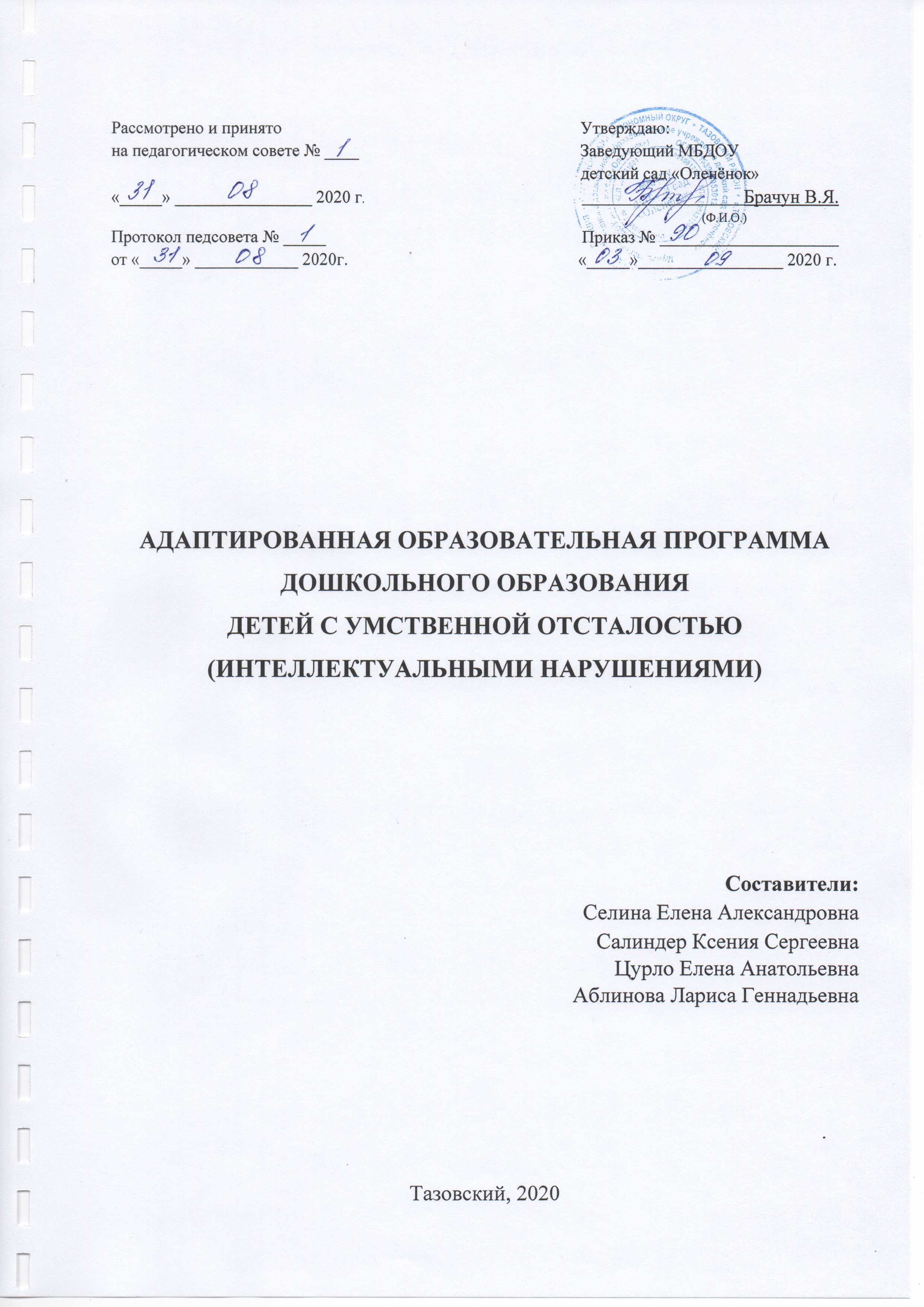 Содержание рабочей программы1. ЦЕЛЕВОЙ РАЗДЕЛ РАБОЧЕЙ ПРОГРАММЫ1.1. Пояснительная запискаАдаптированная основная образовательная программа дошкольного образования для детей раннего и дошкольного возраста с умственной отсталостью (интеллектуальными нарушениями) (далее – Программа) отражает современное понимание процесса воспитания и обучения детей раннего и дошкольного возраста, основывающееся на психолого-педагогических и медико-социальных закономерностях развития детства. При этом детство рассматривается как уникальный и неповторимый этап жизни ребенка, в котором закладываются основы для его личностного становления, развития способностей и возможностей, воспитания автономии, самостоятельности и дальнейшей социализации.С учетом специфики дошкольного образования как фундамента всего последующего общего образования, в соответствии с Федеральным законом «Об образовании в Российской Федерации» (N 273-ФЗ от 29 декабря 2012 г.) и Федеральным государственным образовательным стандартом дошкольного образования (приказ Министерства образования и науки Российской Федерации от 17 октября 2013 г. №1155) разработана адаптированная основная образовательная программа дошкольного образования детей с тяжелыми нарушениями речи. За основу данной адаптированной основной образовательной программы взята примерная адаптированная основная образовательная программа для детей с тяжелыми нарушениями речи /одобрена решением федерального учебно-методического объединения по общему образованию: протокол от 20 мая 2015г. №2,15 и включена в «Реестр программ», а также  «Комплексная образовательная программа дошкольного образования для детей с ТНР с 3 до 7 лет» Н.В. Нищева, СПб., «Изд-во: Детство-пресс», 2019г.Адаптированная основная образовательная программа дошкольного образования детей с умственной отсталостью (далее АООП ДО с УО) основывается на «Порядке организации и осуществления образовательной деятельности по основным общеобразовательным программам - образовательным программам дошкольного образования» (приказ Министерства образования и науки Российской Федерации №1014 от 30 августа 2013 г); Устав и ООП ДО МБДОУ детского сада «Оленёнок».АООП ДО с УО состоит из двух частей: обязательной части и части, формируемой участниками образовательных отношений. В соответствии с законом Российской Федерации, объем обязательной части Программы составляет не менее 60% времени, необходимого для ее реализации. Соответственно, объем II части, формируемой участниками образовательного процесса, составляет не более 40% общего объема Программы.Часть, формируемая участниками образовательных отношений представлена парциальными программами:- Обучение грамоте детей дошкольного возраста. Парциальная программа – СПб: ООО «Изд-во «Детство-пресс», 2018.- Авдеева Н.Н., Князева О.Л, Стеркина Р.Б. Безопасность: Учебное пособие по основам безопасности жизнедеятельности детей старшего дошкольного возраста. - СПб.: «Изд-во «Детство-пресс», 2018.- Познавательно-исследовательская деятельность как направление развития личности дошкольника. Опыты, эксперименты, игры/ сост. Н.В. Нищева. – СПб. ООО «Изд-во «Детство-пресс», 2020.- Н.Ю. Куражева и др. «Приключения будущих первоклассников». Программа психолого-педагогических занятий для дошкольников 6-7 лет. – СПб: Речь, 2016.- пособие И.С. Красиковой «Плоскостопие. Профилактики и лечение», Изд-во «Корона Принт», 2017г; «Осанка.  Воспитание правильной осанки.  Лечение нарушений осанки», Изд-во «Корона Принт», 2018г.Целью АООП ДО с УО является осуществление коррекционно-развивающей деятельности, создание развивающей предметно-пространственной среды, обеспечивающих позитивную социализацию, мотивацию и поддержку индивидуальности ребенка с умственной отсталостью (далее – ребёнок с УО). Программа способствует реализации прав детей дошкольного возраста, в том числе, детей с умственной отсталостью, на получение доступного и качественного образования, обеспечивает развитие способностей каждого ребенка, формирование и развитие личности ребенка в соответствии с принятыми в семье и обществе духовно-нравственными и социокультурными ценностями в целях интеллектуального, духовно-нравственного, творческого и физического развития человека, удовлетворения его образовательных потребностей и интересов. Доступное и качественное образование детей дошкольного возраста с УО достигается через решение следующих задач:– реализация адаптированной основной образовательной программы;– коррекция недостатков психофизического развития детей с УО; – охрана и укрепление физического и психического детей с УО, в том числе их эмоционального благополучия;– обеспечение равных возможностей для полноценного развития ребенка с УО в период дошкольного детства независимо от места проживания, пола, нации, языка, социального статуса;– создание благоприятных условий развития в соответствии с их возрастными, психофизическими и индивидуальными особенностями, развитие способностей и творческого потенциала каждого ребенка с УО как субъекта отношений с другими детьми, взрослыми и миром;– объединение обучения и воспитания в целостный образовательный процесс на основе духовно-нравственных и социокультурных ценностей, принятых в обществе правил и норм поведения в интересах человека, семьи, общества;– формирование общей культуры личности детей с УО, развитие их социальных, нравственных, эстетических, интеллектуальных, физических качеств, инициативности, самостоятельности и ответственности ребенка, формирование предпосылок учебной деятельности;– формирование социокультурной среды, соответствующей психофизическим и индивидуальным особенностям детей с УО;– обеспечение психолого-педагогической поддержки семьи и повышение компетентности родителей (законных представителей) в вопросах развития и образования, охраны и укрепления здоровья детей с УО;– обеспечение преемственности целей, задач и содержания дошкольного общего и начального общего образования.Принципы и подходы к формированию Рабочей программы      Рабочая программа базируется на основных принципах дошкольного образования (п.1.4. ФГОС ДО):   1) полноценное проживание ребенком всех этапов детства (младенческого, раннего и дошкольного возраста), обогащение (амплификация) детского развития;  2) построение образовательной деятельности на основе индивидуальных особенностей каждого ребенка, при котором сам ребенок становится активным в выборе содержания своего образования, становится субъектом образования (далее - индивидуализация дошкольного образования);  3) содействие и сотрудничество детей и взрослых, признание ребенка полноценным участником (субъектом) образовательных отношений;  4) поддержка инициативы детей в различных видах деятельности;  5) сотрудничество Организации с семьей;  6) приобщение детей к социокультурным нормам, традициям семьи, общества и государства;  7) формирование познавательных интересов и познавательных действий ребенка в различных видах деятельности;  8) возрастная адекватность дошкольного образования (соответствие условий, требований, методов возрасту и особенностям развития);  9) учет этнокультурной ситуации развития детей.1.2. Планируемые результатыВ соответствии с ФГОС ДО специфика дошкольного детства и системные особенности дошкольного образования делают неправомерными требования от ребенка дошкольного возраста конкретных образовательных достижений. Поэтому результаты освоения АООП ДО с УО представлены в виде целевых ориентиров дошкольного образования и представляют собой возрастные характеристики возможных достижений ребенка с УО к концу дошкольного образования. Реализация образовательных целей и задач Программы направлена на достижение целевых ориентиров дошкольного образования, которые описаны как основные характеристики развития ребенка с УО. Они представлены в виде изложения возможных достижений воспитанников на разных возрастных этапах дошкольного детства. В соответствии с особенностями психофизического развития ребенка с УО, планируемые результаты освоения Программы предусмотрены в ряде целевых ориентиров.Целевые ориентиры на этапе завершения освоения ПрограммыК концу данного возрастного этапа ребенок с легкой степенью интеллектуального нарушения:здороваться при встрече со знакомыми взрослыми и сверстниками, прощаться при расставании, пользуясь при этом невербальными и вербальными средствами общения;благодарить за услугу, за подарок, угощение;адекватно вести   себя в знакомой и незнакомой ситуации;проявлять доброжелательное отношение к знакомым и незнакомым людям;проявлять элементарную самооценку своих поступков и действий;адекватно реагировать на доброжелательное и недоброжелательное отношение к себе со стороны окружающих;проявлять интерес к познавательным задачам (производить анализ проблемно-практической задачи; выполнять анализ наглядно-образных задач; называть основные цвета и формы);соотносить знакомый текст с соответствующей иллюстрацией;выполнять задания на классификацию знакомых картинок;быть партнером в игре и в совместной деятельности со знакомыми сверстниками, обращаться к ним с просьбами и предложениями о совместной игре или практической деятельности;знать и выполнять некоторые упражнения из комплекса утренней зарядки или разминки в течение дня;самостоятельно участвовать в знакомых подвижных и музыкальных играх;самостоятельно спускаться и подниматься по ступенькам лестницы;положительно реагировать на просьбу взрослого убрать игрушки, покормить животных, полить растения в живом уголке, убрать мусор, сервировать стол, помыть посуду, протереть пыль в детском саду и дома;проявлять самостоятельность в быту; владеть основными культурно-гигиеническими навыками;положительно относиться к труду взрослых и к результатам его труда.Оценка результатов освоения АООП ДО       При реализации АООП ДО с УО может производиться оценка индивидуального развития детей. Формы и методы педагогической диагностики – наблюдение и анализ продуктов детской деятельности. Такая оценка производится в рамках педагогической диагностики (оценки индивидуального развития детей дошкольного возраста), связанной с оценкой эффективности педагогических действий и лежащей в основе их дальнейшего планирования.      Результаты педагогической диагностики могут использоваться исключительно для решения следующих образовательных задач:• Индивидуализации образования•Оптимизации работы с группой детей1.3. Часть, формируемая участниками образовательных отношений Оздоровление подрастающего поколения – одна из приоритетных задач современного образования. Проблема состоит в том, что зачастую выявление нарушений опорно-двигательного аппарата специалистами узкого профиля проходит в то время, когда ребенок находится на пороге школы. Поэтому ребенку уже невозможно оказать своевременную коррекционную помощь.           Вырастить здоровых, красиво сложенных детей – непростая задача. Осанку ребенка необходимо формировать с самого раннего возраста, как в семье, так и в детском дошкольном учреждении.           Для профилактики нарушений опорно-двигательного аппарата детей большое значение имеет проведение ЛФК, улучшающего физическое развитие, а также воспитывающего у ребенка правильное положение тела и обеспечивающего частичную разгрузку позвоночника. Рабочая программа по профилактике плоскостопия и нарушения осанки у детей дошкольного возраста от 3 до 7 лет разработана в рамках дополнительного компонента ДОУ в образовательной области «Здоровье».  За основу было взято пособие И.С. Красиковой «Плоскостопие. Профилактики и лечение» и «Осанка.  Воспитание правильной осанки.  Лечение нарушений осанки»Основными направлениями системы ЛФК в работе с детьми являются следующие задачи:-знакомство с основами здорового образа жизни и воспитание потребности в нем;-удовлетворение естественной биологической потребности ребенка в движении;-осуществление коррекции имеющихся нарушений опорно-двигательного аппарата;-формирование правильной осанки;-укрепление мышц, участвующих в формировании свода стопы;-развитие и тренировка всех систем организма путем оптимальных физических нагрузок.Основной формой ЛФК является лечебная гимнастика. Одна из разновидностей лечебной гимнастики – корригирующая гимнастика, которая проводится для предупреждения и исправления дефектов опорно-двигательного аппарата: нарушения осанки, искривления позвоночника, плоскостопия и др.Физические упражнения - главное средство ЛФК.Различают множество классификаций физических упражнений по анатомическому признаку, по степени активности, по характеру двигательных действий и т.д. В дошкольном учреждении наиболее распространены гимнастические упражнения с предметами и без предметов, игры.  Целями и задачами лечебной физкультуры являются:- Обеспечение оптимального двигательного режима и физического развития ребенка.-Укрепление связочно-мышечного аппарата торса, рук и ног.-Укрепление мышц, участвующих в формировании свода стопы.-Формирование правильного стереотипа ходьбы и навыков осанки, обучение координации движений, умению расслаблять мышцы.-Увеличение силовой выносливости мышц.-Коррекция и компенсация нарушений физического развития и психомоторики.-Повышение эмоционального тонуса.-Улучшение вестибулярного аппарата.-Устранение избыточного психоэмоционального и мышечного напряжения во время занятий физической культурой, досугов, развлечений.Лечебное действие физических упражнений объясняется важной биологической ролью движений в жизни ребенка. ЛФК улучшает нарушенные болезнью функции, ускоряет восстановительные процессы. Физические упражнения оказывают разнообразное действие в зависимости от их подбора методики выполнения и степени нагрузки.Поступление в школу – это новый этап в жизни ребенка. Многие дети с трепетом и волнением переступают порог школы. Это торжественное событие иногда омрачается тревогой, страхом неизвестности. Чтобы избежать негативных эмоций у будущих школьников, помочь им в адаптации к школе разработана данная программа, в содержании которой значительное место отводится сказкам.  Сопереживая сказочным героям, дети обращаются к своим чувствам. Детям легче рефлексировать свои поступки, осознавать причины своих волнений через сказочные образы лесных школьников. Типичное описание школьных атрибутов, класса, правил, позволит снизить школьную тревогу у детей, сформировать позитивные модели поведения в реальной жизни. 	Цель: организация 	психолого-педагогического 	сопровождения социально-эмоционального, познавательного развития детей 6-7 лет Задачи: •	Развитие эмоциональной сферы, введение ребенка в мир человеческих эмоций; •	Развитие коммуникативных умений, необходимых для успешного протекания процесса общения; •	Развитие личностной сферы – формирование адекватной самооценки, повышение уверенности в себе; •	Развитие волевой сферы – произвольности и психических процессов, саморегуляции, необходимых для успешного обучения в школе; • Формирование позитивной мотивации к обучению в школе. •	Развитие 	психических 	процессов: 	восприятие, 	память, 	внимание, воображение, мышление; •	Развитие интеллектуальной сферы – мыслительных умений, наглядно-действенного, наглядно-образного, словесно-логического, творческого и критического мышления; Принципы:  •	Системности подачи материала; •	Наглядности обучения; •	Доступности; •	Развивающий и воспитательный характер материала; •	Комплексность построения занятий; •	Активность участников; •	Коммуникативная эффективность;•	 Доверия и анонимности.Ожидаемые результаты. •	сформирован познавательный интерес; •	сформирована произвольность психических процессов и поведения обучающиеся, владеют коммуникативными навыками. •	уровень развития познавательных процессов (внимание, восприятие, мышление, память соответствует показателям возрастной нормыРебенок с нарушением интеллекта не включается в освоение пласта социальных и культурных достижений общечеловеческого развития. Он затрудняется использовать традиционную «взрослую» культуру как источник развития высших психических функций, специфических человеческих способностей и способов деятельности. Имея грубые нарушения познавательной деятельности, речи и эмоциональной сферы, он не способен к самостоятельной жизни и требует постоянного надзора и опеки. Однако при организации специального обучения он усваивает элементарные формы коммуникации, овладевает несложными трудовыми и социальными навыками, т.е. может быть в определенной степени интегрирован в общество. Таким образом, понимание возможностей их самоидентификации, социализации при ежедневном освоении жизненно важных навыков становится доминирующей идеей.Цель коррекционной работы учителя-логопеда – развитие коммуникации ребенка (жестовой и речевой), социальной адаптации, адекватное включение его в окружающую социальную среду.Для реализации поставленной цели определены следующие задачи:Развивать собственную активность, интерес к окружающему.Обучать выполнению элементарной речевой инструкции.Развитие активной речи.Выработка слухового сосредоточения.Расширение понимания речи.Развитие общей и мелкой моторики.Работа над речевым дыханием.Развитие жестовой речи.Рабочая программа учителя-логопеда строится на основе следующих принципов:принцип развивающего образования, целью которого является развитие ребенка;принципе гуманизации (признание уникальности и неповторимости каждого ребёнка, признание неограниченных возможностей развития личного потенциала каждого ребёнка, уважение к личности ребёнка всех участников образовательного процесса);обеспечение единства воспитательных, развивающих и обучающих целей и задач процесса образования детей дошкольного возраста, в ходе реализации которых формируются такие качества, которые являются ключевыми в развитии дошкольников;комплексно-тематический принцип построения образовательного процесса;решение программных образовательных задач в совместной деятельности взрослого и детей, и самостоятельной деятельности дошкольников;	построение образовательного процесса на адекватных возрасту формах работы с детьми;сотрудничество с семьями воспитанников.Выполнение коррекционных, развивающих и воспитательных задач обеспечивается благодаря комплексному подходу и тесной взаимосвязи работы специалистов. В логопедической группе коррекционное направление работы является ведущим, а общеобразовательное — подчиненным. Специалисты в своей работе учитывают возрастные и личностные особенности детей, состояние их двигательной сферы, характер и степень нарушения речевых и неречевых процессов: пространственного гнозиса и праксиса, слухового  и зрительного восприятия, внимания, памяти и т.д. Воспитатель, музыкальный руководитель, инструктор по физическому воспитанию осуществляют общеобразовательные мероприятия, предусмотренные программой массового детского сада, занимаются умственным, нравственным, эстетическим, физическим, патриотическим воспитанием, обеспечивая тем самым гармоничное всестороннее развитие детей. 2. Содержательный раздел2.1. Описание образовательной деятельности в соответствии с направлениями развития ребенка, представленными в пяти образовательных областяхВ области «Социального развития и коммуникации» основными задачами образовательной деятельности с детьми от 6-ти до 7 (8)-ми лет являются:- учить детей выражать свои чувства (радость, грусть, удивление, страх, печаль, гнев, жалость, сочувствие);- формировать у детей умение играть в коллективе сверстников;- продолжать формировать у детей умение развертывать сюжетно-ролевые игры, осуществляя несколько связанных между собой действий в причинно-следственных зависимостей;- учить детей передавать эмоциональное состояние персонажей в процессе игры (радость, печаль, тревога, страх, удивление);- учить детей предварительному планированию этапов предстоящей игры;- продолжать учить детей отражать события реальной жизни, переносить в игру увиденные ими в процессе экскурсий и наблюдений, закрепить умение оборудовать игровое пространство с помощью различных подручных средств и предметов-заменителей;- учить детей использовать знаковую символику для активизации их самостоятельной деятельности и создания условных ориентиров для развертывания игры;- продолжать развивать у детей умение передавать с помощью специфических движений характер персонажа, его повадки, особенности поведения;- закрепить умение драматизировать понравившиеся детям сказки и истории;- учить детей распознавать связь между выраженным эмоциональным состоянием и причиной, вызвавшей это состояние;- формировать у детей элементарную самооценку своих поступков и действий;- учить детей осознавать и адекватно реагировать на доброжелательное и недоброжелательное отношение к ребенку со стороны окружающих;- учить детей замечать изменения настроения, эмоционального состояния близкого взрослого или сверстника;- формировать у детей переживания эмпатийного характера (сострадание, сочувствие, отзывчивость, взаимопомощь, выражение радости);- формировать у детей отношение к своим чувствам и переживаниям как к регуляторам общения и поведения;- формировать у детей умения начинать и поддерживать диалог со своими сверстниками и близким взрослым;- формировать у детей простейшие способы разрешения возникших конфликтных ситуаций;- обучать детей навыкам партнерства в игре и совместной деятельности, учить обращаться к сверстникам с просьбами и предложениями о совместной игре и участии в других видах деятельности;- продолжать формировать у детей желание участвовать в совместной деятельности (уборка игрушек; кормление и уход за животными и растениями в живом уголке; сервировка стола, уборка посуды; уход за территорией; влажная уборка помещения в детском саду и дома; посадка лука и цветов в детском саду, на приусадебном участке и др.).Дети могут научиться:передавать эмоциональное состояние персонажей (горе, радость и удивление);здороваться при встрече со знакомыми взрослыми и сверстниками, прощаться при расставании;благодарить за услугу, за подарок, угощение;адекватно вести себя в знакомой и незнакомой ситуации;проявлять доброжелательное отношение к знакомым и незнакомым людям;выражать свои чувства - радость, удивление, страх, гнев, жалость, сочувствие, в соответствии с жизненной ситуацией в социально приемлемых границах;проявлять элементарную самооценку своих поступков и действий;адекватно реагировать на доброжелательное и недоброжелательное отношение к себе со стороны окружающих;замечать изменения настроения близкого взрослого или сверстника;начинать и поддерживать диалог со своими сверстниками и близкими взрослыми; владеть одним-двумя приемами разрешения возникших конфликтных ситуаций (пригласить взрослого, уступить сверстнику).В области «Воспитания самостоятельности в быту (формирования культурно-гигиенических навыков)»  основными задачами образовательной деятельности с детьми от 5-х лет до 7-и лет являются:продолжать работу с детьми по привитию культурно-гигиенических навыков;воспитывать у детей навыки опрятности и умение правильно пользоваться туалетом, самостоятельно использовать унитаз и туалетную бумагу;продолжать закреплять у детей навык умывания;учить детей мыть ноги перед сном;закреплять у детей навыки правильного поведения за столом, учить самостоятельно есть, правильно пользоваться чашкой, ложкой, вилкой салфеткой;учить детей красиво и не спеша есть, откусывать пищу маленькими кусочками, тщательно прожевывать пищу, глотать не торопясь, не разговаривать во время еды;приучать детей в процессе одевания и раздевания соблюдать определенную последовательность - часть одежды надевать самостоятельно, в случае затруднений обращаться за помощью к взрослым;познакомить детей с выполнением различных способов застегивания и расстегивания одежды – пользование «молнией», кнопками, застежками, «липучками», ремешками, пуговицами, крючками, шнурками;учить детей пользоваться расческой;формировать у детей навык ухода за полостью рта – полоскание рта после еды, чистка зубов утром и вечером;закрепить у детей умение обращаться за помощью к взрослому, учить помогать друг другу в процессе одевания – раздевания;учить детей вежливому общению друг с другом в процессе выполнения режимных моментов – предложить друг другу стул, поблагодарить за помощь, завязать платок, застегнуть пуговицу;воспитывать у детей навыки самоконтроля и ухода за своим внешним видом.Дети могут научиться:пользоваться унитазом;самостоятельно надевать штаны и колготы после пользования туалетом, выходить из туалета одетыми; засучивать рукава без закатывания;мыть руки мылом, правильно пользоваться мылом, намыливать руки круговыми движениями, самостоятельно смывать мыло;вытирать руки насухо, развертывая полотенце;есть ложкой, правильно держать ее в правой руке (в левой для левшей) между пальцами, а не в кулаке;набирать в ложку умеренное количество пищи;подносить ложку ко рту плавным движением;есть не торопясь, хорошо пережевывая пищу;помогать хлебом накладывать пищу в ложку;пользоваться салфеткой;благодарить после еды.самостоятельно снимать и надевать штаны, рейтузы, шапку, обувь, рубашку, кофту, платье;самостоятельно снимать верхнюю одежду; аккуратно вешать одежду и ставить обувь в свой шкафчик;правильно надевать обувь, различать правый и левый ботинок;регулярно причесываться;чистить зубы и полоскать рот после еды.При обучении хозяйственному труду основными задачами для детей от 6-ти до 7-ми лет являются:- закреплять у детей желание трудиться, умение получать удовлетворение от результатов своего труда;- продолжать формировать умения наводить порядок в своей одежде, в знакомом помещении, на знакомой территории;- формировать у детей практические действия, которые необходимы для ухода за растениями на участке и животными из живого уголка;- продолжать учить детей практическим действиям с предметами-орудиями и вспомогательными средствами в целях правильного их использования при наведении порядка в знакомом помещении и на знакомой территории;- учить детей выполнять свои практические действия в соответствии с планом занятий и с учетом режимных моментов;- расширять способы сотрудничества детей в процессе выполненной работе;- учить детей бережному отношению к орудиям труда;- воспитывать самостоятельность и активность детей в процессе трудовой деятельности.Дети могут научиться:получать удовлетворение от результатов своего труда;наводить порядок в одежде, в знакомом помещении, на знакомой территории;пользоваться знакомым рабочим инвентарем;ухаживать за растениями дома и на участке; выполнять элементарные действия по уходу за домашними животными; сотрудничать со сверстниками при выполнении определенных поручений;выполнять обязанности дежурного по группе;передавать друг другу поручения взрослого;давать словесный отчет о выполненной работе;бережно относиться к орудиям труда, к результатам своего труда и труда взрослых;оказывать помощь нуждающимся в ней взрослых и детям. При формировании игры от 6-ти до 7-ми лет:формировать у детей умение играть в коллективе сверстников;продолжать формировать у детей умение развертывать сюжетно-ролевые игры, осуществляя несколько связанных между собой действий в причинно-следственных зависимостей;учить детей передавать эмоциональное состояние персонажей в процессе игры  (радость, печаль, тревога, страх, удивление); учить детей предварительному планированию этапов предстоящей игры;продолжать учить детей отражать события реальной жизни, переносить в игру увиденные ими в процессе экскурсий и наблюдений, закрепить умение оборудовать игровое пространство с помощью различных подручных средств и предметов-заменителей;учить детей использовать знаковую символику для активизации их самостоятельной деятельности и создания условных ориентиров для развертывания игры;продолжать развивать у детей умение передавать с помощью специфических движений характер персонажа, его повадки, особенности поведения;закрепить умение драматизировать понравившиеся детям сказки и истории.Дети могут научиться:играть c желанием в коллективе сверстников;передавать эмоциональное состояние персонажей (горе, радость и удивление);отражать в игре события реальной жизни, переносить в игру увиденное детьми в процессе экскурсий и наблюдений;участвовать в знакомых сюжетно-ролевые играх («Семья», «Магазин», «Больница», «Парикмахерская», «Почта», «Аптека», «Цирк», «Школа», «Театр»;передавать в игре с помощью специфических движений характер персонажа, повадки животного, особенности его поведения;использовать в игре знаки и символы, ориентироваться по ним в процессе игры;самостоятельно выбирать настольно-печатную игру и партнера для совместной   деятельности;участвовать в коллективной драматизации знакомых сказок или рассказов;проявлять готовность к социальному взаимодействию в коллективе сверстников. Познавательное развитиеВ данной области Программы выделены направления коррекционно-педагогической работы, которые способствуют поэтапному формированию способов ориентировочно-исследовательской деятельности и способов усвоения ребенком общественного опыта в следующих направлениях:сенсорное воспитание и развитие внимания,формирование мышления,формирование элементарных количественных представлений,ознакомление с окружающим.Дети до 7 (8-ми лет) могут научиться:•	соотносить действия, изображенные на картине, с реальными действиями (выбор из 3-4-х);•	дорисовывать недостающие части рисунка;•	воссоздавать целостное изображение предмета по его частям;•	соотносить форму предметов с геометрической формой – эталоном;•	ориентироваться в пространстве, опираясь на схему собственного тела;•	дифференцировать цвета и их оттенки и использовать представления о цвете  в продуктивной и игровой деятельности;•	использовать разнообразную цветовую гамму в деятельности;•	описывать различные свойства предметов: цвет, форму, величину, качества поверхности, вкус;•	воспроизводить по памяти наборы предложенных слов и словосочетаний (2-3);•	дифференцировать звуки окружающей действительности на бытовые шумы и звуки явлений природы;•	группировать предметы по образцу и по речевой инструкции, выделяя существенный признак, отвлекаясь от других признаков;•	использовать обобщенные представления о некоторых свойствах и качествах предметов в деятельности;•	ориентироваться по стрелке в знакомом помещении;•	пользоваться простой схемой-планом.При формировании мышления основными задачами для детей от 6-ти до 7-ми лет являются:формировать у детей тесную взаимосвязь между их практическим, жизненным опытом и наглядно-чувственными представлениями, отражать эту связь в речи, фиксируя этот опыт и обобщая его результаты;учить детей выявлять связи между персонажами и объектами, изображенными на сюжетных картинках, формируя умения рассуждать, делать вывод и обосновывать суждение;учить детей анализировать сюжеты со скрытым смыслом;учить детей соотносить текст с соответствующей иллюстрацией;учить детей выполнять задания на классификацию картинок, выполнять упражнения на исключение «четвертой лишней» картинки. Дети могут научиться:производить анализ проблемно-практической задачи;выполнять анализ наглядно-образных задач;устанавливать связи между персонажами и объектами, изображенными на картинках;сопоставлять и соотносить текст с соответствующей иллюстрацией;выполнять задания на классификацию картинок;выполнять упражнения на исключение «четвертой лишней» картинки.Формирование элементарных количественных представлений у детей  от 6-ти до 7-ми лет требует реализации следующих задач:- формировать математические представления во взаимодействии с другими видами деятельности (изобразительной, конструктивной и игровой);- создавать условия для использования детьми полученных на занятиях математических знаний и умений в самостоятельной игровой и практической деятельности;- продолжать развивать познавательные способности детей: умение анализировать, классифицировать, обобщать, сравнивать, устанавливать закономерности, связи и отношения, планировать предстоящие действия;- расширять и углублять математические представления детей. учить пользоваться условными символами (цифрами) при решении арифметических задач, выполнении арифметических действий;- учить самостоятельно составлять арифметические задачи;- знакомить с цифрами в пределах пяти;- учить устному счету до десяти в прямом порядке и от семи в обратном порядке.- способствовать осмыслению воспитанниками последовательности чисел и места каждого из них в числовом ряду;- учить счету от заданного до заданного числа в пределах десяти;- продолжать формировать измерительные навыки. знакомить детей с использованием составных мерок.Дети могут научиться:осуществлять количественный счет в прямом и обратном порядке, счет от средних членов ряда, порядковый счет в пределах шести;пересчитывать предметы и изображения предметов на картинках, расположенных в ряд, при разном их расположении; предметы и изображения предметов, имеющих различную величину, цвет, форму;осуществлять преобразования множеств, предварительно проговаривая действие;определять место числа в числовом ряду и отношения между смежными числами; решать задачи по представлению и отвлеченно в пределах пяти;измерять, отмеривать непрерывные множества, используя условную мерку; уметь использовать составные мерки.При ознакомлении с окружающим основными задачами обучения и воспитания детей от 6 до 7-ми лет выступают:продолжать расширять у детей представления о свойствах и качествах предметов и  явлений, объектах живой и неживой природы;пополнять представления детей вновь изучаемыми категориями свойств и признаков;формировать у детей представления о вариативности выделяемых признаков и различных основаниях для осуществления классификации и сериации;формировать у детей представления о видах транспорта;формировать у детей временные представления (о временах года, об их последовательности, о времени суток, днях недели);закрепить у детей представления о времени и расширять умение соотносить свою деятельность с категорией времени;продолжать формировать у детей представления о труде людей и значимости той или иной профессии в жизни;развивать у детей элементы самосознания на основе понимания изменчивости возраста и времени.Дети могут научиться:называть свое имя, фамилию, возраст;называть город (населенный пункт), в котором ребенок проживает;называть страну;узнавать сигналы светофора, уметь переходить дорогу на зеленый сигнал светофора;узнавать и показывать на картинках людей следующих профессий: врач, учитель, повар, парикмахер, продавец, почтальон, шофер;выделять на картинках изображения предметов транспорта, мебели, продуктов, инструментов, школьных принадлежностей и называть их;различать деревья, траву, цветы, ягоды и называть некоторые из них;называть отдельных представителей диких и домашних животных, диких и домашних птиц и их детенышей;определять признаки четырех времен года;различать части суток: день и ночь.Речевое развитиеОсновными задачами обучения и воспитания детей от 6-ти до 7(8-ми) лет выступают:развивать у детей вербальные формы общения со взрослыми и сверстниками;продолжать учить детей выражать свои впечатления, чувства и мысли в речи;закрепить умение детей пользоваться в речи монологическими и диалогическими формами;продолжать формировать у детей грамматический строй речи;формировать понимание у детей значения глаголов и словосочетаний с ними в настоящем, прошедшем и будущем времени;уточнить понимание детьми значения изученных предлогов, учить пониманию и выполнению инструкции с предлогами на, под, в, за, около, у, из, между;учить детей употреблять в речи существительные в родительном падеже с предлогами у, из;расширять понимание детей значения слов (различение глаголов с разными приставками, употребление однокоренных существительных)4 учить детей выполнению действий с разными глаголами и составлять фразы по картинке;продолжать учить детей рассказыванию по картинке и составлению рассказов по серии сюжетных картинок;закрепить у детей интерес к сказкам, воспитывая у них воображение и умение продолжить сказку по ее началу, восстановить утраченный элемент сюжета сказки;учить детей составлять предложения и небольшой рассказ по сюжетной картинке;продолжать учить детей рассказыванию об увиденном;учить детей придумывать различные рассказы по наглядной модели-схеме;продолжать разучивать с детьми стихи, загадки, считалки, пословицы и поговорки; поощрять их использование детьми в процессе игры и общения;формировать у детей умение регулировать свою деятельность и поведение посредством речи;закрепить у детей в речевых высказываниях элементы планирования своей деятельности;продолжать воспитывать культуру речи детей в повседневном общении детей и на специально организованных занятиях.	Дети могут научиться:проявлять готовность к социальному взаимодействию в коллективе сверстников;выражать свои мысли, наблюдения и эмоциональные переживания в речевых высказываниях;пользоваться в повседневном общении фразовой речью, состоящей из трех-четырех словных фраз;употреблять в речи названия предметов и детенышей животных с использованием уменьшительно-ласкательных суффиксов;понимать и использовать в активной речи предлоги в, на, под, за, перед, около, у, из, между;использовать в речи имена существительные и глаголы в единственном и множественном числе;использовать в речи глаголы настоящего и прошедшего времени;строить фразы и рассказы, состоящие из трех-четырех предложений, по картинке;прочитать наизусть 2-3 разученные стихотворения;ответить на вопросы по содержанию знакомой сказки, перечислить ее основных персонажей, ответить, чем закончилась сказка;знать 1-2 считалку, уметь завершить потешку или поговорку;планировать в речи свои ближайшие действия.Художественно-эстетическое развитиеВ области «ХУДОЖЕСТВЕННО-ЭСТЕТИЧЕСКОЕ РАЗВИТИЕ» основными задачами образовательной деятельности с детьми от 6-ти до 7-ми лет являются:стимулировать у детей желание слушать музыку, эмоционально откликаться на нее, рассказывать о ней, обогащать запас музыкальных впечатлений;совершенствовать умения запоминать, узнавать знакомые простейшие мелодии;стимулировать желание детей передавать настроение музыкального произведения в рисунке, поделке, аппликации;формировать ясную дикцию в процессе пения, учить пониманию и выполнению основных дирижерских жестов: внимание, вдох, вступление, снятие;развивать у детей интерес к игре на деревозвучных, металлозвучных и других элементарных музыкальных инструментах;учить называть музыкальные инструменты и подбирать (с помощью взрослого) тот или иной инструмент для передачи характера соответствующего сказочного персонажа;поощрять стремление детей импровизировать на музыкальных инструментах;формировать групповой детский оркестр, в котором каждый ребенок играет на своем музыкальном инструменте и который может выступать как перед родителями и перед другими детскими коллективами;закреплять интерес к театрализованному действию, происходящему на «сцене» – столе, ширме, фланелеграфе, учить сопереживать героям, следить за развитием сюжета, сохраняя интерес до конца спектакля; учить (с помощью взрослого) овладевать простейшими вербальными и невербальными способами передачи образов героев (жестами, интонацией, имитационными движениями);формировать начальные представления о театре, его доступных видах: кукольном (на ширме), плоскостном (на столе, на фланелеграфе), создавая у детей радостное настроение от общения с кукольными персонажами.Дети могут научиться:эмоционально откликаться на содержание знакомых музыкальных произведений;различать музыку различных жанров (марш, колыбельная песня, танец, русская плясовая);называть музыкальные инструменты и подбирать с помощью взрослого тот или иной инструмент для передачи характера соответствующего сказочного персонажа;называть выученные музыкальные произведения;выполнять отдельные плясовые движения в паре с партнером – ребенком и взрослым;иметь элементарные представления о театре, где артисты или куклы (которых оживляют тоже артисты) могут показать любимую сказку;участвовать в коллективных театрализованных представлениях.При освоении раздела «Ознакомление с художественной литературой» основными задачами обучения и воспитания для детей от 6-ти до 7-ми лет являются:создавать условия для расширения и активизации представлений о литературных художественных произведениях у детей;познакомить детей с различием произведений разных жанров: учить различать сказку и стихотворение;познакомить детей с новым художественным жанром – пословицами, готовить детей к восприятию переносного значения слов в некоторых пословицах и в отдельных выражениях;продолжать учить детей самостоятельно рассказывать содержание небольших рассказов и читать наизусть небольшие стихотворения, участвовать в коллективной драматизации известных литературных произведений;закрепить интерес детей к слушанию рассказываемых и читаемых педагогом художественных произведений вместе со всей группой сверстников;учить детей узнавать и называть несколько авторских произведений художественной литературы и их авторов;продолжать воспитывать у детей индивидуальные предпочтения к выбору литературных произведений;формировать у детей динамичные представления о развитии и изменении художественного образа, его многогранности и многосвязности.Дети могут научиться:различать разные жанры – сказку и стихотворение;уметь ответить на вопросы по содержанию знакомых произведений;рассказывать наизусть небольшие стихотворения (3-4);участвовать в коллективной драматизации известных литературных произведений;узнавать и называть несколько авторских произведений художественной литературы и их авторов (К. Чуковский, С. Маршак, А. Барто и др.);подбирать иллюстрации к знакомым художественным произведениям (выбор из 4-5-ти);внимательно слушать фрагменты аудиозаписи художественных произведений, уметь продолжать рассказывать его, отвечать на вопросы («Какое произведение слушал?», «Чем закончилось событие?»);называть свое любимое художественное произведение.Продуктивная деятельность и изобразительная деятельностьПри занятиях лепкой с детьми в возрасте от 6-ти до 7-ми лет:развивать у детей умение создавать лепные поделки отдельных предметов и сюжетов, обыгрывая их;продолжать учить детей в лепке передавать основные свойства и отношения предметов (форму – круглую, овальную; цвета – белый, серый, красный, желтый, зеленый, оранжевый, черный, коричневый; размер – большой, средний и маленький; длинный – короткий; пространственные отношения – вверху, внизу, слева, справа);учить лепить предметы по предварительному замыслу;учить детей передавать при лепке человека передавать его в движения, используя прием раскатывания, вдавливания, сплющивания, защипывания, оттягивания, соединение частей в целое;  учить лепить предметы по образцу, слову и замыслу; воспитывать оценочное отношение детей к своим работам и работам сверстников.Дети могут научиться:обследовать предмет перед лепкой – ощупывать форму предмета;создавать лепные поделки отдельных предметов по образцу и играть с ними;передавать в лепных поделках основные свойства и отношения предметов (форма –круглый, овальный; цвет – белый, серый, красный, желтый, зеленый, оранжевый, черный, коричневый; размер – большой, средний и маленький; длинный – короткий; пространственные отношения – вверху, внизу, слева, справа);лепить предметы по образцу, словесной инструкции; давать элементарную оценку своей работы и работы сверстников;участвовать в создании коллективных лепных поделок.При занятиях аппликацией от 6-ти до 7-ми лет:продолжать формировать у детей положительное отношение к занятиям по аппликации;развивать умение располагать правильно на листе бумаги заготовки аппликации, рассказывая о последовательности их наклеивания;учить детей самостоятельно создавать предметные изображения, постепенно переходя к созданию сюжетных изображений;учить располагать элементы аппликации, правильно ориентируясь в пространстве листа бумаги (вверху, внизу, посередине листа), фиксируя пространственные представления в речевых высказываниях;учить создавать сюжетные аппликации по образцу, анализируя образец и рассказывая о последовательности выполнения задания;продолжать воспитывать оценочное отношение детей к своим работам и работам сверстников;продолжать формировать у детей положительное отношение к занятиям по аппликации;развивать умение располагать правильно на листе бумаги заготовки аппликации, рассказывая о последовательности их наклеивания;учить детей самостоятельно создавать предметные изображения, постепенно переходя к созданию сюжетных изображений;учить располагать элементы аппликации, правильно ориентируясь в пространстве листа бумаги (вверху, внизу, посередине листа), фиксируя пространственные представления в речевых высказываниях;учить создавать сюжетные аппликации по образцу, анализируя образец и рассказывая о последовательности выполнения задания.  продолжать воспитывать оценочное отношение детей к своим работам и работам сверстников.Дети могут научиться:ориентироваться в пространстве листа бумаги, по образцу: вверху, внизу, посередине, слева, справа:правильно располагать рисунок на листе бумаги, ориентируясь на словесную инструкцию взрослого; выполнять аппликации по образцу-конструкции, по представлению и речевой инструкции взрослого;рассказывать о последовательности действий при выполнении работы;давать оценку своим работам и работам сверстников, сравнивая ее с образцом, с наблюдаемым предметом или явлением.При занятиях рисованием от 6-ти до 7-ми лет:создавать условия для развития и закрепления у детей интереса к процессу и результатам рисования;учить детей обобщать в изображениях результаты своих наблюдений за изменениями в природе и социальной жизнью;закреплять у детей умений передавать в рисунках предметы различной формы, знакомить с изображением предметов и их элементов треугольной формы;учить детей использовать разнообразные цвета и цветовые оттенки в изображениях предметов и явлений окружающей природы;закреплять у детей умение отображать предметы и явления окружающей действительности в совокупности их визуальных признаков и характеристик (по представлению);продолжать учить детей дорисовывать целостные, законченные изображения на основе заданных геометрических форм и незаконченных элементов;учить создавать сюжетные изображения по собственному замыслу;закреплять умение ориентироваться в пространстве листа бумаги: вверху, внизу посередине, слева, справа;учить детей создавать изображения, сочетающие элементы рисования и аппликации;создавать условия для дальнейшего формирования умений выполнять коллективные рисунки;учить детей создавать декоративные рисунки по образцу и по памяти, рассказывать о последовательности выполнения этих работ;знакомить детей с элементами народного промысла (хохломская роспись по образцу); продолжать воспитывать оценочное отношение детей к своим работам и работам сверстников; формировать умения сравнивать их с образцом, объяснять необходимость доработки;развивать у детей планирующую функцию речи.Дети могут научиться: готовить рабочие места к выполнению задания в соответствии с определенным видом изобразительной деятельности;пользоваться изобразительными средствами и приспособлениями – карандашами, красками, фломастерами, мелом, губкой для доски, подставками для кисточки, тряпочкой для кисточки;создавать по просьбе взрослого предметные и сюжетные изображения знакомого содержания;выполнять рисунки по предварительному замыслу;участвовать в выполнении коллективных изображений;эмоционально реагировать на красивые сочетания цветов, подбор предметов в композициях, оригинальных изображениях;рассказывать о последовательности выполнения работ;давать оценку своим работам и работам сверстников.При занятиях конструированием от 6-ти до 7-ми лет:продолжать формировать у детей положительное отношение к конструктивной деятельности;развивать умение создавать самостоятельные предметные постройки, постепенно переходя к созданию сюжетных композиций;учить детей правильно передавать основные свойства и отношения предметов в различных видах конструктивной деятельности;продолжать учить детей анализировать образец, используя для построек   конструкции- образцы и рисунки-образцы;учить детей выполнять предметные постройки по рисунку-образцу и по аппликации- образцу, по памяти;учить создавать сюжетные композиции и постройки по образцу, по замыслу;формировать умения для создания коллективных построек с использованием знакомых образов и сюжетов;воспитывать оценочное отношение детей к своим работам и работам сверстников.Дети могут научиться:готовить рабочее место к выполнению того или иного задания в соответствии с определенными условиями деятельности – на столе или на ковре;различать конструкторы разного вида и назначения;создавать по просьбе взрослого предметные и беспредметные конструкции, выполняемые детьми в течение года;создавать постройки по образцу, по представлению, по памяти, по речевой инструкции (из 6-7 элементов);выполнять постройки по предварительному замыслу;участвовать в выполнении коллективных построек;рассказывать о последовательности выполнения работы;давать оценку своим работам и работам сверстников.На занятиях по ручному труду от 6-ти до 7-ми лет:закреплять у детей интерес к трудовой деятельности;знакомить детей с такими материалами и их свойствами, как ткань, кожа, нитки, соломка;закреплять у детей навык работы с бумагой, картоном, природными материалами и бросовыми материалами (катушки, яичная скорлупа, скорлупа орехов, пластмассовые оболочки из-под киндер-сюрпризов, пластиковых крышек и других материалов – в зависимости от местных условий);продолжать учить детей работать по образцу и словесной инструкции;закреплять умение пользоваться ножницами, клеем, салфетками, тряпочкой, клеевой кисточкой, клеенкой, пластилином как средством для соединения частей и деталей из природного материала;знакомить детей с иголкой и нитками; учить сшивать бумажные предметы;знакомить с прямым швом «вперед в иголку», учить пришивать пуговицы с двумя дырочками; знакомить детей с приемами работы с тканью и нитками – примеривание, резание, шитье прямым швом; учить детей подбирать красивые сочетания цвета материалов, подбирать цвет ниток к цвету ткани или кожи;знакомить детей с приемами плетения коврика из соломки и бумаги; продолжать учить детей работать аккуратно, пользоваться фартуком и нарукавниками, готовить и убирать рабочее место после завершения работы;учить детей выполнять коллективные работы из природного и бросового материалов;учить детей доводить начатую работу до конца;формировать у детей элементы самооценки.Дети могут научиться:проявлять интерес к трудовой деятельности и ее результатам;выполнять элементарные, знакомые поделки из бумаги, природного материала, ткани, ниток и соломки;сравнить собственную поделку с образцом, отмечая признаки сходства и различия;пользоваться ножницами, клеем, нитками, другими материалами, используемыми в местных условиях, для изготовления поделок;выполнять знакомые поделки по образцу и словесной инструкции;отвечать на вопросы по результатам изготовления поделки;дать элементарную оценку выполненной поделке – «хорошо», «плохо», «аккуратно», «неаккуратно»;пользоваться фартуком и нарукавниками, готовить и убирать рабочее место после завершения работы;выполнять коллективные работы из природного и бросового материала;доводить начатую работу до конца.В процессе эстетического воспитания средствами изобразительного искусства основными задачами обучения и воспитания детей от 6-ти до 7-ми лет являются:воспитывать у детей интерес к различным видам изобразительной и художественно-графической деятельности;побуждать детей к созданию ассоциативных образов, развивать сюжетно-игровой замысел;поддерживать экспериментирование с красками, изобразительными материалами, аппликативными формами, комками глины и пластилина для создания простых, выразительных композиций;развивать у детей способность всматриваться в очертания линий, форм, мазков, пятен, силуэтов, находить их сходство с предметами и явлениями;учить детей в сотворчестве с педагогами и другими детьми выполнять коллективные работы в рисовании, лепке, аппликации;воспитывать эмоциональный отклик, эстетическое отношение к природному окружению и дизайну своего быта;учить детей создавать аранжировки из природных и искусственных материалов, использовать их для украшения одежды и комнаты;развивать художественную культуру ребенка в условиях социокультурной среды музеев, выставок, театров.Дети могут научиться:получать удовольствие от рассматривания картин, иллюстраций, предметов декоративно-прикладного искусства, скульптур и архитектурных памятников;узнавать 2-3 знакомые картины известных художников;воспринимать выразительность и праздничность предметов народных промыслов (дымковская игрушка, каргопольская игрушка, хохломская и городецкая роспись) и узнавать их в предметах быта;уметь дорисовывать различные декоративные линии, украшая ими знакомые предметы или сюжеты;создавать изображения по собственному замыслу, используя знакомые техники и изобразительные средства;адекватно вести себя при посещении музеев, выставочных залов, театров и выставок.Физическое развитиеВ данной области Программы рассматриваются условия, необходимые для защиты, сохранения и укрепления здоровья ребенка, определяются задачи формирования предпосылок и конкретных способов здорового образа жизни ребенка и членов его семьи.  Основные направления работы по физическому воспитанию: метание, построение, ходьба, бег, ползание, лазание, перелазание, прыжки, общеразвивающие упражнения (упражнения без предметов, упражнения с предметами, упражнения, направленные на формирование правильной осанки, упражнения для развития равновесия, подвижные игры, плавание).Метание – один из первых видов двигательной активности ребенка, который основывается на развитии хватательных движений и действий малыша. Общеизвестно, что в онтогенезе развития движений хватание развивается раньше прямостояния.  Развитие руки стимулирует формирование остальных двигательных функций организма, активизируя всю психическую деятельность ребенка. Даже глубоко умственно отсталый ребенок может схватывать предметы, удерживать их непродолжительное время и бросать, выполняя движение «от плеча», поэтому в программе данный вид занятий стоит на первом месте. В процессе метания движение выполняется как одной рукой, так и двумя руками. При этом стимулируется выделение ведущей руки и формируется согласованность совместных действий обеих рук. Все это имеет особое значение для коррекции отклонений в познавательной сфере детей с умственной отсталостью. Построение – направлено на организацию деятельности детей в процессе физического воспитания. В ходе построения дети учатся слышать взрослого и подчинять свое поведение требованиям инструкции взрослого. Наряду с этим умственно отсталый ребенок учится адекватно вести себя, ориентироваться в ситуации и участвовать в совместных действиях со сверстниками. Ходьба – направлена на развитие основных движений ребенка, формирование умения правильно держать корпус, соблюдать ритм ходьбы, на совершенствование согласованных движений рук и ног, формирование слухо-двигательной и зрительно-двигательной координации. 
В процессе ходьбы развивается целенаправленность в деятельности ребенка.Бег – способствует совершенствованию основных движений ребенка, позволяет ему овладеть навыком согласованного управления всеми действиями корпуса, формирует легкость и изящество при быстром перемещении ребенка. Совместный бег в группе детей закрепляет навыки совместных действий, эмоционального отклика на них и предпосылок коммуникативной деятельности.Правильная организация бега детей позволяет формировать у них адекватные формы поведения в коллективе сверстников и желание участвовать в совместной деятельности.Прыжки – направлены на развитие основных движений ребенка, тренировку внутренних органов и систем детского организма.  Прыжки создают большую нагрузку на неокрепший организм ребенка. Физиологами доказано, что для безопасного выполнения прыжков необходимо наличие у ребенка развитого брюшного пресса и S-образного изгиба позвоночника. Поэтому прыжки нужно вводить постепенно и очень осторожно. Детей начинают учить прыжкам со спрыгивания, с поддержкой взрослого. Прыжки подготавливают тело малыша к выполнению заданий на равновесие, которые очень сложны для умственно отсталого дошкольника. Для совершенствования навыков в прыжках ребенок должен проявить волевые качества своей личности, сосредоточиться и собраться с силами. Кроме того, в процессе выполнения прыжков у детей начинают закладываться основы саморегуляции и самоорганизации своей деятельности.    Ползание, лазание, перелазание – направлены на развитие и совершенствование двигательных навыков, укрепление мышц спины, брюшного пресса, позвоночника.  Эти движения, в свою очередь, оказывает положительное влияние на формирование координированного взаимодействия в движениях рук и ног; на укрепление внутренних органов и систем. При этом являются одним из важнейших направлений работы, имеющей высокую коррекционную значимость как для физического, так и психического развития ребенка. Общеизвестно, что многие умственно отсталые дети в своем развитии минуют этап ползания. Поэтому одна из задач физического воспитания – восполнить этот пробел в их развитии. Общеразвивающие упражнения – способствуют развитию интереса к движениям, совершенствованию физических качеств и двигательных способностей; развивают гибкость и подвижность в суставах; укрепляют функционирование вестибулярного аппарата. Физические упражнения обеспечивают активную деятельность внутренних органов и систем, укрепляют мышечную систему в целом. В общеразвивающих упражнениях выделяются следующие группы движений:упражнения без предметов;упражнения с предметами;упражнения, направленные на формирование правильной осанки;упражнения для развития равновесия.Подвижные игры – закрепляют сформированные умения и навыки, стимулируют подвижность, активность детей, развивают способность к сотрудничеству со взрослыми и детьми. Подвижные игры создают условия для формирования у детей ориентировки в пространстве, умения согласовывать свои движения с движениями других играющих детей. Дети учатся находить свое место в колонне, в кругу, действовать по сигналу, быстро перемещаться по залу или на игровой площадке. Совместные действия детей создают условия для общих радостных переживаний, общей активной деятельности.Наиболее эффективно проведение подвижных игр на свежем воздухе. При активной двигательной деятельности детей на свежем воздухе усиливается работа сердца и легких, а, следовательно, увеличивается поступление кислорода в кровь, что благотворно влияет на общее состояние здоровья. Также в процессе подвижных игр создаются условия для развития психических процессов и личностных качеств воспитанников, у детей формируются умения адекватно действовать в коллективе сверстников.В данный раздел включено обучение плаванию, поскольку оно оказывает колоссальное стимулирующее воздействие на растущий организм ребенка. Физические свойства водной среды, в частности, плотность воды, оказывают специфическое влияние на функции кровообращения, дыхания, кожные рецепторы. Плавание закаливает, тренирует вестибулярный аппарат. Занятия в воде необходимо сочетать с общеразвивающими упражнениями и подвижными играми на суше.Основными задачами обучения и воспитания от 6-ти до 7 (8-ми) лет являются:учить детей выполнять по речевой инструкции ряд последовательных движений без предметов и с предметами;учить детей попадать в цель с расстояния 5 метров;продолжать учить детей бросать и ловить мячи разного размера;учить детей находить свое место в шеренге по сигналу;учить детей ходить на носках, на пятках и внутренних сводах стоп;учить детей согласовывать темп ходьбы со звуковыми сигналами;продолжать учить детей перестраиваться в колонну и парами, в соответствии со звуковыми сигналами;учить детей ходить по наклонной гимнастической доске;учить детей лазить вверх и вниз по шведской стенке, перелазить на соседний пролет стенки;продолжать детей учить езде на велосипеде;учить детей ходить и бегать с изменением направления – змейкой, по диагонали;закрепить умение у детей прыгать на двух ногах и на одной ноге;продолжать обучить выполнению комплекса упражнений утренней зарядки и разминки в течение дня;формировать у детей желание участвовать в знакомой подвижной игре, предлагать сверстникам участвовать в играх;продолжать учить детей держаться на воде и плавать;разучить с детьми комплекс разминочных движений и подготовительных упражнений для плавания;продолжать учить детей плавать: выполнять гребковые движения руками в сочетании с движениями ногами;уточнить представления каждого ребенка о своей внешности, половой принадлежности и основных отличительных чертах внешнего строения;воспитывать у детей потребность в выполнении гигиенических навыков;обращать внимание детей на приятные ощущения от наличия чистых рук, волос, тела, белья, одежды;закрепить представление детей о режиме дня и необходимости, и полезности его соблюдения.Дети могут научиться:выполнять по речевой инструкции ряд последовательных движений без предметов и с предметами;попадать в цель с расстояния 5 метров;бросать и ловить мяч;находить свое место в шеренге по сигналу;ходить на носках, на пятках и внутренних сводах стоп;согласовывать темп ходьбы со звуковыми сигналами;перестраиваться в колонну и парами, в соответствии со звуковыми сигналами;ходить по наклонной гимнастической доске;лазить вверх и вниз по гимнастической стенке, перелазить на соседний пролет стенки;ездить на велосипеде (трех или двухколесном);ходить и бегать с изменением направления - змейкой, по диагонали;прыгать на двух ногах и на одной ноге;знать и выполнять комплекс упражнений утренней зарядки, для разминки в течение дня;самостоятельно участвовать в знакомой подвижной игре;выполнять комплекс разминочных и подготовительных движений;держаться на воде, выполнять гребковые движения руками в сочетании с движениями ногами;соблюдать правила гигиены в повседневной жизни.Основные задачи обучения и воспитания при формировании представлений о здоровом образе жизни (от 6-ти до 7 (8-ми) лет):формировать у детей представление о человеке как о целостном разумном существе, у которого есть душа, тело, мысли, чувства;уточнить представления каждого ребенка о своей внешности, половой принадлежности и основных отличительных чертах внешнего строения;воспитывать у детей потребность в выполнении гигиенических навыков;обращать внимание детей на приятные ощущения от наличия чистых рук, волос, тела, белья, одежды;закрепить представление детей о режиме дня и необходимости, и полезности его соблюдения;обучать детей приемам самомассажа и укрепления здоровья через воздействие на биологически активные точки своего организма;познакомить детей с ролью подвижных игр и специальных упражнений для снятия усталости и напряжения;познакомить детей со значением солнца, света, чистого воздуха и воды и их влиянием на жизнь и здоровье человека;познакомить детей с месторасположением и основным назначением позвоночника в жизни человека, обучать правилам соблюдения правильной осанки и приемам расслабления позвоночника в позиции лежа и сидя;познакомить детей с приемами правильного дыхания и с элементарными дыхательными упражнениями;познакомить детей с правилами ухода за своими зубами, со связью здорового полноценного питания со здоровыми зубами и деснами, с основами рационального питания.  Дети могут научиться:выполнять основные гигиенические навыки;владеть навыками повседневного ухода за своими зубами (чистить утром и вечером, полоскать после еды);выполнять комплекс утренней зарядки;показывать месторасположение позвоночника и сердца;выполнять элементарные дыхательные упражнения под контролем взрослого;перечислить по просьбе взрослого полезные продукты для здоровья человека;иметь элементарные представления о роли солнца, света, чистого воздуха и воды для жизни и здоровья человека; выполнять 3-4 упражнения для снятия напряжения с глаз;использовать приемы самомассажа пальцев рук, кистей и стоп эластичным кольцом, эластичной пружинистой палочкой (су-джок);перечислить правила безопасного поведения дома и на улице;иметь представление о необходимости заботливого и внимательного отношения к своему здоровью. 2.2. Система коррекционной работы с детьми с УО (содержание образовательной деятельности по профессиональной коррекции нарушений развития детей)Специфической особенностью Программы является коррекционная направленность воспитательно-образовательной работы с детьми, имеющими умственную отсталость (интеллектуальное нарушение). Существенное отличие данной Программы от других заключено в акценте на задачах, направленных на формирование возрастных психологических новообразований и становление различных видов детской деятельности, которые происходят в процессе организации специальных занятий с детьми при преимущественном использовании коррекционных подходов в обучении.Социально-коммуникативное развитиеФормирование взаимодействия ребенка с людьми рассматривается в рамках ранней коррекционной помощи, выстраивания отношений близких взрослых со своими детьми. Основным требованием к организации взаимодействия взрослого с ребенком является личностно-ориентированный подход, учитывающий особые образовательные потребности ребенка, его возможности к педагогическому воздействию. Социальное развитие и коммуникацияКоррекционная работа начинается с обучения матери (или заменяющего ее близкого взрослого) положительным формам взаимодействия со своим ребенком. Важно научить мать подстраиваться под сигналы малыша, его основные категории эмоций (например, радость, грусть), но и под динамические качества чувств, витальные аффекты (переживание силы, мягкости или вялости поведения или события).Процесс взаимодействия совершенствуется: от эмоционально-личностного контакта постепенно перерастает в ситуативное деловое  сотрудничество, которое становится необходимым условием развития ребенка. В процессе сотрудничества ребенок усваивает способы приобретения общественного опыта, образцы поведения, овладевает определенными навыками и умениями, совершает мыслительные операции.В процессе коррекционно-педагогической работы у детей складывается представление о себе, они совершают открытие своего «Я». Ребенок выделяет себя в мире вещей и других людей. Он приходит к осознанию своего «Я» через формирование и пробуждение «личной памяти», через появление своего жизненного опыта, зафиксированного в словесном плане, через приобщение к жизни близких людей, через становление ценностных ориентиров, связанных с возрастной и половой принадлежностью.Содержание данного раздела охватывает следующие направления коррекционно-педагогической работы с детьми:- формирование личностно-ориентированного взаимодействия взрослого с ребенком при использовании различных форм общения (эмоционально-личностное, ситуативно-деловое, предметно-действенное); - формирование у ребенка представлений о самом себе и воспитание элементарных навыков для выстраивания адекватной системы положительных личностных качеств, позитивного отношения ребенка к себе (концентр «Я сам»);- развитие сотрудничества ребенка со взрослыми и сверстниками и воспитание навыков продуктивного взаимодействия в процессе совместной деятельности (концентр «Я и другие»);- формирование адекватного восприятия окружающих предметов и явлений, воспитание положительного отношения к предметам живой и неживой природы, создание предпосылок и закладка первоначальных основ экологического мироощущения, нравственного отношения к позитивным национальным традициям и общечеловеческим ценностям (концентр «Я и окружающий мир»).В процессе коррекционно-педагогической работы у детей складывается представление о себе, они совершают открытие своего «Я». Малыш выделяет себя в мире вещей и других людей. Он приходит к осознанию своего «Я» через формирование и пробуждение «личной памяти», через появление своего жизненного опыта, зафиксированного в словесном плане, через приобщение к жизни близких людей, через становление ценностных ориентиров, связанных с возрастной и половой принадлежностью.Воспитание самостоятельности в быту (формирование культурно-гигиенических навыков)Формирование культурно-гигиенических навыков и навыков самообслуживания представляет собой начальный этап в становлении его самостоятельности ребенка. Процесс обучения культурно-гигиеническим навыкам дошкольников с умственной отсталостью (интеллектуальными нарушениями) осуществляется с учетом личностно-ориентированных моделей воспитания и быть направлен на создание реальных возможностей в их самообслуживании. Ребенок, достигая успеха в овладении культурно-гигиенических навыков, становится умелым, более независимым от взрослого, уверенным в своих возможностях. Данный результат создает мотивационную основу для коррекции (как в психическом, так и в личностном плане), имеющихся отклонений у ребенка и обеспечивает последующую его социализацию.На протяжении всего периода обучения в дошкольной образовательной организации воспитатели работают над привитием детям культурно-гигиенических навыков. Воспитатели учат детей опрятности и правильному пользованию туалетом. Они следят за тем, чтобы дети были постоянно чистыми, опрятными, ухоженными. Дети учатся обращать внимание на свой внешний вид, овладевают способами приведения себя в порядок, усваивают конкретную последовательность действий для выполнения того или иного навыка.Формирование предметных действий, игрыСпециалист, проводящий данную работу, должен научить детей целенаправленным действиям: брать и класть предмет, перекладывать его из одной руки в другую, прослеживать взглядом за перемещающимся предметом, доставать предметы из коробки, открывать и закрывать коробки, накрывать кастрюли крышками, подбирая их по размеру и т. д.Проводится работа по формированию предметно-орудийных действий (держать шарик за веревочку, катать движущиеся игрушки, возить машинку за веревочку, ловить рыбок сачком, пересыпать ложкой крупу) и предметно-игровых. Все это закладывает основы для возникновения у детей специфических манипуляций и предпосылок к типичным видам детской деятельности. Предметная деятельность онтогенетически продолжается в формировании трудовых навыков, первичными из которых являются культурно-гигиенические навыки. А расширение функциональных возможностей руки создает предпосылки для переноса усвоенных действий в новые обучающие ситуации. И ребенок начинает пользоваться кистью, фломастерами, клеем, ножницами и т. д.Познавательное развитиеВ данной образовательной области сосредоточены основные задачи работы по коррекции когнитивной сферы ребенка с умственной отсталостью. Развитие внимания и сенсорное воспитание служат основой для развития у детей поисковых способов ориентировки, формирование умения действовать методом проб и методом примеривания. Сенсорное воспитание является, с одной стороны, основой для формирования у ребенка всех психических процессов – ориентировочных реакций на зрительные, слуховые и тактильные стимулы, внимания, памяти, сферы образов-представлений, мышления, речи и воображения; с другой – оно выступает фундаментальной основой для становления всех видов детской деятельности – предметной, игровой, продуктивной, элементарно-трудовой.На начальных этапах коррекционного обучения восприятие ребенком окружающей действительности происходит в рамках конкретного анализатора (зрительного, слухового, тактильного). Образы восприятия при этом имеют диффузный, слабо дифференцированный характер. В процессе целенаправленной коррекционной работы эти образы постепенно становятся более дифференцированными и систематизированными за счет формирования связей внутри определенного анализатора и межанализаторных связей.Сенсорное воспитание в своей основе направлено на формирование у детей ориентировочной деятельности, которая реализуется в виде перцептивных действий – действия рассматривания, выслушивания, ощупывания, а также способствует обеспечению освоения систем сенсорных эталонов.Другой важной стороной сенсорного воспитания является своевременное и правильное соединение сенсорного опыта ребенка со словом. Соединение того, что ребенок воспринимает со словом, обозначающим воспринятое свойство, помогает закрепить в представлении образы предметов, их свойства и отношения, делает эти образы более четкими, систематизированными и обобщенными. Развитие восприятия во всех случаях идет от различения предметов, их свойств, отношений к их восприятию на основе образа, а затем и к фиксации образа в слове, т. е. к появлению образа-представления. Педагогам важно помнить, что с детьми с умственной отсталостью (интеллектуальными нарушениями) надо работать, не теряя с ними визуального и эмоционального контакта, создавая им возможность приобрести практический и чувственный опыт.Занятия с младенцами по сенсорному воспитанию направлены на развитие зрительного восприятия, внимания, подражания, формирования целостного образа предметов; на развитие слухового внимания и восприятия; на развитие тактильно-двигательного и вкусового восприятия.Работа по этим направлениям значима для познавательного развития ребенка в течение всех лет обучения в дошкольной организации. В подготовительной к школе группе в обучении акцент в работе смещается на формирование у детей образов-представлений в рамках упомянутых выше анализаторов и в русле игровой и продуктивных видах детской деятельности.В раннем и дошкольном возрасте совершенствуются и качественно изменяются способы ориентировки ребенка в окружающей действительности; возникают новые средства ориентировки; содержательно обогащаются представления и знания ребенка о мире; начинает складываться целостная система отношений и знаний, в которой объединяются ценностно-значимые ориентиры деятельности ребенка и понимание смысла этой деятельности самим ребенком.В раннем детстве содержание занятий по сенсорному воспитанию тесно переплетаются с задачами по ознакомлению с окружающим миром, формированию предпосылок к становлению предметных действий и развитию речи. При этом занятия у педагога-дефектолога и воспитателя проводятся практически в параллели. Тематическое планирование занятий дефектолога опережает календарно-тематическое планирование воспитателя. На последующих годах обучения несколько смещаются приоритеты. Педагог-дефектолог на всех годах обучения формирует у детей способы ориентировки на свойства и качества предметов (пробы, примеривание и зрительное соотнесение), а воспитатель закрепляет их в практической деятельности. Содержание коррекционно-педагогической работы по формированию мышления направлено на развитие ориентировочной деятельности, формирование познавательной активности, укрепление взаимосвязи между основными компонентами мыслительной деятельности: действием, словом и образом. Формирование мышления включает работу по развитию наглядно-действенного, наглядно-образного мышления и становлению элементов логического мышления.На начальном этапе коррекционно-педагогическая работа направлена на развитие наглядно-действенного мышления. Именно ранняя форма мышления возникает у ребенка в практической деятельности, и направлена на ее обслуживание. В практической деятельности ребенок проявляет свое отношение к окружающему миру, осваивает его. Задача педагога: активизировать эмоциональное отношение детей к самостоятельным предметным и предметно-игровым действиям. Для ее решения педагог использует совместные действия с ребенком, действия по подражанию, речевое сопровождение взрослым его самостоятельных действий.Обучение в раннем возрасте направлено на овладение предметными действиями в соответствии с функциональным назначением предметов, а также развитию у детей подражательных возможностей. Многолетние исследования и практика показали, что только с четвертого года жизни с детьми с легкой степенью умственной отсталости нужно и возможно проводить целенаправленные занятия по формированию мышления. Математическое развитие ребенка в дошкольном возрасте идет в единстве с процессом развития восприятия, овладения речью и развития наглядных форм мышления. Занятия по обучению счету способствуют:формированию у детей способов усвоения общественного опыта (подражание, действия по образцу, выполнение заданий по словесной инструкции);сенсорному развитию (умения воспринимать, запоминать, различать, выделять по образцу предметы, группировать их по определенному количественному или качественному признаку, отвлекаясь от других свойств предметов и их функционального назначения);познавательному развитию (умения сравнивать, анализировать, обобщать, устанавливать причинно-следственные отношения и зависимости, рассуждать);развитию речи (накопление словарного запаса, обозначающего качественные и количественные признаки предметов, количественные отношения, действия с множествами, формирование грамматического строя речи).Ознакомление с окружающим обеспечивает существенные сдвиги в умственном развитии детей лишь в том случае, когда дети получают не отдельные знания о предмете или явлении, а определенную целостную систему знаний, отражающую существенные связи и зависимости в той или иной области.Ознакомление с окружающим обогащает чувственный опыт ребенка – учит его быть внимательным к тому, что его окружает: смотреть и видеть, слушать и слышать, ощупывать и осязать. Обогащение чувственного опыта неразрывно связано с развитием чувственного познания – ощущений, восприятия, представлений. Формируя адекватные представления об окружающем, создается чувственная основа для восприятия ребенком словесных описаний объектов, отношений между ними и явлениями природы (понимание стихов, рассказов, сказок, песен, загадок).Ознакомление с явлениями социальной жизни вводит детей в мир социальных отношений, формирует представления о человеке, о строении его тела, об основных функциях организма, о видах деятельности человека, о его чувствах и взаимоотношениях в социуме. Таким образом, ребенок приобщается к нормам поведения в человеческом обществе.В ходе ознакомления с предметным миром, созданным руками человека, у детей формируются представления о функциональном назначении основных предметов, окружающих ребенка, и о способах действия с ними.Речевое развитиеРечевое развитие направлено на овладение детьми устной коммуникацией как средством общения и культуры, обогащение активного словаря, развитие слухового внимания и слухового восприятия, фонематического слуха, развитие связной, грамматически правильной диалогической речи, развитие и коррекция звуковой и интонационной культуры речи, знакомство с художественной детской литературой. С детьми проводятся занятия по развитию мелкой моторики, формированию умений выполнять звуко - буквенный анализ слова, как важных предпосылок к обучению грамоте. В этой образовательной области с детьми проводятся и логопедические занятия, направленные на развитие и коррекцию специфических речевых нарушений.Развитием речи ребенка и формированием его коммуникативных возможностей родители и педагоги занимаются на протяжении всей жизни ребенка, как в дошкольной организации, так и в семье. В раннем возрасте развитие речи тесно связано с задачами формирования зрительного, слухового, тактильно-двигательного восприятия. В данной программе задачи и содержание по речевому развитию отражены в разделе сенсорного воспитания. Они взаимосвязаны с содержанием работы по ознакомлению с окружающим миром. В дошкольном возрасте проводятся специальные занятия, на которых планомерно и поэтапно решаются специфические задачи, направленные на накопление, обобщение, систематизацию и обогащение культуры речи ребенка. Однако речевое развитие ребенка осуществляется разными специалистами: педагогом-дефектологом, учителем-логопедом, музыкальным педагогом, воспитателями и помощниками воспитателя в процессе игровой и продуктивной деятельности ребенка, на прогулках и экскурсиях, в свободной деятельности детей.Известно, что речевое развитие тесно связано с общим психическим развитием ребенка. Базовыми предпосылками для развития речи являются коммуникативная направленность общения, интерес ребенка к окружающему миру, слуховое внимание и восприятие, развитый фонематический пух, согласованное взаимодействие нескольких ведущих анализаторов, готовность артикуляционного аппарата, развитие основных функций речи. Развитие этих предпосылок и определяет содержание основных задач, имеющих коррекционную направленность при обучении этих детей.Обучение детей на специальных занятиях предполагает также формирование основ грамотной речи, понятной и самому ребенку, и окружающим его сверстникам и взрослым. При этом именно взрослый создает ситуацию общения, в которой усвоенные навыки закрепляются и совершенствуются.Индивидуальный уровень достижений в этой области у всех воспитанников с умственной отсталостью (интеллектуальными нарушениями) различен. Но постоянное внимание взрослых к речевой деятельности детей, акцентирование достижений каждого ребенка, отслеживание позитивной динамики придают этой работе первоочередное значение. Успех ребенка должен быть подчеркнут радостью окружающих его людей, в том числе и сверстников по группе. Этот успех необходимо закрепить в специально созданных ситуациях, в которых ребенок еще и еще раз мог бы продемонстрировать свою самостоятельность, как в понимании речи, так и в ее воспроизведении.Родители детей должны быть информированы об основных этапах развития речи своего ребенка, о тех формах, которые нуждаются в закреплении в процессе общения с ребенком дома, о ближайших перспективах ребенка.Коррекционно-развивающая работа на занятиях по подготовке к обучению грамоте начинается с четвертого года жизни ребенка. Она направлена на формирование как общих интеллектуальных умений (принятие задачи, выбор способов ее решения, оценка результатов своей деятельности), так и специфических предпосылок к учебной деятельности. Подготовка к обучению грамоте включает в себя два разных направления: развитие ручной моторики, подготовка руки к письму и обучение элементарной грамоте. На четвертом году жизни с детьми совершенствуют работу по развитию ручной моторики, которая продолжается на протяжении трех лет, а на четвертом году обучения (седьмой год жизни) – проводятся занятия по подготовке к письму. Обучение элементарной грамоте начинают с формирования у детей умения выполнять звукобуквенный анализ. Эту работу проводят в подготовительной к школе группе, когда у детей имеются интеллектуальные и речевые возможности овладевать знаково-символическими средствами.При обучении детей с умеренной степенью умственной отсталости она начинается позже. 
И если подготовкой руки необходимо заниматься со всеми детьми, то детям с тяжелой степенью умственной отсталости звуко - буквенный анализ может быть недоступен на этапе дошкольного возраста.Развитие ручной моторики и тонкой моторики пальцев рук имеет выраженную коррекционно-развивающую направленность. Развитие ручной моторики тесно связано с речевым, психологическим и личностным развитием ребенка. Под влиянием интенсивной коррекционной работы активно развиваются высшие психические функции, активизируется межполушарное и межанализаторное взаимодействие.Общеизвестно, что развитие ручной моторики зависит как от физической зрелости коры головного мозга, так и от условий воспитания, которые либо стимулируют ее развитие, либо задерживают.Умственно отсталый ребенок оказывается очень чувствительным к условиям воспитания, и динамика его развития находится в тесной зависимости от своевременности коррекционного воздействия и содержания педагогической работы с ребенком. У этих детей хватание без специального воздействия не возникает, что в сочетании с физиологической незрелостью ведет к несформированности ручных умений и навыков. Разнообразие форм хватания – от подгребания до пальцевого захвата – формируется только при непосредственном участии взрослого. При введении новых предметов и орудий с детьми проводят специальные занятия. При выполнении предметных ручных действий ребенок просто захватывает предмет без учета его функционального назначения и фиксированного способа употребления, выработанного в обществе, а при орудийных предметных действиях ребенок учитывает способ действия с данным конкретным предметом, свойства и качества предмета, который захватывается или берется в руки. Именно формирование орудийных действий является одной из основных задач коррекционно-педагогической работы с умственно отсталыми детьми.Чтобы овладеть орудийными действиями, необходимо научить детей соотносить свои действия с конкретной практической задачей, научить захватывать предметы с учетом их свойств, в частности величины. Важно сформировать у детей различные типы хватания, сформировать умение оперировать каждой рукой, кистью руки, сформировать согласованность действий обеих рук, выделять каждый палец в отдельности. Овладение различными типами хватания – захват в кулак, хватание щепотью, противопоставление большого пальца всем остальным, использование «указательного захвата» (двумя пальцами – большим и указательным) – позволяет расширить регистр орудийных действий ребенка. Возможности ребенка при целенаправленном обучении существенно расширяются и активизируются. Руки ребенка подготавливаются к овладению учебными и трудовыми умениями и навыками. При этом моторно умелый ребенок имеет возможность продемонстрировать свою состоятельность, что повышает его самооценку и в конечном итоге гармонизирует личностное развитие. Работа по развитию у детей ручной моторики, зрительно-двигательной координации, согласованных движений обеих рук, тонких пальцевых и кистевых движений начинается с первого года обучения. Целесообразно оборудовать специальную комнату по развитию у детей ручной и мелкой моторики. В ней необходимо собрать разнообразный материал для упражнений по развитию ручной моторики: мозаики, мелкий раздаточный материал, дидактический материал для формирования у детей навыков шнуровки, бинтовки, работы с различными видами вкладышей; рамки М. Монтессори, доски Сегена, пазлы и продукты для сортировки и нанизывания. Природный материал, собранный детьми во время прогулок также должен быть рассортирован по специальным емкостям и коробкам.Организация логопедической работы с детьми с умственной отсталостью.В специальной дошкольной педагогике указывается, что нарушение речи у детей с умственной отсталостью (интеллектуальными нарушениями) носит системный характер. Среди детей с нарушениями интеллекта имеются дети с разным уровнем речевого развития:дети, не владеющие речью,дети, владеющие небольшим словарным запасом и простой фразой,дети с формально развитой речью. У многих детей фразовая речь монотонна, маловыразительна. Это говорит об особенностях просодических компонентов речи. Нарушения звукопроизношения у детей определяются комплексом патологических факторов. Общеизвестны основные причины стойкого у них нарушения звукопроизношения:1) несформированность познавательных процессов;2) позднее развитие фонематического восприятия, которое является сложным видом психической деятельности;3) общее моторное недоразвитие, особенно недоразвитие речевой моторики, остаточные явления параличей, парезов речевой мускулатуры, что резко ограничивает возможности овладения правильным произношением звуков речи;4) аномалии в строении органов артикуляции: губ, твердого и мягкого неба, челюстей.Инертность нервных процессов, плохая переключаемость процессов возбуждения и торможения проявляются у детей при постановке и, особенно, при автоматизации звуков. Большинство из этих детей нуждаются в индивидуальных логопедических занятиях.   Условия, необходимые для эффективной логопедической работы:1) Успешное преодоление нарушений возможно только при тесном взаимодействии и преемственности в работе всего медико-психолого-педагогического коллектива (логопеда, психиатра, психолога, воспитателей, музыкального руководителя, преподавателя физкультуры, медицинской сестры).2) Тесная связь логопеда с родителями, обеспечивающая единство требований к развитию речи ребенка и закрепление изученного материала.3) Сочетание вербальных средств с использованием разнообразного наглядного и дидактического материала. 4) Многократное закрепление содержания программного материала и его соответствие возможностям ребенка. 5) Разработка индивидуальных программ работы с каждым ребенком и их уточнение в процессе продвижения ребенка с учетом его динамики.6) Создание благоприятных условий: эмоциональный контакт логопеда с ребенком, доброжелательность, адаптация к обстановке логопедического кабинета, положительная эмоциональная оценка любого достижения ребенка со стороны логопеда и сотрудников детского сада, работа с родителями.Принципы построения индивидуальных программ:учет возрастных и индивидуальных особенностей развития каждого ребенка,учет особенностей развития познавательных возможностей ребенка,учет структуры речевых нарушений и уровня речевого развития каждого ребенка,прогнозирование динамики овладения программным материалом.Алгоритм построения индивидуальных программ.1) Работа над пониманием обращенной речи.2) Развитие мелкой ручной моторики.3) Развитие слухового внимания и фонематического слуха.4) Развитие ритмических возможностей.5) Развитие дыхания, голоса и артикуляционной моторики (см. Приложение 3. Артикуляционная гимнастика).6) Формирование активной речи: звукоподражания, лепетные слова, отдельные слова, фраза, диалогическая речь.Задачи обучения:1. Создание предпосылок развития речи.- Расширение понимания речи.- Совершенствование произносительной стороны речи.  Совершенствование тонкой ручной моторики.- Развитие ритма.- Развитие дыхания.- Развитие речевого дыхания и голоса.- Развитие артикуляторной моторики.- Развитие зрительного и слухового восприятия, внимания, памяти.2. Задачи I этапа.1) Расширение понимания обращенной к ребенку речи.2) Стимуляция у детей звукоподражания и общения с помощью аморфных слов-корней (машина – «би-би»; паровоз: «ту-ту» и др.).3) Стимуляция подражания: «Сделай как я»: Звуковое подражания: «Как собачка лает», «Как кошка мяукает», «Как мышка пищит?», «Как ворона каркает?» и др.4) Соотносить предметы и действия с их словесными обозначениями.5) Стимулировать формирование первых форм слов.6) Сначала проговаривать ударный слог, а затем воспроизводить два и более слогов слитно.7) Учить ребенка объединять усвоенные слова в двухсловные предложения. Выражать свои потребности и желания словами: «Привет!», «Пока!», «Дай пить», «Хочу спать», «Хочу сок», «Спасибо!»3. Задачи II этапа.1) Расширение понимания обращенной к ребенку речи (учить выделять игрушку среди других по описанию педагога, объяснять свой выбор).2) Накопление и расширение словаря (использовать настольно-печатные игры).3) Формирование двухсловных предложений (использовать предметно-игровые действия).4) Работа над пониманием предлогов (использовать игровые задания).5) Постановка гласных звуков.Логопедическая работа начинается с комплекса артикуляторных упражнений, от легких упражнений до сложных.Артикуляторная гимнастика проводится по подражанию, перед зеркалом. Используется и механическая помощь (резиновые щетки, зонды и т. д.).Способы постановки звуков:- по подражанию (у умственно отсталых детей постановка звуков по подражанию получается крайне редко);- механический способ;- постановка от других звуков, правильно произносимых;- постановка звука от артикуляторного уклада;- смешанный (когда используются различные способы).4. Задачи III этапа.1) Уточнение и расширение словарного запаса (использовать дидактические игры, настольно-печатные).2) Расширение объема фразовой речи.3) Формирование грамматического строя речи.4) Развитие понимания грамматических форм существительных и глаголов. 5) Работа по словоизменению и словообразованию.6) Проведение работы по коррекции звукопроизношения (постановка согласных звуков, автоматизация и дифференциация звуков).7) Активизация диалогической речи (использовать элементы театрализованной игры).8) Подготовка к грамоте. Овладение элементами грамоты.Художественно-эстетическое развитиеМузыкальное воспитание и театрализованная деятельностьЗначимость эстетического развития для становления личностных качеств ребенка с умственной отсталостью (интеллектуальными нарушениями) очень велика. Именно в процессе музыкальных, художественно-ритмических занятий и занятий изобразительным искусством ребенок может проявить те индивидуальные возможности, которые не находят своего отражения на других видах коррекционно-развивающего обучения. Позитивная обстановка и образность выразительных средств на занятиях эстетической области позволяют создавать условия для регуляции детского поведения и общения, способствуют накоплению у детей собственного опыта успехов и достижений. Таким образом, эстетическое развитие способствует гармоничной социализации ребенка, формированию у него способов взаимодействия и видов деятельности, принимаемых и поощряемых в конкретном социальном окружении.Музыкальное воспитание является частью системы коррекционно-педагогической работы, проводимой с детьми раннего и дошкольного возраста с умственной отсталостью. Органично вписываясь в эту систему, а именно в ее эстетический блок, оно решает как собственно музыкальные, так и коррекционно-развивающие задачи. Музыкальные занятия проводятся два раза в неделю специалистом – музыкальным руководителем. Продолжительность занятия зависит от количества детей в группе и их возраста, а также от уровня подготовленности к восприятию музыки; эта продолжительность может варьироваться в пределах от 10-15 минут – в раннем детстве, до 20-40 минут – в дошкольном.  Музыкальное воспитание не исчерпывается только развитием и обучением ребенка на музыкальных занятиях. Музыка должна сопровождать жизнь ребенка в различные режимные моменты, на других занятиях, на прогулках, перед сном. Важно рассказывать родителям о музыкальных произведениях, рекомендуемых ребенку для домашнего прослушивания. Таким образом, в коррекционно-педагогический процесс включаются все взрослые, окружающие малыша: родители, воспитатели, педагог-дефектолог, музыкальный руководитель. Основными методами и приемами работы с детьми на музыкальных занятиях являются:- наглядно-слуховой (исполнение педагогом песен, игра на музыкальных инструментах, использование аудиозаписи);- зрительно-двигательный (показ игрушек и ярких картинок, раскрывающих содержание песен, показ взрослым действий, отражающих характер музыки, показ танцевальных движений);- метод совместных действий ребенка со взрослым;- метод подражания действиям взрослого; - метод жестовой инструкции;- метод собственных действия ребенка по вербальной инструкции взрослого.При проведении музыкальных занятий необходимо соблюдать ряд условий: регулярность проведения занятий; простота и доступность для восприятия детей музыкального материала по содержанию и по форме; выразительность предлагаемых детям музыкальных произведений, их яркость и жанровая определенность; сочетание в рамках одного занятия различных методов работы учителя и видов деятельности детей; повторяемость предложенного материала не только на музыкальных, но и на других видах занятий; использование ярких дидактических пособий (игрушек, элементов костюмов, детских музыкальных инструментов и т. д.); активно-действенное и ярко эмоциональное участие взрослых (воспитателей, педагогов-дефектологов, родителей) в проведении музыкальных занятий, праздников, времени досуга.В программе коррекционно-развивающей работы выделяются следующие подразделы:Слушание музыки направлено на развитие у детей интереса к окружающему их миру звуков, оно способствует развитию слухового внимания, воспитанию потребности слушать музыку, активизирует эмоциональный отклик на ее изобразительный характер, учит сосредотачиваться в ответ на звучание музыки (пьесы, песни), узнавать и запоминать знакомые мелодии.Пение способствуют у детей развитию желания петь совместно со взрослым, пропевать слоги, слова, затем целые фразы, подражая его интонации, одновременно начинать и заканчивать песню, не отставая и не опережая друг друга, петь естественным голосом без форсировки, с музыкальным сопровождением.Музыкально-ритмические движения и танцы способствуют эмоциональному и психофизическому развитию детей. В процессе освоения движений под музыку, дети учатся ориентироваться на музыку как на особый сигнал к действию и движению. На занятиях  поощряется проявление детьми самостоятельности в движениях под музыку, умение передавать простейшие ритмические движения: ходить по залу, не мешая друг другу, сходиться вместе и расходиться, двигаться по кругу по одному и парами, реагировать сменой движения на изменение характера музыки (маршевого, танцевального, песенного, плясового, спокойного), выполнять элементарные движения с предметами (платочками, погремушками), помахивать, вращать, овладеть простейшими танцевальными и образными движениями по показу взрослого, притопывать одной и двумя ногами, «пружинить» на двух ногах, вращать кистями рук, помахивать одной и двумя руками, легко прыгать на двух ногах, идти спокойным, мягким шагом, а также выполнять движения, отображающие характер и поведение персонажей изображающих людей и животных.В процессе танцев у детей совершенствуется моторика, координация движений, развивается произвольность движений, коммуникативные способности, формируются и развиваются представления о связи музыки и движений. Игра на музыкальных инструментах доставляет дошкольникам огромное удовольствие. В процессе совместной игры на музыкальных инструментах у детей развивается умение сотрудничать друг с другом, формируется чувство партнерства и произвольная организация собственной деятельности. Этот вид занятий развивает у детей музыкальные способности, в первую очередь тембровый и мелодический слух, чувство музыкального ритма. В данный раздел также включены музыкально-дидактические игры, в процессе которых у детей развиваются слуховое внимание и восприятие, совершенствуется межанализаторное взаимодействие в деятельности различных анализаторов. Восприятие разнообразных серий звуков, отличающихся по высоте, темпу, длительности и силе звучания, сыгранных на различных музыкальных инструментах и прослушанных в виде звукозаписи, активизирует умение детей дифференцировать звуковые характеристики и качества воспринимаемых мелодий в разнообразных ситуациях.Театрализованная деятельность вызывает у детей желание участвовать в коллективных формах взаимодействия, совместно со взрослым и сверстниками, включаться в разыгрывание по ролям песенок, коротких потешек, закрепляет умение использовать образно-имитационные движения, отражающие повадки птиц и зверей, учит их с помощью элементов костюмов персонажей стимулировать образно-игровые проявления. В ходе подготовки к инсценировке того или иного спектакля у детей закрепляются умения ориентироваться на свойства и качества предметов, развивается слуховое внимание, память, речь, воображение, желание проявить свои индивидуальные способности.Театрализованные виды деятельности особенно значимы для реализации у детей скрытых возможностей и индивидуальных способностей, что обеспечивает им становление самопринятия и самоуважения, стимулирует формирование позитивной самооценки и положительных личностных качеств.Режим занятий, предложенный в программе, учитывает, что они могут проводиться музыкальным руководителем совместно как с воспитателем, так и педагогом-дефектологом. Такое расписание позволяет педагогу-дефектологу участвовать в организации театрализованной деятельности детей в утренние часы (один раз в неделю). Ознакомление умственно отсталых детей с произведениями художественной литературы является важным направлением в коррекционно-воспитательной работе с ними.Художественная литература, благодаря своей образности, выразительности и эмоциональности, позволяет ребенку проникнуть в мир чувств и переживаний сказочных героев и литературных персонажей, пробуждает в нем интерес к взаимоотношениям героев между собой, побуждает к установлению причинно-следственных связей, учит видеть связь чувств и действий персонажей с образами природы. Базируясь на тесной связи с игровой деятельностью ребенка-дошкольника, художественная литература позволяет ему осмыслить игровую ситуацию, наполнить ее действием и художественными образами, способствует появлению замысла. Такая игра насыщает слово конкретным содержанием, этим самым обогащает словарный запас ребенка, развивает его память, стимулирует развитие связной речи.Развитие связной речи детей осуществляется, прежде всего, при обучении рассказыванию, которое начинается с простого пересказа коротких литературных произведений с простым сюжетом.Первоначально взрослые воспитывают у детей эмоциональное отношение к речи и к рассказываемому тексту, что является одним из факторов успешного речевого развития. Это можно делать на фольклорном материале, богатом своей ритмичностью и музыкальностью, повторами и аллитерациями. Фольклорный материал хорош для детей тем, что он ярко и эмоционально окрашен, сопровождается движениями, вводит ребенка в игровую ситуацию. Перед педагогами стоит задача – вызвать положительное, эмоционально окрашенное отношение к речи взрослого, умение слушать речь и чувствовать интонацию.С первых дней пребывания ребенка в детском саду проводится работа над простым текстом, параллельно с фольклорным материалом. Педагоги учат детей сосредотачивать внимание на рассказываемом тексте, воспитывает умение соблюдать на занятии тишину, не мешать друг другу, дослушивать рассказ до конца. Первые тексты или стихотворения должны быть небольшими по объему, несложными по содержанию, с мало развернутым сюжетом, в котором число действующих лиц ограничено. При работе над текстом педагоги раскрывают перед детьми смысл совершаемых персонажами действий и поступков, вызывает правильное отношение к положительному герою и отрицательному персонажу. Педагоги показывают детям, как надо поступать правильно, постепенно воспитывая у них положительные нравственные представления и черты характера, одновременно уча детей правильно выражать свои мысли и оформлять высказывания. Работа над художественным текстом строится в определенной последовательности:рассказывание текста детям;обыгрывание текста с использованием настольного, кукольного или пальчикового театра;повторное рассказывание текста с использованием фланелеграфа или художественных иллюстраций;пересказ текста детьми по вопросам педагога;пересказ текста детьми с опорой на игрушки или иллюстрации;пересказ текста детьми без опоры на внешние стимулы;беседа педагога по тексту и закрепление в сознании детей нравственных принципов и выводов, утверждаемых данным художественным произведением.Постепенно, как дети овладевают навыками слушания и рассказывания, тексты усложняются. К концу первого года обучения детям предлагаются уже сказки, короткие истории и рассказы. Одним из направлений работы с умственно отсталыми дошкольниками является составление и рассказывание коротких историй, связанных с яркими, запоминающимися событиями из ближайшего окружения детей, из жизни семьи и группы. Составление и обсуждение таких историй способствует пониманию детьми причинно-следственных связей в жизни детей группы, насыщает содержание текста реальными событиями, сплачивает детский коллектив.В работе над текстами широко используются приемы драматизации и игры-драматизации. Именно эти приемы играют огромную роль в усвоении детьми текста. Особое значение играет та игра-драматизация, которая является действием самих детей. В такой игре ребенок связывает слово с действием, образом, учится брать на себя определенную роль, действовать согласно замыслу. В процессе речевого общения в игре-драматизации дети овладевают особенностями выражения родного языка, его звучанием, словесными формами – вопросом, ответом, диалогом, беседой, повествованием. В этих играх ребенок ставится в различные положения: то он должен спрашивать, то отвечать, то рассказывать от другого лица. Так практически усваивается нужная форма речи, формируются коммуникативные и языковые способности.В целях развития памяти и речи детей программа предполагает обязательное разучивание стихов и потешек, поговорок и загадок наизусть. Нормально развивающиеся дети сами запоминают понравившиеся им потешки, считалки, приговорки и стихи, а с умственно отсталыми детьми над этим надо специально работать. Занятие на разучивание стихов и потешек наизусть строится по следующему плану:чтение художественного произведения педагогом;работа над пониманием текста;повторение текста детьми одновременно с педагогом;повторение текста ребенком с подсказками педагога (в ситуации визуально-тактильно контакта между ними);повторение текста ребенком самостоятельно.Произведение необходимо разучивать целиком, дробление по строчкам мешает целостному восприятию текста, пониманию его смысла. Первые стихотворные строчки должны быть простыми и образными («Са-са-са, вот летит оса; ши-ши-ши, вот какие малыши»), содержать эмоциональную окраску, быть понятными по содержанию, желательно, чтобы они были связаны с запоминающимся событием в жизни ребенка. Чтобы повторение не было скучным, в занятие вносятся игровые элементы – рассказывание стихотворения для куклы, мишки, другого воспитателя. В процессе ознакомления детей с произведениями художественной литературы большую роль играет иллюстрация как основное опорное средство, позволяющее ребенку следить за развитием действия и понимать текст. Необходимо использовать высоко художественные, нестереотипные иллюстрации, выполненные в различных художественных манерах и техниках.Работа над восприятием художественного текста должна проводиться с детьми на протяжении всех лет их пребывания в группе дошкольной образовательной организации, охватывать как организованные, так и свободные формы деятельности, согласовываться с чтением ребенку в семье и на досуге.Продуктивная деятельность и изобразительная деятельностьИзобразительная деятельность в дошкольном возрасте теснейшим образом связана с развитием эмоциональной сферы ребенка, игровой деятельности и зависит от уровня развития восприятия, мышления, речи. Рассматриваемая продуктивная деятельность возникает у ребенка в процессе становления его коммуникативной потребности и наряду с игрой и речью является действенным средством удовлетворения этой потребности. Развитие изобразительной деятельности связано с формированием у ребенка активного интереса к окружающему миру и предоставляет возможность ребенку отражать действительность.Дети с нарушением интеллекта до окончания периода дошкольного возраста без целенаправленного коррекционного воздействия практически не овладевают изобразительной деятельностью.На начальном этапе обучения занятия протекают в форме эмоционально насыщенной, привлекательной для ребенка игры, построенной на тесном взаимодействии со взрослым. Эти занятия направлены на создание предпосылок к развитию изобразительной деятельности: воспитание интереса к графическому изображению, к себе и окружающему миру; развитие сенсорно-перцептивной сферы; аналитико-синтетической деятельности; формирование предметной деятельности и элементарных изобразительных операционно-технических умений  
и др.    Такие занятия проводятся как воспитателем (фронтально), так и учителем-дефектологом и психологом (индивидуально).Для каждого ребенка необходимо создать условия, способствующие формированию изобразительной деятельности.Содержание занятий по изобразительной деятельности тесно связаны с занятиями по игре, социальным развитием, с тематикой занятий по ознакомлению с окружающим и развитием речи.Занятия по изобразительной деятельности проводит воспитатель по подгруппам, как правило, в первую половину дня, 3 раза в неделю. Изобразительные средства используются и другими специалистами: на занятиях по развитию речи, при формировании представлений об окружающем, на прогулке, во время, предусмотренное для свободной деятельности и т. д. На начальных этапах важно демонстрировать детям процесс рисования, лепки, привлекать их внимание к полученному результату. Во время демонстрации необходимо активно привлекать детей к выполнению изображения вместе со взрослым (прибегая к совместным действиям), с другими детьми, что постепенно сделает полученный результат личностно значимым для ребенка.В данном подразделе программы определены требования по формированию следующих видов продуктивной деятельности: лепка, аппликация, рисование, аппликацию, рисование и конструирование.Лепка является первым, основополагающим видом занятий, необходимым для умственно отсталого ребенка на начальных этапах формирования изобразительной деятельности. Знакомясь с пластичными материалами (глиной, тестом, пластилином) ребенок усваивает способы передачи основных признаков предмета – формы и величины. При ощупывании предметов у детей формируются способы обследования предметов и выделение его формы. Внимание ребенка концентрируется на предмете, а выполняемые действия по обследованию предмета закрепляются в слове, сначала пассивно воспринимаемом, а затем и в активной речи ребенка.Аппликация позволяет увидеть ребенку контур предмета, который затем ляжет в основу графического образа, служащего опорой для развития у ребенка изобразительных навыков, т. е. умения изобразить предмет той или иной формы. В ходе выполнения аппликаций также создаются условия для формирования целенаправленной деятельности и развития общих интеллектуальных умений.Рисование воспитывает у детей эмоциональное отношение к миру. В ходе занятий по рисованию у детей развиваются восприятие, зрительно-двигательная координация, перцептивно-моторные умения и навыки, образная сфера в целом. Занятия рисованием формируют у детей элементы учебной деятельности – умение принять задачу, удержать ее в ходе выполнения задания, первичная элементарная самооценка. Систематические занятия рисованием способствуют нормализации поведения ребенка, наполняют смыслом его самостоятельную деятельность. В целом продуктивные виды деятельности вносят существенный вклад в компенсацию нарушений в структуре имеющихся у ребенка отклонений и в коррекцию вторичных недостатков, что, в свою очередь, положительно сказывается на развитии его личности, поведения, общения и социализации.Конструирование – важнейший вид детской деятельности в дошкольном возрасте, связанный с моделированием как реально существующих, так и придуманных детьми объектов. 
В процессе конструирования ребенок овладевает моделированием пространства и отношениями, существующими между находящимися в нем предметами, у него формируется способность преобразовывать предметные отношения различными способами – надстраиванием, пристраиванием, комбинированием, конструированием по условиям («Построй домики для зайчика и ежика»), конструирование по собственному замыслу.  В раннем возрасте у нормально развивающихся детей конструирование тесно связано с сюжетной игрой. Поэтому в детскую конструктивную деятельность из строительных материалов включаются разнообразные мелкие игрушки, изображающие людей, животных, растения, транспорта. Педагоги дошкольных образовательных организаций создают развивающую систему обучения детей от подражательной деятельности к самостоятельной, творческой.   Конструктивную деятельность у умственно отсталых детей необходимо формировать в ходе развития предметных действий, восприятия и подражательной способности. Выполняя действия по подражанию, дети начинают совместно со взрослым создавать простейшие постройки из кубиков, палочек, обыгрывать эти конструкции, называя их словом.  Педагог подводит детей к пониманию того, что постройки отражают реальные предметы. В ходе целенаправленного обучения у детей с нарушением интеллекта возникают элементы предметно-игровой деятельности, и они овладевают некоторыми игровыми действиями и умением выполнять постройки по подражанию. Условия сюжетно-отобразительной игры способствуют развитию у детей интереса к конструктивной деятельности, а именно к процессу создания построек, к усвоению некоторых пространственных отношений между элементами конструкций и поделок.  В процессе создания построек дети учитывают особенности деталей строительного материала (высокий – низкий, длинный – широкий, большой – маленький и т. д.), познают пространственные их отношения («Поставь кубик на кирпичик», «Поставь кубик рядом с кирпичиком»). Дети овладевают способами преобразования предметных отношений в процессе надстраивания, пристраивания, комбинирования предметов и элементов внутри них. На занятиях педагогу необходимо создавать условия для выполнения детьми одной и той же постройки из различного строительного материла: набором деревянных деталей, плоскими палочками, конструктором, напольным материалом, мягкими модулями. Систематическое целенаправленное обучение позволяет подвести умственно отсталых детей к овладению способами моделирования, к формированию стойкого интереса к этому виду деятельности. Необходимо стимулировать и поощрять   строительные игры детей в свободное от занятий время, помогать развертывать сюжет, использовать имеющиеся конструктивные умения, раскрывать возможность создания знакомых построек и их вариантов из разнообразных строительных наборов.Содержание занятий по конструированию тесно связано с содержанием других разделов программы, прежде всего с социальным развитием, с занятиями по сенсорному воспитанию, формированию игровой деятельности, развитием речи и другими видами продуктивной деятельности (лепкой, аппликацией, ручным трудом, рисованием), что отражено в примерной сетке занятий.Основной задачей воспитания детей на занятиях по ручному труду является воспитание у них эмоционально положительного отношения к собственным поделкам, формирование навыков и умений работы с бумагой, картоном, конструкторами, природным материалом.В процессе занятий у детей развивается восприятие, мышление, мелкая и общая моторика, зрительно-двигательная координация, внимание, память.  Очень интенсивно происходит развитие речи у детей – они овладевают словами, называющими орудия, действия с ними, материалы, их свойства. Все это обогащает словарный запас, обогащает грамматический строй речи, активизирует основные функции речи – фиксирующую, регулирующую, планирующую.  Обучение изготовлению поделок для игры из различного материала помогает детям познакомиться со свойствами этих материалов, развивает умение ориентироваться на правильный выбор орудия, расширяет их кругозор и познавательную активность.На занятиях по ручному труду у дошкольников с нарушением интеллекта формируются представления о мире профессий, дети начинают узнавать людей в униформе как представителей разных профессий, учатся соотносить специфические орудия труда и одежды. Под влиянием педагогов у детей формируется уважительное отношение к людям разных профессий, а также к результатам их профессиональной деятельности. Сначала эта работа затрагивает близкий круг профессий – воспитатель, повар, дворник, шофер, затем профессии родителей и близких родственников. Кроме знаний о труде этих людей, дети овладевают элементарными трудовыми навыками, характерными для людей изученных профессий. Таким образом, достигается единство представлений детей и их трудовых навыков, к которому и необходимо стремиться в процессе трудового воспитания. Поскольку данное единство лежит в основе гармоничной социализации умственно отсталого ребенка.В сетке занятий целенаправленное обучение по ручному труду вводится с пятого года жизни, программа предлагается на два года обучения.Эстетическое воспитание средствами изобразительного искусстваПедагоги создают условия для проявления у детей эмоционального отклика на яркие по цвету, приятные по фактуре предметы декоративно-прикладного искусства, игрушки, интересные картины, иллюстрации к произведениям детской художественной литературы. Эмоциональное восприятие народной игрушки хорошо сочетается с чтением потешек, пением народных песен, рассказыванием сказок и исполнением народных танцев. Обыгрывание того или иного персонажа создает условия для эмоционального восприятия ребенком содержания художественного произведения.Для обогащения содержания изобразительной деятельности педагог организует наблюдение за окружающей природой в разное время года, обращая внимание детей на ее красоту, вызывая эмоциональный отклик и желание ее передать, пользуясь доступными изобразительными средствами. Дети сначала под руководством взрослого, а затем сами выбирают фон и размер листа бумаги, ту цветовую гамму, которая им нравится. В работе с детьми эффективны «сотворчество» с взрослым, использование игровых приемов. Внесение игрушек, персонажей, беседы с детьми от лица того или иного персонажа рождают у них живой интерес к образу, создают непринужденную обстановку на занятии. Дети проявляют большой интерес к созданию коллективных композиций, при этом главное научить детей согласовывать свои действия друг с другом, они должны научиться находить свое место в общей работе.   Изобразительная деятельность дает возможность ребенку создать рисунок или аппликацию на основе собственного замысла, реализуя в нем свои потенциальные возможности и реальные умения оперировать конкретными графическими образами и действия, использовать «неподражательные» цвета, нестандартные формы, оригинальное сочетание материалов. Для умственно отсталого ребенка создание и проявление собственного замысла оказывается нереальной задачей, особенно без специального обучения. Даже под руководством взрослого, находясь в специализированной дошкольной образовательной организации, дети оказываются не способны создавать изображения по собственному замыслу. Поэтому эстетическое воспитание проводится в процессе всех видов становления изобразительной деятельности – лепки, аппликации, рисования. Однако в результате целенаправленного обучения на четвертом году пребывания в специализированной организации дети могут научиться создавать изображения сначала с использованием элементов замысла, а в последующем и по собственному замыслу. Центральной линией эстетического воспитания становится знакомство детей с нарушением интеллекта с произведениями изобразительного искусства, формирование умений видеть прекрасное в предметах окружающей природы, жизни и быта людей. Особую роль в становлении эстетического восприятия у детей играет развитие их художественного восприятия при ознакомлении с произведениями живописи, графики, скульптуры, предметов декоративно-прикладного искусства. В беседе педагог обращает внимание детей на эмоциональное содержание картины, на собственное настроение, которое вызывает та или иная иллюстрация. Важно вести детей от позиции «нравится/не нравится» к обоснованной позиции, почему нравится, что привлекает внимание, какие чувства вызывает изображение и его персонажи.Практическое воплощение идей эстетического воспитания дошкольников данной категорией связано с художественно-декоративной деятельностью по благоустройству предметно-окружающей среды. Дошкольники должны принимать посильное участие в благоустройстве территории детского сада, украшении группы, сборе минералов и сухостоев, в создании композиций из цветов и природного материала.Закрепить представления детей о роли и месте изобразительного искусства в жизни человека можно в ходе регулярных посещений музеев изобразительного искусства, выставок, при посещении архитектурных памятников и заповедников.Педагог должен знать, что ребенок с отклонениями в умственном развитии способен порой очень тонко почувствовать красоту природы, отреагировать неожиданным образом на понравившийся ему предмет декоративно-прикладного искусства, оценить роль центрального персонажа картины, радоваться скульптурным композициям, получать удовольствие от посещения музеев, театров и выставок.Вся целостная система эстетического воспитания способствует личностному развитию ребенка-дошкольника, усвоению норм правильного, адекватного поведения в общественных местах и последующей социализации ребенка в обществе.Эстетическое воспитание детей с нарушением интеллекта первые три года пребывания ребенка в специализированной дошкольной образовательной организации пронизывает всю жизнь детей в группе, включаясь в различные методы работы педагогов и виды детской деятельности, а на четвертом году обучения выделяются специальные занятия, которые решают конкретные задачи эстетического воспитания.Физическое развитиеФизическое развитие тесно взаимосвязано cо здоровьесберегаюшими технологиями и направлено на совершенствование функций формирующегося организма ребенка, развитие и коррекцию основных движений, разнообразных двигательных навыков, совершенствование тонкой ручной моторики и развитие зрительно-двигательной координации.Физическое развитие пронизывает всю организацию жизни детей в семье и дошкольной образовательной организации. Содержание занятий по физическому развитию включают в себя определенные задания и упражнения, игры и развлечения на воздухе, а также отдельные закаливающие процедуры, при проведении которых учитываются региональные и климатические условия. Основной формой обучения детей движениям в дошкольной образовательной организации признаны занятия, проводимые инструктором по физической культуре (или воспитателем). В тоже время значительное место в системе физического воспитания занимают подвижные игры, которые широко применяются и на занятиях учителя-дефектолога, на других занятиях (музыка, ритмика, театрализованная деятельность) и в ходе прогулок, проводимых воспитателем. Занятия по физическому воспитанию решают как общие, так и коррекционные задачи. В занятия включаются физические упражнения, направленные на развитие всех основных движений /метание, ходьба, бег, лазанье, ползание, прыжки/, а также общеразвивающие упражнения, направленные на укрепление мышц спины, плечевого пояса и ног, координацию движений, формирование правильной осанки, развитие равновесия. Стратегия организации физического воспитания базируется на физиологических механизмах становления движений в процессе развития растущего детского организма. И в ходе утренней гимнастики в семье и на занятиях в детском саду целесообразно предлагать детям основные виды движений в следующей последовательности: сначала движения на растягивание, в положении лежа, далее метание, ползание и движения в положении низкого приседа, на коленях, а затем переход к упражнениям в вертикальном положении (ходьба, лазание, бег) и к подвижным играм.Работа по развитию ручной и тонкой ручной моторики проводится на специальных занятиях. На начальном этапе обучения большое внимание уделяется общему развитию рук ребенка, формированию хватания, становлению ведущей руки, согласованности действий обеих рук, выделению каждого пальца. В ходе проведения занятий у детей отрабатываются навыки удержания пальцевой позы, переключения с одной позы на другую, одновременному выполнению движений пальцами и кистями обеих рук. Эти и подобные им движения выполняются в сочетании с речевым сопровождением и с опорой на зрительные и тактильные образы-представления. Развитие всех видов ручной моторики и зрительно-двигательной координации служит основой для становления типичных видов детской деятельности, является предпосылкой для становления устной и письменной речи, а также способствует повышению познавательной активности детей.Формирование представлений о здоровом образе жизни.Общепризнанно, что здоровье является базовой потребностью человека. Говоря о здоровье ребенка важно учитывать, что оно имеет четыре составляющих: физическое, соматическое, психическое и духовное. При этом физическое здоровье создает основу для осанки, правильного развития статики, локомоций, роста и веса. Соматическое же здоровье обосновывает становление, развитие и функционирование всех систем организма, его внутренних органов. Психическое здоровье обеспечивает целостность восприятия окружающей действительности, адекватность реакций на ее предметы и явления, а также на отношения человека к себе и к окружающим его людям. Духовное здоровье включает в себя нравственный потенциал человека и обеспечивает сущностную составляющую его жизни.В этом направлении акцентирует внимание всех участников воспитательно-педагогического процесса на углубленное внимание к соматическому здоровью подрастающего поколения и на отработку взаимосвязи в гармоничном развитии и взаимодействии всех указанных аспектов – физического, соматического, психического и духовного. Задача укрепления здоровья детей является значимым направлением для всех сотрудников детского сада в течение всего периода пребывания в нем ребенка.При создании условий для охраны, укрепления и совершенствования здоровья воспитанников детского сада, формируются у них представления о роли здоровья в жизни человека. Основное внимание уделяется формирование потребности быть здоровыми, вести здоровый образ жизни, владеть средствами сохранения и укрепления здоровья. Особенно эта работа значима для детей подготовительной к школе группе. Ответственность за организацию здоровьеукрепляющего воспитания и обучения лежит на руководителе дошкольной организацией. В первую очередь в детском саду создаются условия для полноценной реализации здоровьеукрепляющих технологий на основе подбора оптимальных режимов функционирования организации, создания необходимой материально-технической базы и подбора педагогических методов, направленных на формирование у детей представлений о своем здоровье и привитие навыков его укрепления каждым ребенком.  Особую роль во внедрении здоровьеукрепляющих технологий в педагогическую практику играет профессиональное взаимодействие всех сотрудников дошкольной образовательной организации. Это касается педагогических охранительных режимов, организации детского питания и режима проветривания, соблюдение необходимых санитарно-гигиенических условий, повышения дыхательной и двигательной активности детей, учета индивидуальных особенностей воспитанников, контроля за их состоянием здоровья, создания психологически комфортных условий воспитания и общения детей и взрослых. Проведение же специализированных занятий проводится с четвертого года обучения в соответствии с расписанием занятий по основным подразделам программы. Эти занятия проводятся воспитателем один раз в неделю.Основные направления коррекционно-педагогической работы:1. «Путь к себе»2. «Мир моих чувств и ощущений»3. «Солнце, воздух и вода – наши лучшие друзья»4. «Движение – основа жизни»5. «Человек есть то, что он ест»6. «Советы доктора Айболита»7. «Здоровье - всему голова»В направлении «Путь к себе» у детей закрепляется образ «Я»; они учатся понимать и принимать свои физические, умственные возможности, сильные и слабые стороны личности.У детей закрепляются представления о значении культурно-гигиенических навыков в жизни человека; у них закладываются представления о целостности организма человека, о взаимосвязях в деятельности его систем и об их взаимоотношениях с окружающим миром. Общеизвестно, что ребенок познает себя через общение с окружающими людьми, наблюдение за их повседневной жизнью и деятельностью. Формируя основы здоровьеразвивающих технологий, нужно постоянно помнить, что общение взрослого с детьми создает основу для формирования у них эталонов позитивного отношения к своему здоровью. При этом в ходе воспитания создаются предпосылки для адекватного реагирования на те или иные жизненные ситуации и поступки, которые либо способствуют укреплению здоровья и самочувствия, либо наносят им урон.В ходе работы по данному направлению происходит знакомство ребенка с собой, со своими внутренними потребностями и возможностями, с элементарными навыками ухода за своим телом.В содержании работы «Мир моих чувств и ощущений» детей знакомят с основными средствами познания мира – зрением, слухом, кожной и мышечной чувствительностью, обонянием, вкусовыми ощущениями. Путем практических упражнений дети постигают особенности этих ощущений, учатся им доверять и использовать в повседневной практике, фиксируют в речи свои ощущения. Кроме того, создаются специальные ситуации для накопления индивидуального чувственного и эмоционального опыта, который закладывает основы представлений детей о различных чувствах и их проявлениях в поведении и в отношениях с окружающими людьми.У детей формируются представления о необходимости бережного отношения к органам чувств. С детьми проводятся упражнения по самомассажу, формируются у них навыки ухода за ушами (гигиена ушей) и кожей. При ознакомлении детей с направлением «Солнце, воздух и вода - наши лучшие друзья» –происходит формирование представлений детей о единстве Человека и Природы. Первоначально ознакомление с этим единством проводится в ходе понимания дошкольниками значимости режима дня в обыденной жизни как проявления биоритмов природы. Дети знакомятся и с другими биоритмами – сезонными и суточными изменениями, учатся соотносить свое поведение и самочувствие с этими изменениями.В подготовительной к школе группе у дошкольников формируются представления о возрасте людей. Они узнают о зависимости деятельности человека от его возраста. Начинают понимать, что самочувствие человека зависит от правильного отношения к своему здоровью и от поведения человека. Такой подход является основой для формирования представлений о здоровом образе жизни как базовой потребности человеческого организма.В дальнейшем «солнце, воздух и вода» рассматриваются как факторы, оказывающие важнейшее влияние на жизнь и здоровье не только человека, но и всего живого на Земле.Солнце, свет. Их роль и влияние на жизнь, рост и развитие живых организмов. Взаимосвязь солнца и температуры воздуха. На прогулках и в ходе занятий детей знакомят с правилами поведения на солнце, что особенно актуально в теплое время года. Таким образом, осуществляется профилактика перегревания. Здесь же детей знакомят с необходимостью ухода за глазами, проводится профилактика их переутомления. Дети практически овладевают приемами и упражнениями для укрепления глазных мышц и развития остроты зрения.Воздух. Дети знакомятся с приемами правильного дыхания, овладевают навыками контроля за своим поведением с использованием дыхательных упражнений. Соблюдение режима проветривания помещения, регулярные прогулки и активный отдых, сон в проветриваемом помещении становится для детей важным условием здорового образа жизни.Вода. Дети знакомятся с ее значением для жизни живых организмов на Земле, у них закрепляются представления о простейших свойствах воды и ее значении в жизни человека.  Дети знакомятся с водой как со средством гигиены, закаливания и оздоровления своего организма.Содержание работы «Движение – основа жизни» – посвящено формированию у детей представлений о значении двигательной активности в жизни человека. Дети знакомятся со своими индивидуальными параметрами физического развития и роста. Они учатся замерять свой рост, оценивать свою силу, ловкость, скорость передвижения, выносливость при физических нагрузках. В процессе занятий дошкольники знакомятся с ролью подвижных игр в повышении работоспособности, в снятии напряжения и усталости; овладевают комплексами упражнений для физкультминуток на занятиях, для утренней гимнастики. Дети практически овладевают комплексами утренней гимнастики, некоторыми приемами самомассажа и некоторыми приемами точечного массажа по А.А. Уманской, некоторыми приемами СУ ДЖОК-терапии. Педагогическая работа, связанная с «Человек есть то, что он ест»– посвящена формированию у детей представлений о полноценном, сбалансированном и здоровом питании. Дети знакомятся с полезными для здоровья человека продуктами и с их качественным выбором. Они постигают в общих чертах особенности процесса пищеварения, культуры питания и поведения за столом. У дошкольников формируются навыки ухода за своими зубами, их учат, как надо правильно чистить зубы, беречь их, своевременно обращаться к врачу. У детей закладываются представления о связи здорового и полноценного питания со здоровыми зубами и деснами, органами пищеварения. В направлении «Советы доктора Айболита» работа посвящена формированию у детей представлений о возможностях традиционного, лекарственного и нетрадиционного оздоровления и лечения организма. Детей знакомят со случаями и жизненными ситуациями, в которых необходимо обращение к врачу, овладевают приемами элементарной медицинской помощи.Детям рассказывают о случаях, в которых возникает угроза здоровью: высокая температура, сильный кашель, пищевое отравление, травма, боль в различных частях тела. У детей формируются представления о своих правильных действиях в проблемных, жизненных ситуациях: вызов скорой помощи, обращение за помощью к другому человеку, необходимость сделать прививку или укол, лечение зубов, прием лекарства, полоскание горла и другое.В этом же направлении проводится работа по профилактике простудных заболеваний у детей.В содержании «Здоровье – всему голова» работа направлена на закрепление у детей представлений о здоровье и здоровом образе жизни как об одной из важнейших, жизненных ценностей человека. Обсуждаются условия поддержания своего организма в активном, здоровом состоянии, формируются установки на порицание вредных привычек (переедание, алкоголь, курение, токсикомания), наносящих урон здоровью и развитию организма.У детей закрепляются навыки безопасного поведения на дорогах, во дворе, на пешеходных переходах, формируются представления о правильном поведении в экстремальных ситуациях: при встрече с чужим человеком, с незнакомым животным, во время пожара, наводнения, большого скопления людей.Таким образом, все это содержание работы в дошкольной образовательной организации должно быть направлено на совершенствование духовного развития детей, укрепление их физического здоровья и создание условий для обеспечения базовых человеческих потребностей, создание им индивидуального психологического комфорта. В целом, у дошкольников формируется стойкая установка на здоровый образ жизни и овладение правильными формами поведения в различных жизненных ситуациях.Задачи воспитания по охране и совершенствованию здоровья детей на весь период пребывания детей в дошкольной образовательной организации: 1. Создание условий для полноценного и всестороннего развития детей на базе педагогического охранительного режима, активного двигательного режима, соблюдения режима дня, совершенствования предметно-развивающей, материально-технической и экологической среды. Примечание: в группах не должно быть острых, колющих, режущих и опасных для здоровья детей предметов, металлических игрушек, целлофановых пакетов. Все мелкие предметы необходимо содержать в месте, недоступном для самостоятельного пользования детей. 2. Укрепление жизнеспособности детского организма через воспитание навыков самообслуживания, культурно-гигиенических навыков, привитие здоровьеукрепляющих потребностей и расширение возможностей их практической реализации. 3. Формирование у детей представлений о физических потребностях своего организма, адекватных способах их удовлетворения.4. Воспитание у детей практических навыков и приемов, направленных на сохранение и укрепление здоровья в повседневной жизни.Тематическое планирование образовательной и коррекционной деятельностиДеятельность по реализации образовательных областей в совместной деятельности педагога с детьми и самостоятельной деятельности детейФормы реализации программыМодель организации деятельности педагога и детей в ДОУВзаимодействие педагогического коллектива с семьями дошкольников с УОВажнейшим фактором развития психики ребенка является общение его с близкими взрослыми. Эмоциональное общение матери с ребенком создает оптимальные условия для более эффективного выхаживания детей с проблемами здоровья после рождения.Педагогическая работа с родителями в дошкольных образовательных организациях направлена на решение следующих задач: повышение педагогической компетентности у родителей; формирование потребности у родителей в содержательном общении со своим ребенком; обучение родителей педагогическим технологиям воспитания и обучения детей; создание в семье адекватных условий воспитания детей.Работа с родителями осуществляется в двух формах – индивидуальной и групповой. При использовании индивидуальной формы работы у родителей формируются навыки сотрудничества с ребенком и приемы коррекционно-воспитательной работы с ним. При групповой форме даются психолого-педагогические знания об условиях воспитания и обучения ребенка в семье.Индивидуальные формы помощи – первичное (повторное) психолого-педагогическое обследование ребенка, консультации родителей, обучение родителей педагогическим технологиям коррекционно-развивающего обучения и воспитания детей.Групповые формы работы – консультативно-рекомендательная; лекционно-просветительская; практические занятия для родителей; организация «круглых столов», родительских конференций, детских утренников и праздников и др. В ходе использования этих форм работы родители получают ответы на интересующие их вопросы, касающиеся оценки специалистами уровня психического развития детей, возможности их обучения, а также рекомендации по организации дальнейших условий воспитания ребенка в семье.На лекционных занятиях родители усваивают необходимые знания по различным вопросам воспитания детей; знакомятся с современной литературой в области психологи и специального обучения и воспитания детей. На практических занятиях родители знакомятся с приемами обучения ребенка в условиях семьи: формирование у него навыков самообслуживания и социального поведения.Содержание работы специалистов с семьей планируется с учетом следующих факторов: социального положения семьи; особенностей характера взаимодействия близких взрослых со своим ребенком; позиции родителей по отношению к его воспитанию; уровня педагогической компетентности родителей и др.   Используются следующие методы работы с родителями: беседы, анкетирование, тестирование, наблюдение, участие и обсуждение вебинаров, ведение и анализ дневниковых записей, практические занятия.Время включения родителей в систему реабилитационных мероприятий, их поведение и степень адаптации к изменениям, связанным с болезнью ребенка, непосредственным образом влияет на ход и результаты всего педагогического сопровождения. Раннее включение родителей в коррекционную работу с ребенком в большинстве случаев позволяет нейтрализовать переживания родителей, изменить их позицию в отношении воспитания проблемного ребенка, а также сформировать адекватные способы взаимодействия со своим малышом. Основными направлениями сопровождения семей являются следующие: психолого-педагогическое изучение состояния членов семьи, в первую очередь матери и ребенка; психологическая помощь в адекватной оценке потенциальных возможностей развития ребенка; составление программы реабилитационных мероприятий с семьей; повышение информированности родителей о способах и методах лечения, развития и обучения ребенка; консультативная помощь родителям в решении вопросов о возможностях, формах и программах дошкольной подготовки детей и дальнейшем школьном обучении; обучение родителей элементарным методам педагогической коррекции (дидактическим играм, продуктивным видам деятельности); психологическая поддержка родителей в решении личных проблем и негативного эмоционального состояния.Психолог проводит индивидуальное психологическое обследование характера взаимодействия матери со своим ребенком, совместно с педагогами разрабатывает программу сопровождения каждой семьи. Важно также психологу проводить работу со всеми членами каждой семьи для оказания эмоциональной поддержки каждому из них и формирования положительного взаимодействия со своим ребенком.      Особенно важно тесное взаимодействие специалистов с родителями в адаптационный период ребенка, когда возможны проявления дезадаптационного стресса. Именно проблемы личностного развития и поведения, общения детей в коллективе, детско-родительских отношений могут быть решены совместно специалистами с родителями. Учитель-дефектолог проводит обследование ребенка по основным линиям развития и разрабатывает программу воспитания и обучения ребенка. При разработке программы учитываются как общие, так и специфические образовательные потребности ребенка, определяются педагогические условия, методы и приемы работы, направленные на коррекцию специфических отклонений у детей с эмоциональными двигательными, сенсорными, умственной отсталостью. Родителям дается информация об условиях, необходимых для развития познавательной активности ребенка и самостоятельности в семье. Специалисты периодически консультируют родителей по вопросам динамики развития ребенка и организации деятельности и поведения ребенка в условиях семьи. Важно также взаимодействие с родителями музыкального педагога и инструктора по физическому воспитанию. Учитывая во многих случаях наличие нарушения общения у воспитанников и трудности его формирования, можно говорить о том, что именно с помощью музыки родители могут установить эмоциональный контакт с ребенком, развивать его эмоциональную сферу. Музыкальные занятия способствуют развитию положительного взаимодействия между детьми и взрослыми. То же относится и к физкультурным занятиям. Инструктор по физической культуре помогает родителям в выборе эффективных приемов работы с ребенком в процессе проведения подвижных игр. Постепенно, в процессе взаимодействия у родителей формируется система практических и теоретических знаний о воспитательной деятельности, расширяется арсенал средств педагогического воздействия на ребенка и форм взаимодействия с ним в ходе семейного воспитания. Повышается общая родительская компетентность: чувствительность к изменению состояния ребенка; нормализуется система требований и ожиданий; повышается уверенность в себе как воспитателе, происходит гармонизация хода психического развития детей в семье. 2.3. Часть, формируемая участниками образовательных отношений В ЛФК различают упражнения общего характера и специального, так для применения упражнений для детей с нарушением осанки используются упражнения специального характера с некоторым добавлением упражнений общего характера. ЛФК основывается на движении. Движение только тогда будет лечебным и профилактическим фактором, когда оно организованно в виде физического упражнения и, применяется целенаправленно в соответствии с терапевтическими задачами, в дозированной форме, с учетом общего состояния ребенка, особенностей заболевания и нарушения функции пораженной системы или органа.Содержание деятельности педагога-психолога по программе «Приключения будущих первоклассников»План коррекционно-развивающей работы учителя-логопеда с ребёнком с умственной отсталостью (интеллектуальными нарушениями)3. Организационный разделПрограмма реализуется в традиционных формах организации дошкольного образования. Она используется в условиях группы компенсирующей направленности с 10-ти часовым пребыванием.Создание специальных условий осуществляется в целях решения комплекса коррекционно-развивающих и образовательно-воспитательных задач в процессе динамического психолого-педагогического обучения и воспитания ребенка с умственной отсталостью.Содержание данной Программы строится с учетом жизненно важных потребностей детей, лежащих в зоне актуального и потенциального развития ребенка. Определить содержание индивидуальной программы обучения специалисты могут после проведения педагогической диагностики.Именно потребности детей с умственной отсталостью, в том числе и образовательные, определяют те предметные области, которые являются значимыми при разработке программ коррекционно-развивающего воспитания и обучения.Для ребенка старшего дошкольного возраста основными линиями являются:совершенствование общей моторики, развитие тонкой ручной моторики, зрительной двигательной координации,формирование произвольного внимания,развитие сферы образов-представлений,становление ориентировки в пространстве,совершенствование наглядно-образного и формирование элементов словесно-логического мышления,формирование связной речи и речевого общения,формирование элементов трудовой деятельности,расширение видов познавательной активности,становление адекватных норм поведения.Вышеназванные линии развития служат ориентирами при разработке содержания обучения и воспитания детей с умственной отсталостью. При этом надо всегда помнить, что основное содержание программы направлено на охрану и укрепление здоровья ребенка, его физическое и психическое развитие, коррекцию вторичных отклонений.3.1. Материально-техническое обеспечение ПрограммыДошкольная образовательная организация и группа, в которой воспитывается ребёнок с умственной отсталостью, оборудованы с учетом общих и специфических образовательных задач, представленных в Программе.Перечень оборудования и дидактического материала для социально-коммуникативного развитияПогремушки, неваляшка, различные мячики по материалу и цвету; сюжетные и дидактические игрушки; игрушки-двигатели; игрушки-забавы.Сборно-разборные игровые модули; конструктор ЛЕГО; мягкий матрас с различными застежками, липучками, шнуровками.Фотографии (индивидуальные фотографии каждого ребенка группы, групповая фотография группы детей, индивидуальная фотография каждого сотрудника группы и сотрудников дошкольной образовательной организации, индивидуальные фотографии каждого родителя; фотографии, отражающие различную деятельность ребенка в группе; фотоальбомы  (индивидуальные для  каждого ребенка с фотографиями, отражающие его жизненный опыт, интересные события из его жизни (день рождения, детские праздники, занятия и др.); групповые фотографии, отражающие жизнь детей во взаимодействии со всей группой, с малыми группами, с другими детьми дошкольной организации или  гостями; иллюстративный материал, отражающий различное эмоциональное состояние людей, деятельность людей различных профессий; книги (художественные произведения, содержание которых отражает различные эмоциональные состояния людей); видеоматериалы, отражающие жизнь и деятельность детей в группе: на занятиях, на праздниках, различные эмоциональные состояния людей и их профессиональную деятельность; фланелеграф; магнитная доска; настольные ширмы; плоскостные деревянные, пластмассовые или картонные фигурки персонажей знакомых детям сказок; куклы (мальчик, девочка); набор кукол для пальчикового театра (кошка, мышка, медведь, лиса, собака и т. п.); куклы бибабо (заяц, мышка, кошка, собака, девочка, мальчик, бабушка, дедушка т. п.); рукавички разного цвета с изображениями мордочек знакомых животных (кошка, собака, зайчик, ежик, курица, лягушка, цыпленок, поросенок, козленок, утенок и т. п.); атрибуты для игры-драматизации (репка репки из папье-маше, домик-теремок); мягкие модули; костюмы, изображающие образы животных (курочка, собачка, кошка, мышка, зайка и др.); костюмы для сказочных персонажей (дед, баба, внучка, Золушка, принц, принцесса, Снегурочка и др.).Примерный перечень оборудования, атрибутов и материалов для труда (в рамках образовательной области «Социально-коммуникативное развитие»):стеллаж для хранения предметов гигиены; зеркало; предметы гигиены: мыльницы, мыло, специальные щеточки для рук, жидкое мыло, зубная паста зубные щетки, футляры для зубных щеток, расчески (индивидуально для каждого ребенка); посуда; клеенки (индивидуальные пластиковые салфетки и салфетки из клеенки); фартуки, нарукавники (индивидуально для каждого ребенка); знаковые обозначения, символизирующие место хранения предметов гигиены, предметов быта (картинки с изображением предметов и их контуров,  геометрических форм) и т. п.; сюжетные игрушки (кукла, мишка, зайка и др.) и т. п.; детские наборы бытовых инструментов;  разбрызгиватели воды;  палочки для рыхления; детские ведра;  щетки-сметки; лейки; клеенки; тазики; стеллаж для развешивания мелкого белья; прищепки; игрушки-копии бытовых приборов (пылесос, стиральная машина, миксер и т. п.); наборы цветной бумаги и картона разной плотности; клей, кисточки для клея, стаканчики под кисточки, тряпочки, досочки для работы с клеем; наборы природного материала (шишки, желуди, высушенные листья и цветы, плоды различных растений, соломка  и др.); рамки Монтессори; дидактический материл с игрушками, имеющие различные способы застегивания: липучки, кнопки, пуговицы,  крючки, молнии т. п. (напольный ковер с различными карманами, имеющие различные способы застегивания); комнатные растения с большими листьями; аквариум;  кормушки (для рыб, для птиц и т. п.); рамки для детских работ;  атрибуты для проведения ремонта детских книг; большие деревянные и пластмассовые иголки - с широким ушком; толстые нитки, шнуры; дыроколы; разделочные доски; формочки для теста (детские наборы) и др.; рамки Монтессори; бросовый материал (скорлупа, нитки, и т. п.); ткани различной фактуры; ножницы с закругленными концами; детские инструменты из дерева и пластмассы (молоток, отвертка, гаечный ключ и др.); грабли; лопаты; детские носилки;  садовые совки; корзины  с ручками; ручные цапки-«кошки»;  деревянные лопаточки для очистки инвентаря.Примерный перечень оборудования и дидактического материала для проведения игр(в рамках образовательной области «Социально-коммуникативное развитие»):Игрушки: куклы пластмассовые, рисованными и закрывающимися глазам, подвижное крепление головы, рук, ног, в разнообразных костюмах (в народных костюмах, высота 20-35 см); куклы-младенцы в конвертах (высота 20-40 см. куклы комбинированные  из различных материалов, в разнообразных костюмах (высота 50-55 см.); куклы из пластмассы – персонажи литературных произведений; куклы, изображающих людей разный возраст и пол (мать, отец, дети, бабушка, дедушка, куклы-младенцы); игрушки, изображающие сказочные персонажи Лесовичок, Домовой, Дед Мороз, Снеговик и т. п.); солдатики – набор пластмассовых фигурок 
(высота 5-7 см).Одежда и обувь для кукол: летняя одежда и обувь; одежда и обувь для игры в помещении; верхняя зимняя одежда и обувь для кукол; рабочая одежда.Постельные принадлежности для кукол: матрац, одеяло, подушка; простыня, наволочка, пододеяльник.Мебель для кукол: «Жилая комната», «Спальня», «Кухня»; «Наш класс»; кроватки разных размеров из металла и пластмассы; раскладушки; плита газовая металлическая и деревянная; умывальник;Посуда и другие хозяйственные предметы  для игр с куклой: столовая пластмассовая, алюминиевая; чайная пластмассовая, фаянсовая; кухонная алюминиевая; мясорубка детская из металла; стиральные наборы: тазик, стиральная доска, ведро, шнур, зажимы для белья; стиральная машина; утюги разных размеров из пластмассы; натуральные предметы домашнего обихода: разноцветные пластмассовые, деревянные, металлические кувшины, миски, ложки, кастрюли 3-4-х размеров; водонепроницаемые деревянные (пластмассовые) ящики для игр 3-4-х детей (средний размер 60х80х10 см); разноцветные пластмассовые ванночки, тазы, подносы различных размеров (большие, средние, маленькие); прозрачные пластмассовые пузырьки, банки и т. п.Оборудование для сюжетных игр и драматизации: наборы тканей, различных по фактуре и цвету; кухонный стол, подобранный по росту детей; пластмассовая посуда (чашки, блюдца, тарелки, стаканы, кувшины, ложки), используемая в быту; разноцветные подносы; деревянная посуда однотонная и с различной росписью (миски, ложки и т. п.); пластмассовые вазочки-контейнеры в форме груши, яблока, шара и т. п.; муляжи овощей и фруктов натурального размера, выполненные из пластмассы, папье-маше и т. п.; плетеные и пластмассовые корзины; сервировочный стол, пластмассовые стеллажи на колесиках и т. п.; фартуки; кухонные прихватки различного размера и цвета, с картинками, знакомыми детям и т. п.; салфетки из пластика, ткани, соломки и т. п.; принадлежности для мытья куклы (ванночка, кувшин, мыло, губка, полотенце); животные (мягкие, пластмассовые, резиновые и т. п. игрушки, изображающие кошку, собаку, утенка, курочку, цыпленка и т. п.); двигатели (различные грузовые и легковые машины, игрушки с подвижными частями на колесах, передвигающиеся с помощью специальной палочки, например, бабочки); настольная и напольная ширмы; плоскостные деревянные, пластмассовые или картонные фигурки персонажей сказок; декоративные украшения (солнце, тучи, деревья, елки, дома и т. п.); наборы кукол для пальчикового театра (кошка, мышка, медведь, лиса, собака и т. п.); куклы бибабо (заяц, мышка, кошка, собака, девочка, мальчик, бабушка, дедушка т.п.); рукавички и перчатки с изображениями мордочек животных (кошка, собака, курочка и т. п.); атрибуты для игры-драматизации: большой макет репки из папье-маше или какого-то материала, домик-теремок; мягкие модули; костюмы курочки, собачки, кошки, мышки, бабочек и других сказочных персонажей; фланелеграф; ковролинограф; магнитная доска; иллюстрации со знакомыми объектами и доступными названиями: магазин, театр, зоопарк, парк, аптека, школа, детский сад и т. п.; стационарный прилавок; деньги (кружки, бумажные знаки); касса и чеки; кошельки; сумки для покупателей; весы; счетная машинка (игрушечный или настоящий калькулятор); халаты для продавцов, парикмахера, врача, медсестры; туалетный столик с зеркалом; умывальник; полотенца; фен большой и маленький; набор салфеток; пелерина; туалетные принадлежности (одеколон, духи, крем, шампунь, лак (все игрушечное, можно в начале игры использовать пустые флаконы); ножницы; набор для бритья (все сделано из картона или используется  набор «Детский парикмахер»); расчески; щетки; ленты; альбомы с рисунками причесок (образцы причесок); наборы «Доктор», «Маленькая хозяйка», «Регулировщик»; сумка врача; трубка-фонендоскоп; шпатель для осмотра горла; игрушечные градусники и  шприцы; вата; набор игрушечных лекарств (йод, таблетки, микстура (все игрушечное, сделано из небьющегося материала); грелки; бланки рецептов.Примерный перечень оборудования и дидактического материала для сенсорного воспитания (в рамках образовательной области «Познавательное развитие»):Разноцветные флажки, ленточки, мяч, шары,  тесьма, мешочки; коробки форм (разного вида); мячи: большие, средние и маленькие; разноцветные кубики, шарики, кирпичики (деревянные, пластмассовые); наборы дидактических игрушек: разнообразные матрешки (от трехместных до восьмиместных, яички и др.); пирамидки разного размера и разной конструкции; кубики-вкладыши; игрушки сюжетные: лошадки, кошечки, зайчики, медвежата, собачки, лягушки и др.; неваляшки разного размера (5); набор различных музыкальных инструментов: колокольчики; погремушки; бубен; маракасы, пианино, детский музыкальный центр, барабан, шарманка и др. магнитофон с аудиокассетами различных мелодий; пластмассовые кегли и шары; наборы различных муляжей: овощей, фруктов, грибов; корзины разной величины; мисочки, кувшины, бутылки, банки для раскладывания бус, шариков, мелких игрушек; лото-вкладки; шарики и кубики с дырочками для надевания на пальцы, для соединения с помощью палки;  коробки-вкладыши разных размеров; бочки-вкладыши; шароброс с шарами двух размеров; столики с втулками; тележки, машины разных размеров; лоточки для скатывания шариков; лотки для прокатывания автомобилей;  набор «Достань колечко»; трубки прозрачные и непрозрачные с цветными пыжами и палочками; тележки со стержневыми и сюжетными съемными фигурками, палочка с кольцом на конце и без него; внутренние и внешние трафареты, наборы различных досок Сегена; наборы специализированных деревянных панелей с разноцветными геометрическими фигурами;  дорожки с различным покрытием (нашитые пуговицы, гладкая поверхность, меховая поверхность и т. п.);  различные мешочки;  мелкие игрушки, изображающие животных и их детенышей; материалы М. Монтессори: «Розовая башня», «Коричневая лестница», «Красные штанги», «Блоки с цилиндрами-вкладышами», «Цветные цилиндры», «Геометрический комод», «Конструктивные треугольники», «Геометрические тела», «Тяжелые таблички», металлические (пластмассовые) вкладыши;  наборы сыпучих материалов (горох, чечевица, речной песок, крупа); настольно-печатные игры (Детское лото, Детское домино).Примерный перечень оборудования и дидактического материла для формирования мышления (в рамках образовательной области «Познавательное развитие»):Набор предметов-орудий: палочки с различными рабочими концами: сачок, удочка, палочка с колечком, палочка с крючком, палочкой с концом типа вилки и др.; сюжетные игрушки: лошадка, кошечка, зайчик, медвежонок, собачка; набор игрушек (пластмассовых и деревянных), имитирующих орудия труда: молоток, гаечный ключ, отвертка; аквариум; детский бассейн; набор различных ведер, леек, кружек, стаканов; набор заводных игрушек (машинки, игрушки – забавы: лягушка, обезьянка, заяц и др.); набор сюжетных игрушек: куклы, мишки, зайчики и др.; неваляшки; колокольчики; погремушки; воздушные шары; деревянные, картонные или пластмассовые домики, деревья, елки и др.; корзинки; тазы, кувшины, банки; пластмассовые игрушки (шарики, уточки, рыбки); кольца для надевания на руки, на подставки, шарики и кубики с дырочками для надевания на пальцы, для соединения с помощью палки; коробки-вкладыши разных размеров; бочки-вкладыши; матрешки трех-пятиместные; столики с втулками; коляски с рукоятками; тележки, машины; лоточки для скатывания шариков; лотки для прокатывания автомобилей; набор «Достань колечко»; трубки прозрачные и непрозрачные с цветными пыжами и палочками; тележки со стержневыми и сюжетными съемными фигурками, палочка с кольцом на конце и без него; вкладыши по типу досок Сегена; игрушки с крепящимися деталями; пластмассовые и деревянные прищепки различной величины и основа для них (контур елки, круг-солнце, основа туловища для бабочки, корзинка); сюжетные и предметные иллюстрации; художественные произведения для развития наглядно-образного и элементов логического мышления; фланелеграф. Примерный перечень оборудования для формирования элементарных количественных представлений (в рамках образовательной области «Познавательное развитие»):Счетные лесенки (с двумя и тремя ступеньками); наборные полотна с двумя и тремя карманами; разноцветные пластмассовые ванночки, тазы, подносы различных размеров (большие, средние, маленькие); специальный стол для хранения и игр с сыпучими материалами; набор коробок для сыпучих материалов и сыпучие материалы:  горох, фасоль, горох, чечевица, перловая крупа, манка, речной песок и т. п.; совочки, миски, ведра, флажки, цветы и т. п.; прозрачные емкости (пластмассовые бутылочки, стаканчики банки, пузырьки и т. д.); посуда разная: лейки, кувшины, миски, ложки, кастрюли разных размеров; формочки для песка (изображения цифр, овощей, фруктов, геометрических фигур и др.); штампы: цифры, геометрические фигуры, различные картинки) и штемпельная подушка; емкость (по типу аквариума); предметы - орудия: сачки, сито, ковшики различных размеров (не менее 3-х) и т. п.; лейки; игрушечные удочки с магнитами; мелкие пластмассовые игрушки с магнитами (рыбки, шарики, лягушки и т. п.); натуральные предметы природы: желуди, ракушки, камешки различной величины; набор пуговиц  разного размера (различных цветов); счетные полоски; мелкий счетный материал (грибы, елки, различные овощи, фрукты, кубики, шарики; сюжетные игрушки: мишки, ежи, белки, птички, кошки, собачки, лягушки и т. п.); наборы цифр от 1 до 5-и; плоские предметы и геометрические фигуры для раскладывания на наборном полотне и фланелеграфе (предметные изображения, изображения, животных, фруктов, овощей, деревьев, цветов и др.); наборы полосок разные по длине;наборы лент и полосок разные по ширине; объемные и плоскостные модели домов разной величины; объемные и плоскостные модели елок разной величины; иллюстрации разных времен года и частей  суток; карточки с изображением разных предметов (овощи, фрукты, животные, транспорт, геометрические изображения) от одного до 5 (например: яблоки- 1,2, 3, 4, 5 и др.); домино (детское) с изображением предметов и кружков; наборы геометрических фигур; палочки различной величины и т. п.; муляжи овощей и фруктов натурального размера, выполненные из пластмассы, папье-маше и т. п.; плетеные и пластмассовые корзины различной величины; обручи разного размера); мячи разного размера и разного цвета (большие, средние и маленькие, легкие и тяжелые); гирлянды, бусы из форм разной величины и разного цвета (в разном сочетании: одной формы, одинакового размера, но разного цвета; две формы разного размера и одного цвета и т. п.); коробки-вкладыши разных размеров, бочки-вкладыши; коробки и ящики с отверстиями и соответствующими вкладышами геометрических форм; игрушки с крепящимися деталями, прищепки и основа для них (контур елки, круг-солнце, основа для туловища бабочки, корзинка и др.); большая пирамида (размер 1 м) и др. игрушки; материалы М. Монтессори: «Розовая башня», «Коричневая лестница», «Красные штанги», «Блоки с цилиндрами-вкладышами», «Цветные цилиндры», «Геометрический комод», «Конструктивные треугольники», «Геометрические тела», «Тяжелые таблички», металлические (пластмассовые) вкладыши.Настольно-печатные игры: «Цвет и форма», «Бабочки и цветы», «Листья и божьи коровки», «Домино» (различные варианты на соотнесение по форме, цвету, величине и количеству), «Раз, два, три, сосчитай»,  «Где, чей домик?», «На что похожа эта фигура?», «Времена года» и др.             Перечень оборудования и дидактического материала по ознакомлению с окружающим            Детские книги; картинки с изображением различных предметов, игрушек, сказочных ситуаций и т. п.; иллюстративный материал, отражающий эмоциональный, бытовой, социальный, игровой опыт детей; иллюстрации разных времен года и частей  суток; настольные театры из пластмассы, дерева или картона по народным и авторским сказкам: «Курочка Ряба», «Репка», «Волк и семеро козлят», «Теремок», «Колобок», «Заюшкина избушка», «Рукавичка» (украинская), «Маша и медведь», «Кот, петух и лиса», «У солнышка в гостях» (словацкая), «Три медведя». Различные издания А. Барто, К. Чуковского, С.Маршака и др.; настольная и напольная ширмы;  декоративные украшения (солнце, тучи, деревья, елки, дома и т. п.);наборы кукол для пальчикового театра (кошка, мышка, медведи различного размера, лиса, собака, петух, девочка, бабушка, дедушка и т. п.);куклы бибабо для сказок «Курочка Ряба», «Репка», «Волк и семеро козлят», «Теремок», «Колобок», «Заюшкина избушка», «Рукавичка» (украинская), «Маша и медведь», «Кот, петух и лиса», «У солнышка в гостях» (словацкая), «Три медведя» и др.; рукавички и перчатки с изображениями мордочек различных сказочных персонажей; атрибуты для игры-драматизации: макеты репки, домик-теремок, имитирующий деревянную и ледяную избушку, большая рукавица, большой короб и др.; образные игрушки: животные (кошка, собака, курочка, мышка, заяц, медведь, волк, лиса, дедушка, бабушка, девочка, мальчик, Дед Мороз, Снегурочка, Лесовичок, Снеговик и т. п.); настольно-печатные игры: по сказочным и игровым темам, «Иллюстрированные кубики», «Составь картинку» (разрезные картинки по содержанию сказок, с изображением различных предметов, ситуаций), «У нас порядок», «Расскажи сказку», «Сказки», «В мире сказки (игры-печатки) и другие разнообразные игры; картины из серии «Домашние животные», «Дикие животные», «Картины по сказкам», «Мы играем», «Времена года», различные картинки, выполненные в стиле коллажа; мольберт; фланелеграф; ширмы.Перечень оборудования и дидактического материала для занятий по речевому развитию:Набор сюжетных и дидактических игрушек; картинки с изображением различных предметов, игрушек, сказочных ситуаций и т. п.; иллюстративный материал, отражающий эмоциональный, бытовой, социальный, игровой опыт детей; настольные театры из дерева или картона по народным и авторским сказкам. Сказки с иллюстрациями: «Курочка Ряба», «Репка», «Волк и семеро козлят», «Теремок», «Колобок», «Заюшкина избушка», «Рукавичка», «Маша и медведь», «Кот, петух и лиса», «У солнышка в гостях», «Три медведя», «Маша и медведь», «Кот, петух и лиса», «У солнышка в гостях» (словацкая),  Л. Н. Толстой. «Спала кошка на крыше...»; 
В. Сутеев. «Кто сказал „мяу“?»; В. Бианки. «Лис и мышонок» и др. «Кот, петух и лиса», обр. 
М. Боголюбской; «Гуси-лебеди» и др.. Различные детские издания А. Барто, К. Чуковского, С.Маршака и др.; настольная и детские  напольная ширмы;  декоративные украшения (солнце, тучи, деревья, елки, дома и т. п.); куклы бибабо для сказок «Курочка Ряба», «Репка», «Волк и семеро козлят», «Теремок», «Колобок», «Заюшкина избушка», «Рукавичка»; перчатки с изображениями мордочек различных сказочных персонажей; атрибуты для игры-драматизации: образные игрушки: животные (кошка, собака, курочка, мышка, заяц, медведь, волк, лиса, дедушка, бабушка, девочка, мальчик, Дед Мороз, Снегурочка, Лесовичок, Снеговик и т. п.); детские лото: настольно-печатные игры;  по сказочным и игровым темам, «Составь картинку» (разрезные картинки по содержанию сказок, с изображением различных предметов, ситуаций), «У нас порядок», «Расскажи сказку», «Сказки», «В мире сказки (игры-печатки) и другие разнообразные игры; картины из серии «Домашние животные», «Дикие животные», «Картины по сказкам», «Мы играем», «Времена года», различные картинки, выполненные в стиле коллажа; мольберт; фланелеграф; ширмы.Дидактический материал для занятий по подготовке к обучению грамоте:  аудиозапись со звуками окружающей действительности, голосами животных; магнитные азбука и доска; карточки с буквами алфавита; фланелеграф, мольберт; доска; пальчиковый театр, наперстки, су-джок, маленькие шарики различной фактуры, набор для рисования (цветные карандаши, цветные ручки, альбомная бумага, тетради в крупную клетку); рабочая тетрадь; таблицы букв, (фотографии, пиктограммы, символы), карточки с напечатанными словами; наборы букв.Дидактический материал для логопедических занятий: зеркало, маленькие зеркала; наборы шпателей и щеток, зонды; наборы предметных картинок, наборы сюжетных картинок; наборы настольно-печатных игр: детское лото и детское домино.  Примерный перечень оборудования и дидактического материла для музыкального воспитания:Фортепиано; аккордеон или баян.Детские музыкальные инструменты: металлофон, ксилофон, цитры, цимбалы или гусли, аккордеон детский «Мелодия – 2 (3)», «Симона», пиле, фаэмирояль, пианино (детские), арфа, триола, барабаны с разной высотой звучания, бубны, треугольники, маракасы, трещотка, кастаньеты, тарелки (детские), румба, свирели, дудки, рожки, мирлетон, флейты, или кларнеты,  саксофоны. Колотушка, бубенцы, коробочкаИгрушки-инструменты: пианино, балалайка, гармошка, пятиступенчатая лесенка, проигрыватель с пластинками, звуковая книжка, звуковые картинки. Игрушки озвученные: музыкальные книжка, молоточек, волчок, погремушка, парная шкатулка, игрушка с фиксированной мелодией (органчик, музыкальный ящичек, шкатулка). Учебно-наглядный материал: портреты композиторов, демонстрационные картины по содержанию песен, пьес, для занятий по нотной грамотности, с изображением различных музыкальных инструментов, нотный стан, настольные дидактические игры: музыкальное лото, «до-ре-ми», «узнай по голосу», «Узнай, какой инструмент», «Найди маму», «Узнай бубенчик», «Выложи мелодию», «Найди и покажи», «Вертушка», «Домик-ширма», «Музыкальные карусель, телефон». Атрибуты и костюмы: домик-декорация, карусель, флажки, султанчики, салютики, вертушки, цветные ленты, цветы, рули, лошадки, вожжи, шапочки-маски, костюмы: национальные, карнавальные. Детали костюмов: косыночки, сапожки, пояса с пряжкой, кокошники, фартучки, веночки, шапки-ушанки. Специальное оборудование к музыкальной деятельности:столик-пюпитр, диатор, камертон,  музыкальные игрушки (погремушки, колокольчики, шарманка, свистульки, бубен, барабан, дудочка, треугольник, триола, свирель);  магнитофон с аудиокассетами различных мелодий (песни, танцы, марш и т. д.); телевизор и видеокассетный магнитофон с видеофильмами о природе, о детях, мультфильмами;музыкальные игрушки: погремушки, колокольчики, шарманка, свистульки, бубен, барабан, дудочка, треугольник, триола, свирель и др.);музыкальные молоточки; магнитофон с аудиокассетами различных мелодий (песни, танцы, марш и т. д.); телевизор с видеокассетным магнитофоном; видеофильмы о природе, о детях, мультфильмы;синтезатор; дорожки с различным покрытием (нашитые пуговицы, гладкая поверхность, меховая поверхность и т. п.); большое настенное зеркало; настольная и напольная ширмы; плоскостные деревянные, пластмассовые или картонные фигурки персонажей сказок; декоративные украшения (солнце, тучи, деревья, елки, дома и т. п.); наборы кукол для пальчикового театра (кошка, мышка, медведь, лиса, собака и т. п.);куклы бибабо (заяц, мышка, кошка, собака, девочка, мальчик, бабушка, дедушка т.п.);  рукавички с изображениями мордочек животных (кошка, собака, курочка и т. п.); атрибуты для игры-драматизации: большой макет репки из папье-маше или какого-то материала, домик-теремок;костюмы курочки, собачки, кошки, мышки, бабочек и других сказочных персонажей; нагрудники или нагрудные фартучки с прозрачными кармашками для контурных изображений животных, птиц;музыкальный телефон;  музыкальный центр с набором детских пластинок и аудиокассет;  дидактические игры «Музыкальное лото», «Времена года в цвете и звуке», «Подумай и отгадай», «Найди нужный колокольчик», «Веселый поезд» и т. п.; плоскостное изображение радуги с колокольчиками различных цветов соответствующих цветам радуги;цветные фоны (красный, бледно-зеленый, желтый и белый), соответствующие временам года, крепящиеся к стене иди различным стендам.Примерный перечень материала и оборудования для изобразительной деятельностиЛЕПКАМатериалы для лепки: глина, цветное тесто (пат), пластилин; палочки разной длины и ширины для рисования на песке на прогулке; баки с плотно прилегающими крышками для хранения глины; кисти для росписи глиняных изделий; набор формочек для теста различной формы (круглые, квадратные, треугольные) и разной величины (большие, маленькие, мелкие, глубокие); тряпочки для обработки изделия; печатки разной формы для украшения вылепленного изделия; стеки разной формы; салфетки из ткани; скалки разного размера; наглядный материал: овощи, фрукты, грибы (муляжи и натуральные): набор игрушек: куклы, животные, птицы, транспорт и др.; демонстративный материал: наборы открыток и иллюстраций к знакомым детям художественным произведениям, открытки с изображением русской росписи по дереву, русская керамика; предметы народного декоративно-прикладного искусства (дымковская игрушка, предметы с городецкой росписью, хохломской росписью), открытки с их изображением. АППЛИКАЦИЯМатериалы для аппликации: наборы цветной бумаги: разного сорта; набор щетинных кистей для работы с клеем; пластина (подкладка) для намазывания форм клеем; салфетки из ткани для прижимания форм к бумаге; ножницы с тупыми концами для вырезания форм; розетки для клея; подносы для форм; клей для аппликации; наглядный материал: овощи, фрукты, грибы (муляжи и натуральные); набор игрушек: куклы, животные, птицы, транспорт, рыбы, сказочные знакомы персонажи; наборы открыток и иллюстраций к знакомым детям художественным произведениям, открытки с изображением русской росписи по дереву, русская керамика; предметы народного декоративно-прикладного искусства (дымковская игрушка, предметы с городецкой росписью, хохломской росписью), открытки с их изображением. РИСОВАНИЕМатериалы для рисования: мольберты для рисования; доска настенная для рисования мелом, расположенная на доступном детям уровне; стенд для размещения детских рисунков; индивидуальные доски для рисования мелками, фломастерами; наборы белой бумаги различной плотности - гладкая, шершавая; наборы бумаги легко тонированных светлых оттенков - желтого, охры, оранжевого, голубого и т. д.); наборы белого и цветного мела, цветных карандашей, цветных фломастеров разной толщины, цветных восковых мелков; стаканчики для кисточек, для краски, фартуки, нарукавники подносы для выполнения поделок их глины, пластилина; наборы карандашей:  волоконных разной толщины, угольные; наборы маркеров; наборы фломастеров; наборы цветных, восковых мелков; наборы красок: краска - гуашь, краска-акварель;  кисточки круглые для рисования красками (среднего, маленького и большого размера); различные формы палитр и подставок для кистей.            Перечень оборудования и дидактического материала для занятий по конструированию            Строительный материал: мягкие модули, крупный деревянный строитель, строительные наборы из геометрических фигур одного и разного цвета, строительные наборы из готовых конструкций, различные пластмассовые конструкторы, конструктор ЛЕГО; наборы мозаики: пластмассовые из различных геометрических форм; магнитные, пластмассовые разного размер; сборно-разборные игрушки: матрешки разного размера, пирамидки разного вида, куклы, петрушки, животные, знакомые детям сказочные персонажи (Чебурашка, Буратино); набор различных мелких сюжетных игрушек: зайчики, ежики, мишки, белки, лисы, лягушки, слоники, волки, чебурашки, рыбки и др.; наборы разрезных картинок (предметных и сюжетных); наборы предметных или сюжетных картинок с прорезями круглой, квадратной, треугольной, многоугольной формы, которые необходимо вставить в определенное место; наборы предметных и сюжетных картинок на кубиках (иллюстрированные кубики из 4 и 6 частей); наборы фигурок людей и животных из плотной ткани, картона или плотной бумаги для фланелеграфа; наборы палочек: крупные мелкие плоские палочки размером (пластмассовые и деревянные, разного цвета); столы для изобразительной деятельности; настольный конструктор – строительные наборы, состоящие из кубиков, брусков и т. п. фланелеграф.Примерный перечень оборудования и дидактического материала для развития движений:гимнастическая стенка (3-4 полета): деревянная, металлическая; башня сборная (с приставной лестницей и скатом); башня малая (с набором досок разной длины и ширины); лесенка-стремянка двойная; кубы полые 40х40, 20х20; горка деревянная; лианы разные; мостик-качалка; доска ребристая; скамейки гимнастические длиной 2,5 м.; доска с подставками; бревна разные: положенное на землю, на подставках; мягкие модули и дуги для подлезания (высота 60,50,40 см.); гимнастический снаряд для прыжков (для стойки, шнур с грузом на концах, резиновая дорожка, гимнастический мат, гимнастический мостик); мишени разные; мячи резиновые:20-25, 10-12, 6-8 см.; мячи: волейбольные, надувные большие, набивные (вес 800-1000 г); обручи: круглые 	55-60 см, плоские – 100 см.; палки гимнастические 75-80, 300 см;шнуры: короткие («косичка») - 75-80 см, длинные – 15 м.; скакалки: короткие – 120-150 см; длинные – 3 м.; флажки разноцветные;мешочки с песком: для метания – 150-200 г, для равновесия – 400 г.;сетка волейбольная; баскетбольные щит, корзина; ракетки, мячи, стол для настольного тенниса; ракетки и воланы для игры в бадминтон; кегли; городки; серсо; кольцебросы разные; велосипеды детские (трех-, двухколесные); лыжи (детские 2-3 разм., для воспитателя); санки детские; качели; качалки; карусели; палочки, длина 35 см.; ленты разноцветные: короткие 50-60 см, длинные 110-115 см: мягкие модули: палатка, различные формы; сухой бассейн с пластмассовыми шариками; ковровая дорожка, ковер; дорожка со следами; игольчатая дорожка; магнитофон с аудиокассетами различных мелодий; палатка из мягких модулей; корзины; детский батут; дорожки с различным покрытием (нашитые пуговицы, гладкая поверхность, меховая поверхность и т. п.); раздвигающаяся дорожка из кубов.Программа оставляет за Организацией право самостоятельного подбора разновидности необходимых средств обучения, оборудования, материалов, исходя из особенностей реализации адаптированной основной образовательной программы. 3.2. Специальные условия для получения образования ребёнком с умственной отсталостьюПредметно-развивающая среда должна учитывать интересы и потребности ребенка и его развития, возрастные особенности и задачи коррекционно-воспитательного воздействия.Предметно-развивающая среда и социокультурное окружение являются мощным фактором, обогащающим детское развитие. Они основываются на системном подходе к коррекционно-развивающему обучению детей с умственной отсталостью (интеллектуальными нарушениями) и опираются на современное представление о предметном характере деятельности, ее роли и значении для психического и личностного развития ребенка младенческого, раннего и дошкольного возрастов. Важнейшим механизмом полноценного развития личности, начиная с раннего детства, является деятельность ребенка, ее разнообразные виды: общение, игра, движение, труд, конструирование, рисование. Для обеспечения полноценного развития ребенка необходимо единство развивающей предметной среды и содержательного общения взрослых с детьми.Предметно-развивающая среда детства – это система условий, обеспечивающих всю полноту развития всех видов детской деятельности, коррекцию отклонений высших психических функций и становление личности ребенка. Она включает ряд базовых компонентов, необходимых для полноценного социально-коммуникативного, физического, познавательного и художественно-эстетического развития детей. К ним относятся: природные среды и объекты, культурные ландшафты, физкультурно-игровые и оздоровительные сооружения, предметно-игровая среда, детская библиотека, игротека, музыкально-театральная среда, предметно-развивающая среда занятий и др.Определение базового содержания компонентов развивающей предметной среды современной дошкольной образовательной организации опирается на деятельностно-возрастной подход. Содержание развивающей предметной среды должно удовлетворять потребности актуального, ближайшего и перспективного развития ребенка, становление его индивидуальных способностей. Единство педагогического процесса и преемственность этапов развития деятельности в раннем, младшем и старшем дошкольном возрастах обеспечиваются общей системой требований к развивающей предметно-пространственной среде с учетом специфики коррекционно-образовательного направления дошкольной образовательной организации.Предметная среда должна быть системной, т. е. отвечать вполне определенному возрасту и содержанию деятельности детей, а также основным принципам национальной культуры.Непременным условием построения развивающей предметно-пространственной среды в дошкольной образовательной организации является опора на личностно-ориентированную модель взаимодействия между людьми. Это означает, что стратегия и тактика построения жилой среды определяется особенностями личностно-ориентированной модели воспитания. Цель взрослого – содействие становлению ребенка как личности, взрослый должен обеспечить чувство психологической защищенности ребенка, его доверия к миру, формирование начал личности, развитие индивидуальности ребенка. Выделяются следующие принципы построения развивающей среды в дошкольной образовательной организации:Принцип дистанции позиции при взаимодействии: установление контакта между ребенком и взрослым. Самое предпочтительное общение взрослого и ребенка ведется на основе пространственного принципа «глаза в глаза». Это условие достигается посредством использования разновысокой мебели, высота, которой может меняться в зависимости от задач занятия, желания детей и взрослого.Принцип активности: формирование активности у детей и проявления активности взрослого, по сравнению с домашней обстановкой среда в дошкольной организации должна быть интенсивно развивающей, провоцирующей возникновение и развитие познавательных интересов ребенка, его волевых качеств, эмоций и чувств. Это может достигаться наличием разнообразных игрушек, размещением пособий в доступной близости от детей, создание реальных условий для воссоздания «взрослых форм деятельности» (возможность стирать, мыть кукол, убирать помещение и т. д.).Принцип стабильности-динамичности: в цветовом и объемно-пространственном построении интерьера при сохранении общей смысловой целостности должны выделяться многофункциональные формы, легко трансформируемые формы (мягкий строительный материал, сборно-разборные игровые модули и т. д).Принцип комплексирования и гибкого зонирования. Жизненное пространство в детском саду должно быть построено таким образом, чтобы оно давало возможность детям свободно заниматься различными видами деятельности, не мешая друг другу, в зависимости от интересов и желаний  (организация различных функциональных помещений: просторный кабинет для занятий  учителя-дефектолога с детьми, спортивный и музыкальные залы, изостудия, комната для театрализованной деятельности, трансформация групповых комнат с помощью раздвижных перегородок и т. п.).Принцип эмоциогенности среды, индивидуальной комфортности и эмоционального благополучия: достигается путем использования в детской группе определенных семейных традиции (фотоальбомы, стенды с фотографиями детей, близких родственников; наличие разновеликих зеркал; стимулирующая цветовая среда групповых помещений и т. д.).Принцип открытости и закрытости:Открытость природе («зеленые комнаты», организация участков с растущими на них деревьями кустарниками, клумбами, проживание домашних животных).Открытость культуре (элементы настоящей взрослой живописи, литературы, музыки должны органически входить в дизайн интерьера, среда дошкольной образовательной организации должна основываться и на специфических региональных особенностях культуры, декоративно-прикладных промыслов с фольклорными элементами, исторически связанными с данным регионом.Открытость обществу, открытость своему Я, среда организуется таким образом, чтобы способствовать формированию и развитию образа Я (зеркала, фотографии, уголки «уединения» 
и т. д.).Принцип учета половых и возрастных различий детей (зонирование спален, закрывающиеся туалетные и ванные комнаты и т. д.).3.3. Режим дняРежим работы ДОУ с детьми с УО составляет 5-дневную рабочую неделю, длительность определяется в нём 10-часовым пребыванием с 8.00 до 18.00 часов.В ДОУ составлен гибкий режим деятельности с детьми (на тёплый – холодный период времени года, режим двигательной активности, оздоровительные режимы, а также режимы по всем возрастным группам), в зависимости от социального заказа родителей, наличия специалистов – педагогов, пересмотрены подходы к обучению дошкольников, к организации всех видов детской деятельности. Разработана гибкая вариативная сетка занятий, учитывающая возрастные психофизиологические особенности детей, их интересы и потребности, обеспечивающая взаимосвязь планируемых занятий с повседневной жизнью детей в детском саду. Время ННОД и их количество в день регламентируется «Примерной Программой» и СанПиН 2.4.1.3049-13 (не более 2-3 ННОД в день не более 30 минут). Обязательным элементом каждой ННОД является физминутка, которая позволяет отдохнуть, снять мышечное и умственное напряжение. НОД с детьми, в основе которой доминирует игровая деятельность, в зависимости от программного содержания, проводятся фронтально, подгруппами, индивидуально. Такая форма организации ННОД позволяет педагогу уделить каждому воспитаннику максимум внимания, помочь при затруднении, побеседовать, выслушать ответ.Режим дня для детей подготовительной группы (6-7лет)Теплый период года (июнь-август)В подготовительной к школе группе с ребёнком с умственной отсталостью проводится:- 17 коррекционно-развивающих подгрупповых, групповых, интегрированных занятий в неделю продолжительностью 30 минут;- 1 занятие лечебной физкультурой (как лечебные процедуры);- по 3 индивидуальных занятия с учителем-логопедом и воспитателями, что не превышает допустимой недельной нагрузки, рекомендованной САНПИН (8 часов 30 минут). Занятия лечебной физкультурой (как лечебные процедуры), индивидуальных занятия с учителем-логопедом и воспитателями в сетку занятий не включаются. Расписание непрерывной образовательной деятельностина первое полугодие 2020-2021 учебного года3.4. Специфика организации и содержание традиционных событий, праздников, мероприятийКультурно-досуговая деятельность с ребёнком с УО охватывает организацию отдыха, развлечений, праздников, самостоятельной познавательной и художественно-творческой деятельности детей. Следует способствовать участию детей в работе кружков и студий по интересам. Предшкольников необходимо приучать осмысливать полученные знания и использовать их в самостоятельной творческой деятельности. Следует расширять знания детей об искусстве, приучать их к посещению выставок, музеев, театров. У детей седьмого года жизни необходимо расширять представления о государственных праздниках и привлекать их к подготовке к праздникам и участию в праздничных утренниках. Примерный перечень развлечений и праздников Праздники: День знаний. Новый год. День защитника Отечества. Международный женский день. День Победы. До свиданья, детский сад! Праздники народного календаря, фольклорные праздники. Развлечения: вечера музыки и поэзии. Театрализованные представления: Постановка театральных спектаклей по русским народным сказкам «Василиса Прекрасная», «Царевна-лягушка» и «Сказке о рыбаке и рыбке» А. С. Пушкина. Концерты: «Наши таланты», «Мы танцуем», «Наши любимые песни из мультфильмов». Спортивные праздники, викторины, забавы, фокусы.3.5. Часть, формируемая участниками образовательных отношенийВ рабочей программе по профилактике плоскостопия и нарушения осанки у детей дошкольного возраста от 3 до 7 лет прописана организация образовательного процесса, структура занятий, методы и средства реализации коррекционных занятий.Организация образовательного процесса:- Продолжительность занятия 20 мин.- Занятия проводятся 2 раза в неделю, в спортивном зале.Обучение проводится с группой воспитанников 3-7 лет.Количество воспитанников в группе 9 чел.Структура занятий:Вводная часть: проверка осанки и равнения, различные виды ходьбы, бега для коррекции и профилактики осанки и плоскостопия – 4мин.Основная часть: ОРУ- блок физических упражнений направлен на развитие гибкости и подвижности позвоночника, укрепление мышечного тонуса, коррекцию осанки и формирование нормального свода стопы – 5мин.ОВД – упражнения на равновесие, прыжки, метание, лазание, ползание -6 мин., игры разной подвижности – 3мин.Заключительная часть: коррекционные упражнения, релаксация – 2-3 мин.Средства АФК: - подвижные игры;- коррекционные упражнения;- релаксация;- массаж и самомассажПрограмма психологических занятий состоит из 31 занятия, 1 занятие в неделю. Продолжительность занятия соответствует требованиям ООП детей в детском саду. Однако, по усмотрению психолога, занятия могут быть менее или более продолжительными в зависимости от психологических условий их проведения, места психологических занятий в сетке образовательных занятий на неделю, в течение дня. Занятия для подготовки к началу школьного обучению детей подготовительной группы проводятся в групповой форме.  Структура занятий. Организационно-мотивационный этап. Цель: создание эмоционального настроя на занятие, снятие напряжения, введение в тему занятия. Операционно-исполнительский этап. Цель: Подача информации касающейся темы занятия, выполнение заданий на развитие психических процессов (восприятия, внимания, памяти, мышления, воображения) и творческих способностей. Рефлексивно-оценочный этап. Цель: обобщение информации по занятию, выявление моментов, наиболее запомнившихся детям. В этой части занятия чаще используются спокойные малоподвижные игры и упражнения. В целях психологического сопровождения развития детей организуется индивидуальная и совместная деятельность детей. Индивидуальная - при распределении ролей в игре, дифференцированном подходе к проведению упражнений. Совместная деятельность детей - в парах, в тройках, микрогруппах, а также конструктивная деятельность, изобразительная и общение. Оценку эффективности реализуемой программы предполагается отслеживать по результатам итогового обследования детей в конце учебного года, направленного на выявление уровня сформированности школьно-значимых функций и навыков, через применение следующих методик: Семаго Н, Семаго М., Психолого-педагогическая оценка готовности к началу школьного обучения. Йерасек К., Исследование готовности ребенка к школьному обучению. Ясюкова Л.А., Методика определения готовности к школе. Необходимыми условиями реализации программы являются наличие специалиста педагога-психолога, владеющего: знаниями возрастных и индивидуальных особенностей детей; знаниями о современных формах и методах работы с детьми данной категории. Также для реализации программы необходимо наличие группового помещения предметно-пространственная среда, которая соответствует требованиям ФГОС для организации деятельности детей 6-7 лет. Для проведения занятий педагогу-психологу требуется наличие: музыкального центра, подборка аудиозаписей. Необходимо наличие раздаточного материала по количеству детей для творческой деятельности, краски, пластилин, листы бумаги, карандаши. Эффективность коррекционной работы определяется четкой организацией детей в период пребывания в детском саду, правильным распределением нагрузки в течение дня, координацией и преемственностью в работе учителя-логопеда, воспитателя и других специалистов. Режим дня и расписание организованной образовательной деятельности строятся с учетом возрастных, речевых и индивидуальных особенностей детей, а также общедидактических и коррекционных задач обучения и воспитания. Занятия в группе компенсирующей направленности проводятся с сентября по май согласно расписанию. Логопедические занятия подразделяются на фронтальные (со всей группой), подгрупповые (3 - 5 человек) и индивидуальные.Фронтальные логопедические занятия с детьми среднего возраста (15 минут), старшего дошкольного возраста (20-25 мин) проводятся в утренние часы. Логопедическая работа планируется с 9.00 до 12.30, с 16.00 до 19.00. В утренние часы, пока учитель-логопед проводит свое I фронтальное занятие с одной подгруппой, воспитатель параллельно занимается с другой в соответствии с расписанием НОД. Некоторые занятия проводятся согласно режиму дня во второй половине до или после прогулки.ЗаключениеПредставленные методические рекомендации «Адаптированная основная образовательная программа с детьми с умственной отсталостью (интеллектуальным нарушением)» раскрывают практические подходы в разработке рабочей программы воспитателя, педагога-психолога, учителя-логопеда, инструктора по физической культуре.. В зависимости от того, насколько грамотно педагог сможет проанализировать, спрогнозировать, спроектировать, организовать образовательный процесс, зависит и конечный результат всей образовательной работы.Рабочая программа педагогов может стать инструментом совершенствования качества образования, если учитывает потребности социальных заказчиков на образовательные услуги, способствует достижению социально-значимых результатов образования воспитанников, стимулирует профессиональное развитие самого педагога.Список литературыКонституция Российской Федерации. Электронный ресурс http://constitution.kremlin.ru/Конвенция о правах ребенка. Электронный ресурс: http://www.conventions.ruФедеральный закон от 29.12.2012 г. N 273-ФЗ «Об образовании в Российской Федерации» Электронный ресурс: http://graph-kremlin.consultant.ruПостановление Главного санитарного врача РФ от 15.05.2013 г. N 26 «Об утверждении СанПиН 2.4.1.3049-13 «Санитарно-эпидемиологические требования к устройству, содержанию и организации режима работы дошкольных образовательных организаций» Электронный ресурс: http://www.rg.ruПриказ Минобрнауки России от 30.08.2013 г. N 1014 «Об утверждении Порядка организации осуществления образовательной деятельности по основным общеобразовательным программам – образовательным программам дошкольного образования» Электронный ресурс: http://www.rg.ruПриказ Минобрнауки России от 17.10.2013 г. N 1155 «Об утверждении Федерального государственного образовательного стандарта дошкольного образования» Электронный ресурс: http://www.rg.ruИнформационно-методический портал по инклюзивному и специальному образованию «Образование без границ». Электронный ресурс: http://edu-open.ru 2. Материалы сайта Министерства образования и науки РФ. Электронный ресурс: http://mon.gov.ru/ 3. Федеральный портал «Российское образование». Электронный ресурс: http://www.edu.ruЕкжанова, Е.А. Коррекционно-педагогическая  помощь детям раннего и дошкольного возраста : науч.-методич. пособие / Е.А. Екжанова, Е.А. Стребелева. – СПб. : КАРО, 2008. – С.  336. Екжанова, Е.А. Программа дошкольных образовательных учреждений компенсирующего вида для детей с нарушением интеллекта.  Коррекционно-развивающее обучение и воспитание / Е.А. Екжанова, Е.А. Стребелева. – 3-е изд. – М. : Просвещение, 2011. – С. 272.Екжанова, Е.А. Коррекционно-развивающее обучение и воспитание дошкольников с нарушением интеллекта : методич. рекоменд. / Е.А. Екжанова, Е.А. Стребелева. – М. : Просвещение,  2011. – 175 с. Игры и занятия с детьми раннего возраста с психофизическими нарушениями: пособие. – 3-е переизд. / под ред. Е.А. Стребелевой, Г.А. Мишиной. – М. : ИНФРА-М, 2016. – С. 160. Карабанова О.А., Алиева Э.Ф., Радионова О.Р., Рабинович П.Д., Марич Е.М.  Организация развивающей предметно-пространственной среды в соответствии с федеральным государственным образовательным стандартом дошкольного образования. Методические рекомендации для педагогических работников дошкольных образовательных организаций и родителей детей дошкольного возраста / О.А. Карабанова, Э.Ф. Алиева, О.Р. Радионова, П.Д. Рабинович, Е.М. Марич. – М.: Федеральный институт развития образования, 2014. – 96 с. ISBN 978-5-85630-100-6Нищева Н. В. «Комплексная образовательная программа дошкольного образования для детей с тяжелыми нарушениями речи (общим недоразвитием речи) с 3 до 7 лет» Издание третье, переработанное и дополненное в соответствии с ФГОС ДО; Детство-пресс, СПб, 2019. Особые дети: вариативные формы коррекционно-педагогической помощи: метод.  пособие / А.В. Закрепина, С.Б. Лазуренко и др.; под ред. Е.А. Стребелевой, А.В. Закрепиной. – М.: ЛОГОМАГ, 2013. – С. 244.Методический комплект к программе 1. Нищева Н. В. Речевая карта ребенка с общим недоразвитием речи (с 4 до 7 лет) — СПб., ДЕТСТВО-ПРЕСС, 2019. 2. Нищева Н. В. Современная система коррекционной работы в логопедической группе для детей с общим недоразвитием речи — СПб., ДЕТСТВО-ПРЕСС, 2018. 3. Нищева Н. В. Конспекты подгрупповых логопедических занятий в подготовительной к школе логопедической группе для детей с ОНР (часть I). — СПб., ДЕТСТВО-ПРЕСС, 2018. 4. Нищева Н. В. Конспекты подгрупповых логопедических занятий в подготовительной к школе логопедической группе для детей с ОНР (часть II). — СПб., ДЕТСТВО-ПРЕСС, 2017. 5. Нищева Н. В. Обучение грамоте детей дошкольного возраста. Парциальная программа. — СПб., ДЕТСТВО-ПРЕСС, 2018. 6. Нищева Н. В. Тетрадь для детей старшего дошкольного возраста с ОНР (с 6 до 7 лет)— СПб., ДЕТСТВО-ПРЕСС, 2019. 7. Нищева Н. В. Тетрадь для обучения грамоте детей дошкольного возраста. СПб., ДЕТСТВО-ПРЕСС, 2018. 8. Нищева Н. В. Развитие математических представлений у дошкольников с ОНР (с 6 до 7лет). — СПб., ДЕТСТВО-ПРЕСС, 2018. 9. Нищева Н. В. Рабочая тетрадь для развития математических представлений у дошкольников с ОНР (с 6 до 7 лет). — СПб., ДЕТСТВО-ПРЕСС, 2017. 10. Нищева Н. В Веселая артикуляционная гимнастика. — СПб., ДЕТСТВО-ПРЕСС, 2018. 11. Тимофеева Л. Л. Формирование культуры безопасности. Планирование образовательной деятельности в подготовительной к школе группе. — СПб., ДЕТСТВО-ПРЕСС, 2018.12. Кириллова Ю. А. Парциальная программа физического развития в группе компенсирующей направленности для детей с тяжелыми нарушениями речи (ОНР) с 3 до 7 лет. — СПб., ДЕТСТВО-ПРЕСС, 2017.13. Опытно-экспериментальная деятельность в ДОУ. Конспекты занятий в разных возрастных группах / Сост. Н. В. Нищева. — СПб., ДЕТСТВО-ПРЕСС, 2017.14. Воронкевич О. А. Добро пожаловать в экологию! Рабочая тетрадь для детей 6—7 лет. — СПб., ДЕТСТВО-ПРЕСС, 2017.15. Нищева Н. В. Материалы для оформления родительского уголка в групповой раздевалке. Подготовительная к школе группа. — СПб., ДЕТСТВО-ПРЕСС, 2018.ПриложенияПриложение 1Календарно-тематическое планирование занятий по коррекции и развитию психических процессовИндивидуальный план работы с ребенком   Яр Демид Львович педагога-психолога Цурло Е.А.на 2020-2021 уч год.Результаты мониторинга:Используемая диагностика  Е.А. Стребелева «Психолого-педагогическая диагностика развития детей раннего и дошкольного возраста»Стартовая диагностика: ООП стойко не усваивает. Нарушено развитие всех компонентов речи, мелкой моторики, познавательных процессов: память, внимание, восприятие, мышление, математических, пространственных и временных представлений, социально-коммуникативных навыков.Приложение 2 Календарно-тематическое планирование с ребенком Яр Демидомучителя-логопеда Салиндер К.С.на 2020-2021 учебный годПриложение 3Календарно-тематический план работы с ребенком Яр Демидомучителя-дефектолога Конаковой В.В. на 2020-2021 учебный год         Используемая диагностика: Е.А. Стребелева, Психолого-педагогическая диагностика детей раннего и дошкольного возраста.Стартовая диагностика: ООП не усваивает,  
Ребенок с трудом вступает в контакт, имеет недостаточный уровень знаний о себе, своей семье, окружающем мире. Кругозор ограничен. Речь отсутствует.Наблюдается несовершенство общей моторики, общая вялость, неточность движений, нарушена координация движений, затрудняется при необходимости удержать равновесие, испытывает трудности регуляции темпа движений.У ребенка не скоординированы движения пальцев, умение делать мелкие, точные движения на бытовом уровне. Наблюдается несформированность моторных навыков графической деятельности.
Основные цвета, геометрические формы, величину путает, не соотносит слово с предметом; Ребенок не умеет длительно сосредоточиться на каком-либо деле; неспособен к распределению и переключению внимания с одного вида деятельности на другой. Проявляет рассеивание внимания на второстепенное с потерей основного, наблюдаются значительные трудности сосредоточения, недостаточный уровень произвольности внимания.
Сохранение информации затруднено; преобладает механическая память. 
Имеют место нарушения поведения, вредные привычки. Доминирующие увлечения и интересы слабо выражены. Взаимоотношения с окружающими сверстниками и старшими доброжелательные. Адекватно относится к родным, сверстникам. Не умеет подчиняться требованиям взрослых.
Ребенок двигательно расторможен, эмоциональные реакции неадекватны, могут проявляться аффективные вспышки, проявляет склонность к отказным реакциям, гневу.
Работоспособность низкая. Ребенок утомляем, истощаем, рассеян на занятиях, неусидчив.1 период обучения (сентябрь, октябрь, ноябрь).2 период обучения (декабрь, январь, февраль).3 период обучения (март, апрель, май).Разделы Содержание разделовСтраницы Целевой Пояснительная записка3Целевой Планируемые результаты освоение АООП5Целевой Часть, формируемая участниками образовательных отношений6Содержательный Описание образовательной деятельности в соответствии с направлениями развития ребенка, представленными в пяти образовательных областях9Содержательный Система коррекционной работы с ребёнком с УО24Содержательный Часть, формируемая участниками образовательных отношений50Организационный Описание материально-технического обеспечения, обеспеченности методическими материалами и средствами обучения и воспитания67Организационный Специальные условия для получения образования ребёнком с умственной отсталостью75Организационный Режим дня77Организационный Специфика организации и содержание традиционных событий, праздников, мероприятий79Организационный Часть, формируемая участниками образовательных отношений80Заключение 81Список литературы82Приложение84Месяц, неделяЛексическая темаИтоговое мероприятиеСентябрь 1—3 неделиОбследование детей учителем-логопедом. Заполнение речевых карт. Диагностика индивидуального развития детей воспитателями и педагогом-психологом. Заполнение диагностических альбомовПраздник «День знаний»Сентябрь 4 неделяОсень. Осенние месяцы. Деревья осеньюИнтегрированное занятие с использованием картин И. Левитана «Сумерки. Луна» и Ф. Васильева «Болото в лесу» из цикла «Четыре времени года»Октябрь 1 неделяОвощи. Труд взрослых на полях и огородахСпортивный праздник «Поездка на Олимпиаду». Народный праздник — Сергий капустник. День учителяОктябрь 2 неделяФрукты. Труд взрослых в садахФольклорный праздник с участием родителей. Народный календарь — Покров день. Субботник с участием родителей на прогулочном участке. Уборка листьевОктябрь 3 неделяНасекомые. Подготовка насекомых к зимеОсенний костюмированный бал «Очей очарованье». Народный календарь — ОзнобицыОктябрь 4 неделяПерелетные птицы, водоплавающие птицы. Подготовка птиц к отлетуЭкскурсия в осенний парк. Наблюдение за птицами. Народный календарь — Прасковья ГрязнухаНоябрь 1 неделяПоздняя осень. Грибы, ягодыИнтегрированное занятие с использованием картины М. Башкирцевой «Осень» из цикла «Четыре времени года». Народный календарь — Прасковья Льняница. День народного единстваНоябрь 2 неделяДомашние животные и их детеныши. Содержание домашних животныхФотовыставка «Наши питомцы» (совместное с родителями творчество) Народный праздник — КузьминкиНоябрь 3 неделяДикие животные и их детеныши. Подготовка животных к зимеВыставка рисунков «В осеннем лесу» (совместное с родителями творчество). Народный календарь — Федот ЛедоставНоябрь 4 неделя Осенние одежда, обувь, головные уборыСпортивный праздник «Папа, мама и я — спортивная семья». Народный праздник — Федот Студит. День материДекабрь 1 неделяЗима. Зимние месяцы. Зимующие птицы. Дикие животные зимойИнтегрированное занятие с использованием картин И. Грабаря «Зимний вечер» и И. Шишкина «Зима» из цикла «Четыре времени года». Народный праздник — Введение. День воинской славы РоссииДекабрь 2 неделяМебель. Назначение мебели. Части мебели. Материалы, из которых сделана мебельЭкскурсия в Эрмитаж. Народный календарь — Георгий ПобедоносецДекабрь 3 неделяПосуда, виды посуды. Материалы, из которых сделана посудаКоллективная аппликация «Праздничный стол». Народный календарь — Никола Зимний. День ракетных войскДекабрь 4 неделяНовый годНовогодний костюмированный бал. Народный календарь — Лукин деньЯнварь1 неделяУ детей зимние каникулыНародный праздник — РождествоЯнварь 2 неделяТранспорт. Виды транспорта. Профессии на транспорте. Трудовые действияСюжетно-ролевая игра «На поезде». Народный календарь — Сочельник. День российской печатиЯнварь 3 неделяПрофессии взрослых. Трудовые действияФотовыставка «Профессии моих родителей» (совместное с родителями творчество). Народный календарь — Крещение. День инженерных войскЯнварь 4 неделя Труд на селе зимойИнтегрированное занятие с использованием картины И. Грабаря «Февральская лазурь» из цикла «Четыре времени года». Народный календарь — Татьянин день. День полного освобождения Ленинграда от фашистской блокадыФевраль 1 неделяОрудия труда. ИнструментыСовместное занятие с участием пап и дедушек «Делаем скворечник». Народный календарь — КудесыФевраль, 2 неделяЖивотные жарких стран, повадки, детенышиЭкскурсия в зоопарк или коллективное посещение циркового представления. Народный календарь — Сретение. День гражданской авиацииФевраль3 неделяКомнатные растения, размножение, уходПраздник «День защитника Отечества». Фотовыставка «Мой папа на службе Родине». Народный календарь — Агафья КоровницаФевраль 4 неделя Животный мир морей и океанов. Пресноводные и аквариумные рыбыЭкскурсия в дельфинарий или океанариум. Народный календарь — Онисим ЗимоборМарт, 1 неделяРанняя весна, весенние месяцы. Первые весенние цветы. Мамин праздникВесенний костюмированный бал. Народный календарь — Тимофей Весновей. Международный женский деньМарт 2 неделяНаша Родина — РоссияИнтегрированное занятие с использованием картины И. Грабаря «Март». Народный календарь — Василий капельникМарт, 3 неделяМосква — столица РоссииПросмотр видеофильма «Моя Москва». Народный календарь — Герасим Грачевник. День работника торговлиМарт 4 неделяНаш родной городАвтобусная экскурсия по родному городу. Народный праздник — Алексей Теплый. День моряка-подводникаАпрель, 1 неделяМы читаем. Знакомство с творчеством С. Я. МаршакаВикторина по произведениям С. Я. Маршака. Народный праздник — Благовещение, встреча птиц. День смехаАпрель 2 неделяМы читаем. Знакомство с творчеством К. И. ЧуковскогоДраматизация фрагментов сказок К. И. Чуковского. Народный праздник — Марья Зажги снега. День космонавтикиАпрель, 3 неделяМы читаем. Знакомство с творчеством С. В. МихалковаВыставка рисунков «Моя любимая книжка» (совместное с родителями творчество). Народный календарь — Родион ДелодоломАпрель 4 неделяМы читаем. Знакомство с творчеством А. Л. БартоВечер «Наши любимые поэты». Народный праздник — Мартын Лисогон. День пожарной охраныМай, 1 неделяУ детей весенние каникулыИнтегрированное занятие с использованием картин И. Грабаря «Вешний поток» и В. Бялыницкого-Бирули «Изумруд весны» из цикла «Четыре времени года». Народный праздник — Козьма Огородник. День весны и трудаМай, 2 неделяПоздняя весна. Растения и животные весной. Перелетные птицы веснойИнтегрированное занятие с использованием картин С. Жуковского «Весенняя вода» и Н. Дубровского «Весенний вечер» из цикла «Четыре времени года». Народный праздник — Еремей Запрягальник. День ПобедыМай, 3 неделяМы читаем. Знакомство с творчеством А. С. ПушкинаВыставка поделок «В мире сказок А. С. Пушкина» (совместное с родителями творчество). Народный праздник — Иов огуречникМай,4 неделяСкоро в школу. Школьные принадлежностиПраздник «До свиданья, детский сад!» Народный праздник — Арина Рассадница. Высаживание рассады на территории детского сада с участием родителей. Всероссийский день библиотекОбразовательная областьПервая половина дняВторая половина дняСоциально – коммуникативноеразвитиеУтренний прием детей, индивидуальные и подгрупповые беседыОценка эмоционального настроение группы с последующей коррекцией плана работыФормирование навыков культуры едыЭтика быта, трудовые порученияФормирование навыков культуры общенияСюжетно-ролевые игрыИндивидуальная работаЭстетика бытаТрудовые порученияРабота в книжном уголкеДидактические игрыСюжетно – ролевые игрыПознавательноеразвитиеИгры-занятияДидактические игрыНаблюденияБеседыЭкскурсии по участкуИсследовательская работа, опыты и экспериментирование.ИгрыДосугиИндивидуальная работаРечевое развитиеИгры- занятияЧтениеДидактические игрыБеседыСитуации общенияИгрыЧтениеБеседыИнсценированиеХудожественно-эстетическое развитиеНОД по музыкальному воспитанию и изобразительной деятельностиЭстетика бытаЭкскурсии в природу (на участке)Музыкально-художественные досугиИндивидуальная работаФизическое развитиеПрием детей в детский сад на воздухе в теплое время годаУтренняя гимнастика (подвижные игры, игровые сюжеты)Гигиенические процедуры (обширное умывание, полоскание рта)Закаливание в повседневной жизни (облегченная одежда в группе, одежда по сезону на прогулке, обширное умывание, воздушные ванны)Физкультминутки на занятияхНОД по физкультуреПрогулка в двигательной активностиГимнастика после снаЗакаливание (воздушные ванны, ходьба босиком в спальне)Физкультурные досуги, игры и развлеченияСамостоятельная двигательная деятельностьХореографияПрогулка (индивидуальная работа по развитию движений)Совместная деятельность педагога и детей Самостоятельная деятельность детейВзаимодействиес семьямиДвигательные подвижные дидактические игры, подвижные игры с правилами, игровые упражнения, соревнования.Игровая: сюжетные игры, игры с правилами.Продуктивная мастерская по изготовлению продуктов детского творчества, реализация проектовКоммуникативная беседа, ситуативный разговор, речевая ситуация, составление и отгадывание загадок, сюжетные игры, игры с правилами.Трудовая: совместные действия, поручение, задание.Познавательно-исследовательская: наблюдения, экскурсии, экспериментирование, коллекционирование, моделирование, реализация проекта, игры с правилами.Музыкально-художественная: слушание, исполнение, подвижные игры (с музыкальным сопровождением)Чтение художественной литературы: чтение, разучиваниеОрганизация развивающей среды для самостоятельной деятельности детей: двигательной, игровой, продуктивной, трудовой, познавательно-исследовательскойДиагностированиеПедагогическое просвещение родителей, обмен опытом.Совместное творчество детей и взрослых.МесяцЦели и задачиНеделяСодержание занятияОрганизация развивающей средыОктябрьПровести беседу о правильной осанке.  Проверить осанку в различных исходных положениях  при выполнении упражнений. Совершенствовать навык правильной осанки в положениях лежа при различных движениях рук и ног. Укрепление мышц спины и брюшного пресса. Формирование стереотипа правильной походки.11.Вводная: Проверка осанки у гимнастической стенки: с открытыми глазами, постоять и запомнить свои ощущения с закрытыми глазами. Ходьба, руки на пояс: на носках, на пятках, в полуприсядь, обычная.2. Основная:-ОРУ: без предметов-ОВД:1.ходьба по гимнастической скамейке прямо, приставляя пятку одной ноги к носку другой ноги с мешочком на голове.2.прыжки на обеих ногах через шнуры. 3.перебрасывание мяча друг другу обеими руками снизу, стоя в шеренгах.-Подвижная игра: «Длинная скакалка»-Коррекционные упражнения: «Кошка»3.    Заключительная:-Релаксация: «Сотвори в себе солнце»Гимнастическая стенка, гимнастическая скамейка, мешочки с песком, шнуры, мячи, платочки.ОктябрьПровести беседу о правильной осанке.  Проверить осанку в различных исходных положениях  при выполнении упражнений. Совершенствовать навык правильной осанки в положениях лежа при различных движениях рук и ног. Укрепление мышц спины и брюшного пресса. Формирование стереотипа правильной походки.2Вводная: Проверка осанки у гимнастической стенки: с открытыми  глазами, постоять и запомнить свои ощущения с закрытыми глазами. Ходьба, руки на пояс: на носках, на пятках, в полуприсядь, обычная.      2. Основная: -ОРУ: без предметов-ОВД: 1.ходьба по гимнастической скамейке прямо, приставляя пятку одной ноги к носку другой ноги с мешочком на голове.2. прыжки на обеих ногах через шнуры.3.перебрасывание мяча друг другу обеими руками снизу, стоя в шеренгах.-Подвижная игра: «Мастер мяча»-Коррекционные упражнения: «Качалка»3.    Заключительная:-Релаксация: «Волшебный цветок добра»Гимнастическая стенка, гимнастическая скамейка, мешочки с песком, шнуры, мячи, платочкиОктябрьПровести беседу о правильной осанке.  Проверить осанку в различных исходных положениях  при выполнении упражнений. Совершенствовать навык правильной осанки в положениях лежа при различных движениях рук и ног. Укрепление мышц спины и брюшного пресса. Формирование стереотипа правильной походки.3Вводная: Проверка осанки у гимнастической стенки: с открытыми  глазами, постоять и запомнить свои ощущения с закрытыми глазами. Ходьба, руки на пояс: на носках, на пятках, в полуприсядь, обычная.      2. Основная: -ОРУ: без предметов-ОВД: 1.ходьба по веревке прямо.2.прыжки в длину с места.3.ходьба по скамейке через кубики (5-6).4.прыжки боком через канат, лежащий на полу-Подвижная игра: «Живое кольцо»-Коррекционные упражнения: «Рыбка» 3.    Заключительная:-Релаксация: «Путешествие на облаке»Гимнастическая стенка, веревка, гимнастическая скамейка, кубики, канатОктябрьПровести беседу о правильной осанке.  Проверить осанку в различных исходных положениях  при выполнении упражнений. Совершенствовать навык правильной осанки в положениях лежа при различных движениях рук и ног. Укрепление мышц спины и брюшного пресса. Формирование стереотипа правильной походки.4Вводная: Проверка осанки у гимнастической стенки: с открытыми глазами, постоять и запомнить свои ощущения с закрытыми глазами. Ходьба, руки на пояс: на носках, на пятках, полуприсядь, обычная.      2. Основная: -ОРУ:-ОВД: 1.ходьба по веревке прямо.2.прыжки в длину с места.3.ходьба по скамейке через кубики (5-6).4.прыжки боком через канат, лежащий на п-Подвижная игра: «Летим на Марс»-Коррекционные упражнения: «Не расплескай воду»3.    Заключительная:-Релаксация: «У моря»Гимнастическая стенка, веревка, гимнастическая скамейка, кубики, канатНоябрьПроверка осанки в различных исходных положениях, при выполнении упражнений. Формирование стереотипа правильной осанки и походки. Укрепление мышц спины и брюшного пресса. Обучение массажу стоп.  Продолжать обучать детей правильной ходьбе в сочетании с дыханием. Обучение правильному выполнению упражнений с гимнастической палкой.1Вводная: Ходьба друг за другом на носках, на пятках, на внутренней и внешней стороне стопы. Ходьба в колонне по одному, по сигналу остановиться, покружиться на месте вправо, влево. Бег друг за другом, врассыпную, с забрасыванием ног назад. Ходьба. Перестроение с палками в колонны.      2. Основная: -ОРУ: с гимнастической палкой-ОВД: 1. ходьба с перешагиванием через набивные мячи, высоко поднимая колени, руки на поясе, носки оттянуты, голова прямо.2. прыжки на двух нога х, из обруча в обруч.3. лазанье по гимнастической стенке с переходом на другой пролет.-Подвижная игра: «Большие ноги идут по дороге»-Коррекционные упражнения: «Жучок на спине»3. Заключительная: Массаж стоп, мячами массажерами, сидя на скамейке.-Релаксация: «Золотая рыбка»Гимнастическая палка, набивные мячи, обручНоябрьПроверка осанки в различных исходных положениях, при выполнении упражнений. Формирование стереотипа правильной осанки и походки. Укрепление мышц спины и брюшного пресса. Обучение массажу стоп.  Продолжать обучать детей правильной ходьбе в сочетании с дыханием. Обучение правильному выполнению упражнений с гимнастической палкой.2Вводная: Ходьба друг за другом на носках, на пятках, на внутренней и внешней стороне стопы. Ходьба в колонне по одному, по сигналу остановиться, покружиться на месте вправо, влево. Бег друг за другом, врассыпную, с забрасыванием ног назад. Ходьба. Перестроение с палками в колонны.      2. Основная: -ОРУ: с гимнастической палкой-ОВД: 1. ходьба с перешагиванием через набивные мячи, высоко поднимая колени, руки на поясе, носки оттянуты, голова прямо.2. прыжки на двух нога х, из обруча в обруч.3. лазанье по гимнастической стенке с переходом на другой пролет.-Подвижная игра: «Ласточка»-Коррекционные упражнения: «Качалочка» 3.    Заключительная: Массаж стоп, мячами массажерами, сидя на скамейке.-Релаксация: «Янтарный замок»Гимнастическая палка, набивные мячи, обручНоябрьПроверка осанки в различных исходных положениях, при выполнении упражнений. Формирование стереотипа правильной осанки и походки. Укрепление мышц спины и брюшного пресса. Обучение массажу стоп.  Продолжать обучать детей правильной ходьбе в сочетании с дыханием. Обучение правильному выполнению упражнений с гимнастической палкой.3Вводная: Ходьба друг за другом на носках, на пятках, на внутренней и внешней стороне стопы. Ходьба в колонне по одному, по сигналу остановиться, покружиться на месте вправо, влево. Бег друг за другом, врассыпную, с забрасыванием ног назад. Ходьба. Перестроение с палками в колонны.      2. Основная: -ОРУ: с гимнастическими палками-ОВД: 1. ходьба  по веревке прямо.2. прыжки в длину с места.3. ползание до ориентира, на четвереньках.-Подвижная игра: «Гимнастика для ежика»-Коррекционные упражнения: «Ножницы»3.    Заключительная: Массаж стоп, мячами массажерами, сидя на скамейке.-Релаксация: «Танец рыбки»Гимнастическая палка, веревкаНоябрьПроверка осанки в различных исходных положениях, при выполнении упражнений. Формирование стереотипа правильной осанки и походки. Укрепление мышц спины и брюшного пресса. Обучение массажу стоп.  Продолжать обучать детей правильной ходьбе в сочетании с дыханием. Обучение правильному выполнению упражнений с гимнастической палкой.4Вводная: Ходьба друг за другом на носках, на пятках, на внутренней и внешней стороне стопы. Ходьба в колонне по одному, по сигналу остановиться, покружиться на месте вправо, влево. Бег друг за другом, врассыпную, с забрасыванием ног назад. Ходьба. Перестроение с палками в колонны.       2. Основная: -ОРУ: с гимнастическими палками-ОВД: 1. ходьба по веревке прямо.2. прыжки в длину с места.3. ползание до ориентира, на четвереньках.-Подвижная игра: «Разбей цепь»-Коррекционные упражнения: «Ходим в шляпах»3.    Заключительная: Массаж стоп, мячами массажерами, сидя на скамейке.-Релаксация: «Морское царство»Гимнастические палки, веревкаДекабрьПродолжать обучать детей правильной ходьбе в сочетании с дыханием. Обучение правильному выполнению упражнений с гимнастической палкой, мячом. Укрепление мышц спины и брюшного пресса. Укрепление мышечного корсета.1Вводная: Ходьба друг за другом на носках, на пятках, «змейкой», с выполнением задания по сигналу. Бег друг за другом, сильно сгибая колени назад, бег с покачиванием. Ходьба, построение в звенья.      2. Основная: -ОРУ: с гимнастической палкой-ОВД: 1.Ходьба, перешагивая через модули 2. Прыжки вверх.  3.Пролезание в обруч прямо 4.Катание мячей.-Подвижная игра: «Регулировщик»-Коррекционные упражнения: «Бегемот»3.    Заключительная:-Релаксация: «Встреча с рыбкой»Гимнастическая палка, модули, обруч, мячиДекабрьПродолжать обучать детей правильной ходьбе в сочетании с дыханием. Обучение правильному выполнению упражнений с гимнастической палкой, мячом. Укрепление мышц спины и брюшного пресса. Укрепление мышечного корсета.2Вводная: Ходьба друг за другом на носках, на пятках, «змейкой», с выполнением задания по сигналу. Бег друг за другом, сильно сгибая колени назад, бег с покачиванием. Ходьба, построение в звенья.      2. Основная: -ОРУ: с гимнастической палкой-ОВД: 1.Ходьба, перешагивая через модули2. Прыжки вверх. 3.Пролезание в обруч прямо4.Катание мячей.-Подвижная игра: «Буря на море»-Коррекционные упражнения: «Колобок»3.    Заключительная:-Релаксация: «На лугу»Гимнастическая палка, модули, обруч, мячиДекабрьПродолжать обучать детей правильной ходьбе в сочетании с дыханием. Обучение правильному выполнению упражнений с гимнастической палкой, мячом. Укрепление мышц спины и брюшного пресса. Укрепление мышечного корсета.3Вводная: Ходьба друг за другом на носках, на пятках, высоко поднимая колени, по сигналу остановиться и покружиться на месте вправо, влево. Бег друг за другом на носках, скрестным шагом, с забрасыванием ног назад, касаясь пятками ягодиц. Ходьба, построение в звенья.      2. Основная: -ОРУ: с мячом-ОВД: 1.Ходьба по наклонной доске2.Прыжки из обруча в обруч3.Ползание на четвереньках по гимнастической скамейке4.Метание в цель.-Подвижная игра: «Перешагни через веревочку»-Коррекционные упражнения: «Ежик вытянулся, втянулся» 3.    Заключительная:-Релаксация: «Водопад»Мячи, наклонная доска, обруч, гимнастическая скамейка, кегляДекабрьПродолжать обучать детей правильной ходьбе в сочетании с дыханием. Обучение правильному выполнению упражнений с гимнастической палкой, мячом. Укрепление мышц спины и брюшного пресса. Укрепление мышечного корсета.4Вводная: Ходьба друг за другом на носках, на пятках, высоко поднимая колени, по сигналу остановиться и покружиться на месте вправо, влево. Бег друг за другом на носках, скрестным шагом, с забрасыванием ног назад, касаясь пятками ягодиц. Ходьба, построение в звенья.      2. Основная: -ОРУ: с мячом-ОВД: 1.Ходьба по наклонной доске2.Прыжки из обруча в обруч3.Ползание на четвереньках по гимнастической скамейке4.Метание в цель.-Подвижная игра: «Попади в ворота мячом»-Коррекционные упражнения: «Кошка»3.    Заключительная:-Релаксация: «Твоя звезда»Мячи, наклонная доска, обруч, гимнастическая скамейка, кегляЯнварь Развитие координации движений, формирование правильной осанки. Обучение правильному выполнению упражнений с мячами. Укрепление мышечного корсета.2Вводная: Ходьба друг за другом па носках, на пятках, па внешней и внутренней стороне стопы, приставным шагом назад, в приседе, руки на коленях. Бег друг, за другом, по диагонали и по центру. Ходьба. Построение в звенья с мячом.       2. Основная: -ОРУ: с мячом-ОВД: Игра-эстафета- передача мячей в колонне над головой, под ногами. Ноги не сгибать.-Подвижная игра: «Коршун и наседка»-Коррекционные упражнения: «Качалка»3.    Заключительная: И.п. –стоя у гимнастической стенки. 1-8- самовытяжение, 9-10 расслабление. -Релаксация: «Сила улыбки»Мячи, гимнастическая стенкаЯнварь Развитие координации движений, формирование правильной осанки. Обучение правильному выполнению упражнений с мячами. Укрепление мышечного корсета.31.Вводная: Ходьба друг за другом на носках, на пятках, на внешней и внутренней стороне стопы, с изменением направления по сигналу. Бег друг за другом, вперед спиной. Ходьба. Построение в звенья. 2.Основная: -ОРУ:-ОВД: 1. ходьба по узкой стороне скамейки. 2.прыжок вверх. (достать до платочка).3.ходьба по веревке, приставляя пятку одной ноги к пальцам другой.4. ходьба по набивным мячам.-Подвижная игра: «Восточный официант»-Коррекционные упражнения: «Рыбка»3.    Заключительная: Сидя на скамье катать гимнастическую палку от носка к пятке.-Релаксация: «Предсказатель будущего»Гимнастическая скамейка, платочки, веревка, набивные мячи, гимнастическая палкаЯнварь Развитие координации движений, формирование правильной осанки. Обучение правильному выполнению упражнений с мячами. Укрепление мышечного корсета.41.Вводная: Ходьба друг за другом на носках, на пятках, на внешней и внутренней стороне стопы, с изменением направления по сигналу. Бег друг за другом, вперед спиной. Ходьба. Построение в звенья с палками.      2. Основная: -ОРУ:-ОВД: 1. ходьба по узкой стороне скамейки. 2.прыжок вверх. (достать до платочка).3.ходьба по веревке, приставляя пятку одной ноги к пальцам другой.4. ходьба по набивным мячам.-Подвижная игра: «Самый меткий»-Коррекционные упражнения: «Не расплескай воду»3.    Заключительная: Сидя на скамейке катать гимнастическую палку.-Релаксация: «Сотвори в себе солнце»Гимнастическая скамейка, платочки, веревка, набивные мячи, гимнастическая палкаФевральВоспитание сознательного и активного отношения к важности правильного положения тела.  укрепление  мышечного корсета. Укрепление мышц стопы при помощи «дорожки здоровья». Разучивание комплекса упражнений с обручем.1Вводная: Ходьба друг за другом на носках, на пятках, на внутренней и внешней стороне стопы, на прямых ногах, не сгибая колен. Бег друг за другом, на четвереньках. Ходьба. Построение в звенья.       2. Основная: -ОРУ: с обручем-ОВД: 1. ходьба по веревке прямо.2. прыжки в длину с места.3. ходьба по скамейке через кубики (5-6).4. прыжки боком через канат, лежащий на полу.5. пролезание  в обруч боком.-Подвижная игра: «Попрыгунчик-лягушонок»-Коррекционные упражнения: «Жучок на спине»3.    Заключительная: Игровое упражнение: «Волшебный цветок добра»Обруч, веревка, гимнастическая скамейка, кубики, канатФевральВоспитание сознательного и активного отношения к важности правильного положения тела.  укрепление  мышечного корсета. Укрепление мышц стопы при помощи «дорожки здоровья». Разучивание комплекса упражнений с обручем.2Вводная: Ходьба друг за другом на носках, на пятках, на внутренней и внешней стороне стопы, на прямых ногах, не сгибая колен. Бег друг за другом, на четвереньках. Ходьба. Построение  в звенья.       2. Основная: -ОРУ: с обручем-ОВД: 1. ходьба по веревке прямо.2. прыжки в длину с места.3. ходьба по скамейке через кубики (5-6).4. прыжки боком через канат, лежащий на полу.5. пролезание  в обруч боком.-Подвижная игра: «Ходим боком»-Коррекционные упражнения: «Качалочка»       3.    Заключительная: -Релаксация: «Путешествие на облаке»Обруч, веревка, гимнастическая скамейка, кубики, канатФевральВоспитание сознательного и активного отношения к важности правильного положения тела.  укрепление  мышечного корсета. Укрепление мышц стопы при помощи «дорожки здоровья». Разучивание комплекса упражнений с обручем.3Вводная: Ходьба друг за другом на носках, на пятках, на внутренней и внешней стороне стопы, на прямых ногах, не сгибая колен. Бег друг за другом, на четвереньках. Ходьба. Построение в звенья.      2. Основная: -ОРУ: -ОВД: 1. перешагивание через набивные мячи.2. ходьба по массажным коврикам.3. по скамейке с мешочком на голове.4. по канату приставными шагами боком.-Подвижная игра: «Мыши в кладовой»-Коррекционные упражнения: «Ножницы»       3.    Заключительная: И.п.: стоя у гимнастической стенки. 1-8- самовытяжение, 9-10 расслабление-Релаксация: «У моря»Набивные мячи, массажные коврики, гимнастическая скамейка, мешочки с песком, канат, гимнастическая стенкаФевральВоспитание сознательного и активного отношения к важности правильного положения тела.  укрепление  мышечного корсета. Укрепление мышц стопы при помощи «дорожки здоровья». Разучивание комплекса упражнений с обручем.4Вводная: Ходьба друг за другом на носках, на пятках, на внутренней и внешней стороне стопы, на прямых ногах, не сгибая колен. Бег друг за другом, на четвереньках. Ходьба. Построение в звенья.      2. Основная: -ОРУ: без предметов-ОВД: 1. перешагивание через набивные мячи.2. ходьба по массажным коврикам.3. по скамейке с мешочком на голове.4. по канату приставными шагами боком.-Подвижная игра: «Белочка»-Коррекционные упражнения: «Ходим в шляпах»       3.    Заключительная: И.п.: стоя у гимнастической стенки. 1-8- самовытяжение, 9-10 расслабление.-Релаксация: «Золотая рыбка»Набивные мячи, массажные коврики, гимнастическая скамейка, мешочки с песком, канат, гимнастическая стенкаМартСовершенствование координации движений. Развитие гибкости и подвижности позвоночника. Закрепление выполнения упражнений с мячами и гимнастической палкой. Тренировка навыка удержания правильной осанки при различных двигательных действиях. Укрепление мышц спины и брюшного пресса.11.Вводная: Ходьба друг за другом на носках, на пятках, с высоким подниманием колена, приставным шагом вперед, друг за другом с закрытыми глазами. Бег друг за другом па прямых ногах. Ходьба. Построение в звенья. 2. Основная: -ОРУ: без предметов-ОВД: 1. ходьба по скамейке, пятку ставить к носку, руки в стороны, ладонями вверх.2.ползание с опорой на ладони и стопы, толкая мяч головой вперед.3. ходьба по канату с мешочком на голове: елочкой – руки в стороны; приставным шагом, руки на пояс.-Подвижная игра: «Ловкие ноги»-Коррекционные упражнения: «Бегемот» 3.Заключительная: И.п.: стоя вплотную спиной к стенке, голень, бедра, лопатки, плечи, голова касаются стенки. 1- принять положение правильной осанки; 2- шаг вперед; 3- шаг назад, принять правильную осанку.-Релаксация: «Янтарный замок»Гимнастическая скамейка, мяч, канат, мешочки с пескомМартСовершенствование координации движений. Развитие гибкости и подвижности позвоночника. Закрепление выполнения упражнений с мячами и гимнастической палкой. Тренировка навыка удержания правильной осанки при различных двигательных действиях. Укрепление мышц спины и брюшного пресса.21.Вводная: Ходьба друг за другом на носках, на пятках, с высоким подниманием колена, приставным шагом вперед, друг за другом с закрытыми глазами. Бег друг за другом па прямых ногах. Ходьба. Построение в звенья.       2. Основная: -ОРУ: с мячом-ОВД: 1. ходьба по скамейке, пятку ставить к носку, руки в стороны, ладонями вверх.2.ползание с опорой на ладони и стопы, толкая мяч головой вперед.3. ходьба по канату с мешочком на голове: елочкой – руки в стороны; приставным шагом, руки на пояс.-Подвижная игра: «Бегущая скакалка»-Коррекционные упражнения: «Колобок»3.Заключительная: И.п:стоя вплотную спиной к стенке, голень, бедра, лопатки, плечи, голова касаются стенки. 1- принять положение правильной осанки; 2- шаг вперед; 3- шаг назад, принять правильную осанку.-Релаксация: «Танец рыбки»Мячи, гимнастическая скамейка, канат, мешочки с песком, скакалкаМартСовершенствование координации движений. Развитие гибкости и подвижности позвоночника. Закрепление выполнения упражнений с мячами и гимнастической палкой. Тренировка навыка удержания правильной осанки при различных двигательных действиях. Укрепление мышц спины и брюшного пресса.31.Вводная: Ходьба друг за другом на носках, на пятках, с высоким подниманием колена, приставным шагом вперед, друг за другом с закрытыми глазами. Бег друг за другом па прямых ногах. Ходьба. Построение  в звенья.      2. Основная: -ОРУ: с гимнастической палкой-ОВД: 1. перешагивание через набивные мячи, с мешочком на голове.2.ходьба по канату: елочка, приставной шаг.3. подлезание в обруч – правым и левым боком.-Подвижная игра: «Донеси не урони»-Коррекционные упражнения: «Ежик вытянулся, свернулся»       3.    Заключительная: И.п: стоя вплотную спиной к стенке, голень, бедра, лопатки, плечи, голова касаются стенки. 1- принять положение правильной осанки; 2- шаг вперед; 3- шаг назад, принять правильную осанку.-Релаксация: «Морское царство»Гимнастическая палка, набивные мячи, канат, обручМартСовершенствование координации движений. Развитие гибкости и подвижности позвоночника. Закрепление выполнения упражнений с мячами и гимнастической палкой. Тренировка навыка удержания правильной осанки при различных двигательных действиях. Укрепление мышц спины и брюшного пресса.41.Вводная: Ходьба друг за другом на носках, на пятках, с высоким подниманием колена, приставным шагом вперед, друг за другом с закрытыми глазами. Бег друг за другом па прямых ногах. Ходьба. Построение в звенья.      2. Основная: -ОРУ: с гимнастической палкой-ОВД: 1. перешагивание через набивные мячи, с мешочком на голове.2.ходьба по канату: елочка, приставной шаг.3. подлезание в обруч – правым и левым боком.-Подвижная игра: «Гуси-лебеди»-Коррекционные упражнения: «Кошка»3.Заключительная: -Релаксация: «Встреча с рыбкой»Гимнастическая палка, набивные мячи, мешочки с песком, канат, обручАпрельРазвитие динамического равновесия. Укрепление мышц верхнего плечевого пояса с использованием гантелей, скамейки, обруча. Продолжать формировать навыки стереотипа правильной осанки. Обучать правильному выполнению упражнений с набивными мячами. Тренировка силовой выносливости мышц брюшного пресса и спины. Отработка навыков удержания тела в нужном положении при различных движениях.1Вводная: Построение у гимнастической стенки – проверка осанки. Шаг вперед, присед, встать, принять правильную осанку, шаг назад к стене, проверить осанку. Ходьба на носках, руки вверх, на пятках, руки в стороны – сгибать и разгибать кисти. Легкий бег. Перестроение в колонны.      2. Основная: -ОРУ: с обручем-ОВД: 1. ходьба по узкой стороне скамейки с мешочком на голове. 2.прыжок вверх (достать до платочка).3.ходьба по веревке, приставляя пятку одной ноги к пальцам другой.4. ходьба по набивным мячам.-Подвижная игра: «Длинная скакалка»-Коррекционные упражнения: «Качалка»       3.    Заключительная: Проверка осанки детей у стенки с исправлением ошибок. Массаж стоп, мячами массажерами.-Релаксация: «На лугу»Гимнастическая стенка, обручи, гимнастическая скамейка, мешочки с песком, канат, набивные мячи, скакалка.АпрельРазвитие динамического равновесия. Укрепление мышц верхнего плечевого пояса с использованием гантелей, скамейки, обруча. Продолжать формировать навыки стереотипа правильной осанки. Обучать правильному выполнению упражнений с набивными мячами. Тренировка силовой выносливости мышц брюшного пресса и спины. Отработка навыков удержания тела в нужном положении при различных движениях.2Вводная: Ходьба друг за другом на носках, на пятках, на внутренней и внешней стороне стопы, на прямых ногах, не сгибая колен. Бег друг за другом, на четвереньках. Ходьба. Построение в звенья.      2. Основная: -ОРУ: с обручем-ОВД: 1. ходьба по узкой стороне скамейки с мешочком на голове. 2.прыжок вверх. (достать до платочка).3.ходьба по веревке, приставляя пятку одной ноги к пальцам другой.4. ходьба по набивным мячам.-Подвижная игра: «Мастер мяча»-Коррекционные упражнения: «Рыбка»       3.    Заключительная: Проверка осанки детей у стенки с исправлением ошибок. Массаж стоп, мячами массажерами.-Релаксация: «Водопад»Обручи, гимнастическая скамейка, мешочки с песком, платочки, набивные мячи, гимнастическая стенкаАпрельРазвитие динамического равновесия. Укрепление мышц верхнего плечевого пояса с использованием гантелей, скамейки, обруча. Продолжать формировать навыки стереотипа правильной осанки. Обучать правильному выполнению упражнений с набивными мячами. Тренировка силовой выносливости мышц брюшного пресса и спины. Отработка навыков удержания тела в нужном положении при различных движениях.3Вводная: Построение у гимнастической стенки – проверка осанки. Шаг вперед, присед, встать, принять правильную осанку, шаг назад к стене, проверить осанку. Ходьба на носках, руки вверх, на пятках, руки в стороны – сгибать и разгибать кисти. Легкий бег. Перестроение в колонны.      2. Основная: -ОРУ: с гантелями-ОВД: 1.Ходьба по веревке прямо.2.Прыжки в длину с места3.Ползание на четвереньках прямо до ориентира4. Метание мешочка вдаль.-Подвижная игра: «Живое кольцо»-Коррекционные упражнения: «Не расплескай воду»       3.    Заключительная: -Релаксация: «Твоя звезда»Гимнастическая стенка, гантели, канат, мешочки с пескомАпрельРазвитие динамического равновесия. Укрепление мышц верхнего плечевого пояса с использованием гантелей, скамейки, обруча. Продолжать формировать навыки стереотипа правильной осанки. Обучать правильному выполнению упражнений с набивными мячами. Тренировка силовой выносливости мышц брюшного пресса и спины. Отработка навыков удержания тела в нужном положении при различных движениях.4Вводная: Построение у гимнастической стенки – проверка осанки. Шаг вперед, присед, встать, принять правильную осанку, шаг назад к стене, проверить осанку. Ходьба на носках, руки вверх, на пятках, руки в стороны – сгибать и разгибать кисти. Легкий бег. Перестроение в колонны.       2. Основная: -ОРУ: с гантелями-ОВД: 1.Ходьба по веревке прямо2.Прыжки в длину с места3.Ползание на четвереньках прямо до ориентира4 Метание мешочка вдаль.-Подвижная игра: «Летим на море»-Коррекционные упражнения: «Жучок на спине»       3.    Заключительная: Проверка осанки детей у стенки с исправлением ошибок. Массаж стоп, мячами массажерами. -Релаксация: «Сила улыбки»Гимнастическая стенка, гантели, канат, мешочки с песком.МесяцНеделяНазвание и содержание занятияЦель занятияОктябрь1Диагностические мероприятия сентябрьДиагностические мероприятия сентябрьОктябрь2Диагностические мероприятия сентябрьДиагностические мероприятия сентябрьОктябрь1Занятие1. Создание лесной школы1.Приветствие. Игра «Давайте познакомимся».2.Игра «Поезд».3.Сказка «Создание лесной школы».4.Игра «Ветер дует на…».5.Пальчиковая гимнастика «Колечко».6.Задание «Учитель Ёж»7.Задание «Запоминайка», «Создание лесной школы»Рефлексия «Доброе животное»1.Знакомство детей друг с другом.2.Развитие навыков вербального и невербального общения.3.Снятие телесного и эмоционального напряжения.4.Создание эмоционально положительного климата в группе.Октябрь2Занятие 2. Букет для учителя1.Приветствие «Делай как я».2.Игра «Поезд».3.Сказка «Букет для учителя».4.Пальчиковая гимнастика «Колечко».5.Задание «Букет».6.Задание «Профессии».7.Игра «Составь картинку».8.Игра «Подари мне свою улыбку».9.Задание «Словарик эмоций».10.Задание «Букет для учителя»11. Игра «Доброе животное21.Развитие коммуникативной сферы детей; навыков вербального и невербального общения.2.Развитие эмоциональной сферы детей.3.Развитие внимания, памяти, мышления.4.Развитие мелкой мускулатуры руки.5.Развитие произвольности психических процессов.3Занятие 3. Смешные страхи1.Приветствие. Игра «Все, кого зовут…»2.Игра «Собирай-ка».3.Игра «Трамвайчик».4.Сказка «Смешные страхи».5.Пальчиковая гимнастика «Колечко», «Кулак-ребро-ладонь».6.Работа в тетрадях.7.Рефлексия. Игра «Бывает-не бывает»1.Сплочение группы, развитие умения выступать публично.2.Развитие навыков вербального и невербального общения, снятие телесного и эмоционального напряжения.3.Развитие эмоциональной сферы детей. Обучение различению эмоционального состояния (страх) по его внешнему проявлению и выражению через мимику, пантомиму, интонацию.4Занятие 4. Игры в школе.1.Игра «Незнайка».2.Подвижная игра «Мы играем».3.Сказка «Игры в школе».4.Упражнение «Рассказ о своей группе».5.Работа в тетрадях.6.Рефлексия. Игра «Солнечный лучик»1.Развитие коммуникативных навыков.2.Развитие внимания, памяти, мышления, воображения.3.Развивать умение выступать публично.4.Развитие мелкой мускулатуры руки.5Занятие 5. Школьные правила1.Приветствие. Игра «Пропой своё имя».2.Игра «Волшебный сундучок».3.Сказка «Школьные правила».4.Упражнение «Правила на занятиях».5.Работа в тетрадях.6.Игра «Слушай команду, не запутайся».7.Рефлексия Упражнение «Ромашка»1.Развитие навыков культурного общения.2.Обучение различению эмоционального состояния по его внешнему проявлению и выражению через мимику, пантомимику, интонацию.3.Развитие внимания, мышления, памяти.Ноябрь1Занятие 6. Собирание портфеля1.Приветствие Игра «Ветерок» 2.Сказка «Собирание портфеля» 3.Игра «Доскажи словечко» 4.Игра «Школьные принадлежности» 5.Упражнение «Школьные предметы» 6.Упражнение «Раскрась филина»1.Развитие зрительной памяти.2Развитие навыков общения, умения выступать публично, высказывать свое мнение. Ноябрь2Занятие 7. Белочкин сон1.Приветствие Упражнение «Я рад вас видеть» 2.Сказка «Белочкин сон» 3.Игра «Что спрятано в Белочкином рюкзаке?» 4.Игра «Составь картинку» 5.Упражнение «Закономерность» 6.Игра «Воздушный шар»1.Развитие эмоциональной сферы.2.Развитие коммуникативной сферы.3.Развитие восприятия, памяти, внимания, мышления.Ноябрь3Занятие 8. Госпожа Аккуратность1.Приветствие Упражнение «Перышко» 2.Сказка «Госпожа аккуратность» 3.Упражнение «Ежик и предметы» 4.Упражнение «Цветочки для зайки» 5.Игра «Кричалки, шепталки, молчалки»1.Развитие эмоциональной и коммуникативной сферы.2.Развитие волевой сферы, зрительной памяти, внимания, мышления.3.Развитие мелкой мускулатуры руки.Ноябрь4Занятие 9. Жадность1.Приветствие. Упражнение «Я рад вас видеть» 2.Сказка «Жадность» 3.Упражнение «Мостик дружбы» 4.Упражнение «Цепочка» 5Упражнение «Зайцы в лабиринте» 6.Игра «Угадай, кто мой друг» 1.Развитие эмоциональной и коммуникативной сферы.2.Развитие волевой сферы, зрительной памяти, внимания, мышления.3.Развитие мелкой мускулатуры руки.Декабрь1Занятие 10. Волшебное яблоко1.Приветствие «Подари мне свою улыбку» 2.Сказка «Волшебное яблоко (воровство)» 3.Игра «Составь картинку» 4.Игра «Право, лево» 5.Упражнение «Лисенок и фигуры» 6.Упражнение «Мячики» 7.Игра «Передай мяч»1.Развитие навыков общения, умения выступать публично, высказывать свое мнение.2.Развитие эмоциональной сферы.3.Развитие внимания, мышления.4.Развитие мелкой мускулатуры руки.Декабрь2Занятие 11. Подарки в день рождения1.Приветствие Игра «Эхо» 2.Сказка 	«Подарки 	в 	день рождения» 3.Упражнение «Раскрась всех птиц» 4.Упражнение «Какой игрушки не хватает» 5.Игра «Запоминай-ка» 6.Упражнение «Рыбка» 7.Игра «Подарки»1.Развитие сферы общения детей, навыков культурного общения.2.Развитие памяти, внимания, мышления, воображения.3.Развитие мелкой мускулатуры руки.4.Развитие произвольности психических процессов.Декабрь3Занятие 12. Домашнее задание1.Приветствие «Игра с мячом» 2.Сказка «Школьные оценки» 3.Игра «Парные картинки» 4.Упражнение «Продолжи в определенной последовательности» 5.Упражнение «Найди каждой пчелке свой цветочек»1.Развитие навыков общения у детей, умения работать в паре.2.Развитие речи и логического мышления.3.Развитие зрительной памяти, слухового внимания, мышления.4.Развитие мелкой мускулатуры руки.5.Развитие произвольности психических процессов.Декабрь4Занятие 13. Школьные оценки1.Приветствие «Игра с мячом» 2.Сказка «Школьные оценки» 3.Игра «Парные картинки» 4.Упражнение «Продолжи в определенной последовательности» 5.Упражнение «Солнечный лучик»1.Развитие навыков общения детей.2.развитие мышления (анализ, логическое мышление).3.Развитие внимания (зрительное внимание, распределение, слуховое).4.Развитие мелкой мускулатуры руки.5.Развитие произвольности психических процессов.Январь1Занятие 14. Ленивец1.Приветствие Игра «Ладошки» 2.Сказка «Ленивец» 3.Упражнение «Медвежата» 4.Упражнение «Мишкин квадрат» 5.Упражнение «Прятки 	с картинками» 6.Игра «Право-лево» 7.Игра «Волшебное кольцо»1.Развитие навыков общения у детей.2.Развитие мышления (анализ, логическое мышление).3.Развитие слухового, и зрительного внимания распределение внимания.4.Развитие ориентировки в пространстве, слуховой памяти.5. Развитие мелкой мускулатуры руки.6.Развитие произвольности психических процессов.Январь2Занятие 15. Списывание1.Приветствие Игра «Колокольчик» 2.Сказка «Списывание» 3.Игра «Определения» 4.Упражнения «Продолжи ряд» 5.Упражнение «Доброе животное»1.Развитие коммуникативной и эмоциональной сферы детей.2.Развитие внимания, логического мышления.3.Развитие мелкой мускулатуры руки.4. Развитие произвольности психических процессов.Январь3Занятие 16. Подсказка1.Приветствие Упражнение «Хорошие новости». 2.Сказка «Подсказка» 3.Игра «Противоположность» 4.Упражнение «Рукопожатие по кругу»1.Развитие коммуникативной и эмоциональной сферы детей.2.Развитие внимания, логического мышления.3.Развитие мелкой мускулатуры руки.4. Развитие произвольности психических процессов.Февраль1Занятие 17. Обманный отдых1.Приветствие. Игра «Поймай взгляд».2.Путешествие в лес.3.Сказка «Обманный отдых».4.Упражнение «Что сначала, что потом».5. Упражнение «Летит по небу шар».1.Развитие коммуникативной и эмоциональной сферы детей.2.Развитие внимания, логического мышления.3.Развитие мелкой мускулатуры руки.4. Развитие произвольности психических процессов.Февраль2Занятие 18. Бабушкин помощник1.Приветствие «Здравствуйте!»2.Сказка «Бабушкин помощник».3.Пальчиковая гимнастика Комплекс 2.4.Работа в тетрадях.5.Рефлексия. «Эстафета дружбы».1.Развитие коммуникативной и эмоциональной сферы детей.2.Развитие внимания, логического мышления.3.Развитие мелкой мускулатуры руки.4. Развитие произвольности психических процессов.3Занятие 19. Прививка1.Приветствие Упражнение «Я рад вас видеть!» 2.Сказка «Прививка».3.Игра «Составь картинку» 4.Игра «Замри» 5.Упражнение «Солнечный лучик»1.Развитие коммуникативной и эмоциональной сферы детей.2.Развитие внимания, логического мышления.3.Развитие мелкой мускулатуры руки.4. Развитие произвольности психических процессов.4Занятие 20. Больной друг1.Приветствие.Упражнение «Давайте поздороваемся» 2.Сказка «Больной друг» 3.Упражнение «Найди белку» 4.Упражнение «Помоги зайчику» 5.Упражнение «Подарки» 6.Упражнение «Мое настроение»1.Развитие эмоциональной сферы детей, эмпатии.2.Развитие внимания, мышления, воображения.3.Развитие навыков вербального и невербального общения.Март1Занятие 21. Ябеда1.Упражнение «Доброе утро». 2.Сказка «Ябеда». 3.Игра «Составь картинку» 4.Упражнение «Что лишнее в ряду» 5.Упражнение «Сосчитай всех животных» 6.Упражнение «Сделай всех рыбок одинаковыми» 7.Упражнение «Найди картинки» 8.Упражнение «Комплименты» 1.Развитие эмоциональной сферы детей, эмпатии.2.Развитие внимания, мышления, воображения.3.Развитие навыков вербального и невербального общения.4.Развитие мелкой мускулатуры руки.5. Развитие произвольности психических процессовМарт2Занятие 22. Шапка-невидимка1.Приветствие Игра «Ладошки» 2.Сказка «Шапка-невидимка» 3.Игра «Составь картинку» 4.Игра со шляпой 5.Упражнение «Сделай мячи одинаковыми» 6.Упражнение «Закономерности» 7.Упражнение «Костер дружбы» 1.Развитие эмоциональной сферы детей, эмпатии.2.Развитие внимания, мышления, воображения.3.Развитие навыков вербального и невербального общения.4.Развитие мелкой мускулатуры руки.5. Развитие произвольности психических процессовМарт3Занятие 23. Задача для лисенка1.Приветствие. Игра «Здравствуйте».2.Сказка «Задача для Лисенка (ложь)»3.Пальчиковая гимнастика.4.Логические задания.5.Рефлексия. Упражнение «Доброе животное».1.Развитие эмоциональной сферы.2.Развитие зрительного внимания, логического мышления, воображения.3.Развитие навыков вербального и невербального общения.4.Развитие мелкой мускулатуры руки.5. Развитие произвольности психических процессовМарт4Занятие 24. Спорщик1.Приветствие.Упражнение «Наши помощники» 2.Сказка «Спорщик» 3.Упражнение «Ежик и закономерность» 4.Упражнение «Парные фигуры» 5.Упражнение «Футбол» 6.Игра «Топ-хлоп».7.Рефлексия. Игра-упражнение «Если весело живется».1.Развитие эмоциональной сферы.2.Развитие зрительного внимания, логического мышления, воображения.3.Развитие навыков вербального и невербального общения.4.Развитие мелкой мускулатуры руки.5. Развитие произвольности психических процессовАпрель1Занятие 25. Обида1.Приветствие Упражнение «Что мы любим» 2.Сказка «Обида» 3.Упражнение «Настроение» 4.Игра «На что похоже настроение» 5.Упражнение «Лишнее животное» 6.Упражнение «Дорисуй-ка» 7.Игра «Слушай хлопки»1.Развитие эмоциональной сферы.2.Развитие зрительного внимания, логического мышления, воображения.3.Развитие навыков вербального и невербального общения.4.Развитие мелкой мускулатуры руки.5. Развитие произвольности психических процессовАпрель2Занятие 26. Хвосты1.Приветствие. Упражнение «Наши помощники».2.Сказка «Хвосты».3.Пальчиковая гимнастика.4.Логические задания.5.Графический диктант.6.Рефлексия. Упражнение Волшебное кольцо».1.Развитие эмоциональной сферы.2.Развитие зрительного внимания, логического мышления, воображения.3.Развитие навыков вербального и невербального общения.4.Развитие мелкой мускулатуры руки.5. Развитие произвольности психических процессовАпрель3Занятие 27. Драки1.Приветствие Упражнение «Я рад вас видеть» 2.Сказка «Драки» 3.Упражнение «Дотронься до…» 4. Упражнение «Продолжи ряд» 5.Упражнение «Найди такой же» 6.Упражнение «Кораблики» 7.Упражнение «Подбери инструмент» 8.Игра «Воздушный шар»1.Развитие эмоциональной и коммуникативной сферы детей.2.Развитие зрительного внимания, логического мышления, воображения.3.Развитие навыков вербального и невербального общения.4.Развитие мелкой мускулатуры руки.5. Развитие произвольности психических процессовАпрель4Занятие 28. Грубые слова1.Приветствие. Игра «Я рад вас видеть».2.Сказка «Грубые слова».3.Пальчиковая гимнастика. 4.Логические задания. 5.Упражнение «Ругаемся овощами» 6.Упражнение «Мимика и жесты» 7.Упражнение «Бабочки»8.Рефлексия. Игра «Подарки» 1.Развитие навыков вербального и невербального общения, навыков культурного общения.2.Развитие эмоциональной сферы детей.3.Развитие зрительного внимания, памяти.4.Равитие мелкой мускулатуры руки.5.Развитие произвольности психических процессов.Апрель1Занятие 29. Дружная страна1.Приветствие. Упражнение «Давайте поздороваемся» 2.Сказка «Дружная страна» 3.Упражнение «Ковер» 4.Подвижная игра «Вспомни имена своих друзей» 5.Упражнение «Найди лишнее» 6.Игра «Дружный паровозик»7.Эстафета дружбы1.Развитие навыков вербального и невербального общения, навыков культурного общения.2.Развитие эмоциональной сферы детей.3.Развитие зрительного внимания, памяти.4.Равитие мелкой мускулатуры руки.5.Развитие произвольности психических процессов.2Занятие 30. В гостях у сказки1.Приветствие.Упражнение «Давайте поздороваемся».2.Подвижная игра «Паровозик дружбы».3.Сказка «В гостях у сказки».4.Пальчиковая гимнастика.5.Логические задания.6.Беседа «Наши отношения».7.Рефлексия. Упражнение «Молодцы».1.Развитие навыков вербального и невербального общения, навыков культурного общения.2.Развитие эмоциональной сферы детей.3.Развитие зрительного внимания, памяти.4.Равитие мелкой мускулатуры руки.5.Развитие произвольности психических процессов.Май3Занятие 31. До свидания, Лесная школа!1.Приветствие «Эхо» 2. Беседа о лесной школе. 3.Рисунок «Моя школа» 4.Упражнение «Ключик»Обобщение полученных в процессе освоения программы знаний. Вручение ключа от страны знаний.ПериодОсновное содержание работыПервый этапПервый этапСентябрьПроводится обследование детей, позволяющее выявить потенциальные речевые, психические и физические возможности детей. Разработка индивидуальных программ обучения.Октябрь – январьРазвитие понимания речи1. Развивать умение вслушиваться в обращенную речь, эмоционально положительно реагировать на ласковую интонацию речи педагога.2. Учить понимать и выполнять элементарные инструкции бытовогохарактера, выраженные одним-двумя словами (без подкрепления жестом): - «Здравствуй, Демид!» (дай ручку), «До свидания, Демид!» (помаши ручкой)- «Где ляля?»* игрушка на одном месте* игрушка перемещается3. Учим понимать простые инструкции «На», «дай», «возьми», «покажи» и т.д.Октябрь – январьФормирование общих речевых навыков1. Обучение на доступном для понимания детей уровне оптимальному физиологическому дыханию.2. Обучение речевому дыханию с речевым сопровождением на материале гласных звуков и их сочетаний. На доступном для детей уровне.3. Развитие силы голоса, правильного темпа речи. на доступном для детей уровне.4. Развитие и активизация движений артикуляционного аппарата и мимической мускулатуры в процессе выполнения движений по подражанию. На доступном для детей уровне.Октябрь – январьЭкспрессивная речь1. Вызывать желание детей, стимулировать: Аморфные слова:называем близких;имена близких, детей, кукол;слова: « вот, дай, на, где, там, здесь, еще»;междометия: «ай!, ой!»;подражание крикам животных;слова: «Кис-кис, брысь!, но!, цып-цып»;подражание музыкальным игрушкам;подражание транспортным шумам;слова: «бух!, топ-топ, тук-тук, кап-кап, тик-так»Октябрь – январьСлуховое восприятие (на доступном для детей уровне)Развивать слуховое сосредоточение на звучащем предмете.Учить определять направление звука.Учить различать на слух неречевые шумы.Различать по звуку музыкальные игрушки 1-3.Узнавать по звуку знакомое действие.Второй этапВторой этапФевраль – майРазвитие понимания речиПродолжать развивать умение вслушиваться в обращенную речь, эмоционально положительно реагировать на ласковую интонацию речи педагога.Продолжать учить понимать и выполнять элементарные инструкции бытового характера, выраженные одним-двумя словами (без подкрепления жестом, и с ним.)Закреплять умение соотносить предмет (картинку) и слово.Февраль – майФормирование общих речевых навыковПродолжать обучать правильному физиологическому дыханию на доступном для понимания уровне.Развивать правильный темп речи и силу голоса.Обучение интонационному подражанию голосам животных и птиц.Активизация движений артикуляторного аппарата и мимической мускулатуры в процессе выполнения упражнений по подражанию.Февраль – майЭкспрессивная речьПродолжать:1. Вызывать желание детей, стимулировать: Аморфные слова:называем близких;имена близких, детей, кукол;слова: «вот, дай, на, где, там, здесь, еще»;междометия: «ай!, ой!»;подражание крикам животных;слова: «Кис-кис, брысь!, но!, цып-цып»;подражание музыкальным игрушкам;подражание транспортным шумам;слова: «бух!, топ-топ, тук-тук, кап-кап, тик-так»Февраль – майРазвитие психических процессовУчить запоминать игрушки, предметы, картинки, выбирать знакомые из предложенных.Учить отбирать предметы определенного цвета или формы.Учить складывать предмет из 2-4 частей.Режимные моментыВремяУтренний приём, игры , самостоятельная деятельность8.00 - 8.20Утренняя гимнастика8.20 - 8.30Подготовка к завтраку, завтрак8.30 - 8.50Утренний круг8.50-9.00Непрерывная  непосредственно	образовательная деятельность:образовательные ситуации9.00-11.10Второй завтрак10.00-10.15Подготовка к прогулке, прогулка (наблюдения, игры, труд, экспериментирование, общение по интересам), возвращение с прогулки11.10-12.20Подготовка к обеду, обед12.20-12.30Обед12.30-13.00Подготовка ко сну, сон13.00-15.00Постепенный подъём,  гимнастика, воздушные и водные процедуры15.00-15.25Подготовка к полднику, полдник15.25.-15.45Игры, досуги, кружки, самостоятельная деятельность по интересам 15.45-17.20Вечерний круг17.20-17.40Ужин17.30-17.50Подготовка к прогулке, прогулка, продолжение прогулки с родителями17.50-18.00Режимные моментыВремяУтренний приём, игры , самостоятельная деятельность7.30- 8.00Утренний круг8.00-8.20Утренняя гимнастика8.20-8.30Завтрак8.30-8.50Самостоятельная деятельность по интересам8.50-9.00Совместная организованная деятельность9.00-10.00Второй завтрак10.00-10.10Подготовка к прогулке, прогулка10.10 -12.20Подготовка к обеду12.20-12.40Обед12.40-13.00Подготовка ко сну, сон13.00-15.00Постепенный подъём, гимнастика после сна воздушные, водные процедуры15.00-15.30.Подготовка к полднику, полдник15.25-15.45Игры, досуги, общение по интересам, самостоятельная деятельность 15.45 - 17.10Вечерний круг17.20-17.40Ужин17.45-18.00Подготовка к прогулке, прогулка, продолжение прогулки с родителями18.00-19.30Образовательная область. Направление деятельностиКоличество занятий в неделюРечевое развитие. Восприятие художественной литературы2Познавательное развитие. Познавательно-исследовательская, конструктивно-модельная деятельность2Познавательное развитие. Развитие математических представлений 2Художественно эстетическое развитие. Рисование1Художественно-эстетическое развитие. Лепка/аппликация 1Художественно-эстетическое развитие.Музыкальное развитие2Физическое развитие Физическая культура3(1 на свежем воздухе)Подгрупповое занятие с учителем-логопедом4Индивидуальные занятия с логопедом3Индивидуальное занятие с воспитателем3Лечебная физкультура1Понедельник Вторник  Среда Четверг Пятница 09.00 - 09.30ФЭМП / Логопедическое09.40 – 10.10Логопедическое/ ФЭМП10.40-11.10Физкультура (2 этаж)09.00 - 09.25Развитие речи (обучение грамоте) / Логопедическое09.40 – 10.10Логопедическое/ Развитие речи (обучение грамоте)10.40-11.10Музыка (2 этаж)09.00 - 09.30ФЭМП / Логопедическое09.40 – 10.10Логопедическое/ ФЭМП10.40-11.10Физкультура (2 этаж)09.00 - 09.30ФЦКМ09.40 – 10.10ПИПД10.40-11.10Музыка (2 этаж)09.00-09.30ЛФК 09.40 - 10.10Развитие речи (обучение грамоте) / Логопедическое10.20-10.50Логопедическое/ Развитие речи (обучение грамоте)16.00-16.30Рисование15.40-16.10Лепка/аппликация Установление контактаУстановление контактаУстановление контактаУстановление контактаУстановление контактаДата / подписьДата / подписьУстановление эмоционального контакта, восприятия1Стереотипная игра ребенка.Игры с мыльными пузырями, «Следи за движениями»Игра «Ручки»,«Смешиваем краски», «Поиграй с куклой». «Повтори»Установление эмоционального контакта, восприятия1Стереотипная игра ребенка.Игры с мыльными пузырями, «Следи за движениями»Игра «Ручки»,«Смешиваем краски», «Поиграй с куклой». «Повтори»Установление эмоционального контакта, восприятия1Стереотипная игра ребенка.Игры с мыльными пузырями, «Следи за движениями»Игра «Ручки»,«Смешиваем краски», «Поиграй с куклой». Повтори»Установление эмоционального контакта, восприятия1Стереотипная игра ребенка.Игры с мыльными пузырями, «Следи за движениями»Игра «Ручки»,«Смешиваем краски», «Поиграй с куклой». Повтори»Зрительное восприятие Зрительное восприятие Зрительное восприятие Зрительное восприятие Зрительное восприятие Зрительное восприятие Зрительное восприятие Формирование умения фиксировать взгляд на лице человека 1Работа на формирование умения фиксировать взгляд с применением четких инструкций«Посмотри на меня»Игра в мяч, перекатывание мяча.(использование четкой инструкции «посмотри на меня, дай мне мяч, возьми мяч, катай мяч, посмотри на меня, я катаю мяч»)Игра в мяч, перекатывание мяча.(использование четкой инструкции «посмотри на меня, дай мне мяч, возьми мяч, катай мяч, посмотри на меня, я катаю мяч»)Формирование умения фиксировать взгляд на лице человека 1Работа на формирование умения фиксировать взгляд с применением четких инструкций«Посмотри на меня»Игра в мяч, перекатывание мяча.(использование четкой инструкции «посмотри на меня, дай мне мяч, возьми мяч, катай мяч, посмотри на меня, я катаю мяч»)Игра в мяч, перекатывание мяча.(использование четкой инструкции «посмотри на меня, дай мне мяч, возьми мяч, катай мяч, посмотри на меня, я катаю мяч»)Формирование умения фиксировать взгляд на лице человека 1Работа на формирование умения фиксировать взгляд с применением четких инструкций«Посмотри на меня»Игра с развивающим набором «Фребеля».(использование четкой инструкции «посмотри на меня, делай как я»)Игра с развивающим набором «Фребеля».(использование четкой инструкции «посмотри на меня, делай как я»)Формирование умения фиксировать взгляд на лице человека 1Работа на формирование умения фиксировать взгляд с применением четких инструкций«Посмотри на меня»Игра с развивающим набором «Фребеля».(использование четкой инструкции «посмотри на меня, делай как я»)Игра с развивающим набором «Фребеля».(использование четкой инструкции «посмотри на меня, делай как я»)Формирование умения фиксировать взгляд на предмете1Работа на формирование умения фиксировать взгляд на предметах с применением четких инструкций «Найди место для игрушки» «Реагирование на сигнал»доски Сегена «Найди место для игрушки» «Реагирование на сигнал»доски СегенаФормирование умения фиксировать взгляд на предмете1Работа на формирование умения фиксировать взгляд на предметах с применением четких инструкций «Найди место для игрушки» «Реагирование на сигнал»доски Сегена «Найди место для игрушки» «Реагирование на сигнал»доски СегенаФормирование умения фиксировать взгляд на предмете1Работа на формирование умения фиксировать взгляд на предметах с применением четких инструкций «Найди место для игрушки» «Реагирование на сигнал»доски Сегена «Найди место для игрушки» «Реагирование на сигнал»доски СегенаФормирование взгляда на предмете 1Работа на формирование умения фиксировать взгляд на предметах с применением четких инструкций«Найди место для игрушки», «Найди такой»Работа с пластилином, тестом (раскатывание). Игры с крупной мозаикой«Найди место для игрушки», «Найди такой»Работа с пластилином, тестом (раскатывание). Игры с крупной мозаикойФормирование взгляда на предмете 1Работа на формирование умения фиксировать взгляд на предметах с применением четких инструкций«Найди место для игрушки», «Найди такой»Работа с пластилином, тестом (раскатывание). Игры с крупной мозаикой«Найди место для игрушки», «Найди такой»Работа с пластилином, тестом (раскатывание). Игры с крупной мозаикойФормирование умения следить взглядом за движущимся предметом1Работа на формирование умения фиксировать взгляд на предметах с применением четких инструкцийИгра «Солнечный зайчик»Ходьба по тактильным дорожкам.Игра «Солнечный зайчик»Ходьба по тактильным дорожкам.Формирование умения группировать предметы по форме 1Задания на выявление умения анализировать, сравнивать предметы, находить сходство и различие. Группировать предметы по формеРабота с развивающим набором ФребеляАртикуляционная гимнастика.Работа с развивающим набором ФребеляАртикуляционная гимнастика.Формирование умения группировать предметы по форме 1Задания на выявление умения анализировать, сравнивать предметы, находить сходство и различие. Группировать предметы по формеРабота с развивающим набором ФребеляПальчиковая гимнастика Работа с развивающим набором ФребеляПальчиковая гимнастика Формирование умения группировать предметы по форме 1Задания на выявление умения анализировать, сравнивать предметы, находить сходство и различие. Группировать предметы по формеРабота с развивающим набором ФребеляПальчиковая гимнастикаРабота с развивающим набором ФребеляПальчиковая гимнастикаФормирование умения группировать предметы по цвету1Задания на выявление умения анализировать, сравнивать предметы, находить сходство и различие. Группировать предметы по цветуРабота с развивающим набором ФребеляПальчиковая гимнастикаРабота с развивающим набором ФребеляПальчиковая гимнастикаФормирование умения группировать предметы по цвету1Задания на выявление умения анализировать, сравнивать предметы, находить сходство и различие. Группировать предметы по цветуРабота с развивающим набором ФребеляРазвитие координации движений рук и глазРабота с развивающим набором ФребеляРазвитие координации движений рук и глазФормирование умения группировать предметы по цвету1Задания на выявление умения анализировать, сравнивать предметы, находить сходство и различие. Группировать предметы по цветуРабота с развивающим набором ФребеляРазвитие координации движений рук и глазРабота с развивающим набором ФребеляРазвитие координации движений рук и глазФормирование умения группировать предметы по цвету1Задания на выявление умения анализировать, сравнивать предметы, находить сходство и различие. Группировать предметы по цветуРабота с развивающим набором ФребеляРазвитие координации движений рук и глазРабота с развивающим набором ФребеляРазвитие координации движений рук и глазФормирование умения соотносить предмет с изображением 1Формирование умения работать с карточками « Пекс», соотносить изображение с предметами.Работа с карточками «Пекс»Раздаточным материалом «Овощи»Развитие координации движений рук и глазРабота с карточками «Пекс»Раздаточным материалом «Овощи»Развитие координации движений рук и глазФормирование умения соотносить предмет с изображением 1Формирование умения работать с карточками «Пекс», соотносить изображение с предметами.Работа с карточками «Пекс»Раздаточным материалом «Фрукты»Развитие координации движений рук и глазРабота с карточками «Пекс»Раздаточным материалом «Фрукты»Развитие координации движений рук и глазСлуховое восприятие Слуховое восприятие Слуховое восприятие Слуховое восприятие Слуховое восприятие Слуховое восприятие Слуховое восприятие Формирование умения локализовать неподвижный (близко расположенный) источник звука.1Формирование умения различать звук, реагировать на звук.Работа с детскими музыкальными инструментами.Стимулирующие упражнения и массаж для отдельных частей тела, выполнение по показу педагога простых упражнений, на  тренировку в управлении определенной  частью тела, в разном положении по показу и инструкции.  Работа с детскими музыкальными инструментами.Стимулирующие упражнения и массаж для отдельных частей тела, выполнение по показу педагога простых упражнений, на  тренировку в управлении определенной  частью тела, в разном положении по показу и инструкции.  Формирование умения прослеживать за (близко расположенным) перемещающимся источником звука.1Формирование умения различать звук, реагировать на звук.Работа с детскими музыкальными инструментами.Стимулирующие упражнения и массаж для отдельных частей тела, выполнение по показу педагога простых упражнений, на  тренировку в управлении определенной  частью тела, в разном положении по показу и инструкции.  Работа с детскими музыкальными инструментами.Стимулирующие упражнения и массаж для отдельных частей тела, выполнение по показу педагога простых упражнений, на  тренировку в управлении определенной  частью тела, в разном положении по показу и инструкции.  Формирование умения локализовать неподвижный (удаленный) источник звука.1Формирование умения различать звук, реагировать на звук.Работа с детскими музыкальными инструментами.Игра «Где колокольчик?»Работа с детскими музыкальными инструментами.Игра «Где колокольчик?»Формирование умения соотносить звук с его источником.1Формирование умения различать звук, реагировать на звук.Работа с детскими музыкальными инструментами.Игра «Колокольчик»Работа с детскими музыкальными инструментами.Игра «Колокольчик»Формирование умения находить одинаковые по звучанию объекты1Формирование умения различать звук, реагировать на звук.Работа с детскими музыкальными инструментами.Игра «Угадай что играет?»Работа с детскими музыкальными инструментами.Игра «Угадай что играет?»Формирование умения находить одинаковые по звучанию объекты1Формирование умения различать звук, реагировать на звук.Работа с детскими музыкальными инструментами.Игра «Угадай что играет?»Работа с детскими музыкальными инструментами.Игра «Угадай что играет?»Формирование умения играть на детских музыкальных инструментах по подражанию.1Формирование умения различать звук, реагировать на звук.Работа с детскими музыкальными инструментами.Работа с детскими музыкальными инструментами.Формирование умения играть на детских музыкальных инструментах по подражанию.1Формирование умения различать звук, реагировать на звук.Работа с детскими музыкальными инструментами.Стимулирующие упражнения и массаж для отдельных частей тела, выполнение по показу педагога простых упражнений, на  тренировку в управлении определенной  частью тела, в разном положении по показу и инструкции.  Работа с детскими музыкальными инструментами.Стимулирующие упражнения и массаж для отдельных частей тела, выполнение по показу педагога простых упражнений, на  тренировку в управлении определенной  частью тела, в разном положении по показу и инструкции.  Кинетестическое восприятие Кинетестическое восприятие Кинетестическое восприятие Кинетестическое восприятие Кинетестическое восприятие Кинетестическое восприятие Формирование адекватной эмоционально-двигательной реакции на прикосновения человека.  1Работа на установление эмоционально-двигательного контактаДвигательные упражнения Игра «Обнимашки –танцевашки»Стимулирующие упражнения и массаж для отдельных частей тела, выполнение по показу педагога простых упражнений, на  тренировку в управлении определенной  частью тела, в разном положении по показу и инструкции.  Двигательные упражнения Игра «Обнимашки –танцевашки»Стимулирующие упражнения и массаж для отдельных частей тела, выполнение по показу педагога простых упражнений, на  тренировку в управлении определенной  частью тела, в разном положении по показу и инструкции.  Формирование адекватной эмоционально-двигательной реакции на прикосновения человека.  1Работа на установление эмоционально-двигательного контактаДвигательные упражнения Игра «Обнимашки –танцевашки»Целенаправленность выполнения действий и движений по инструкции педагога Двигательные упражнения Игра «Обнимашки –танцевашки»Целенаправленность выполнения действий и движений по инструкции педагога Формирование адекватной реакции на соприкосновение с различными материалами.  1Формирование умения работать с различными материаламиПескотерапия Развитие и координация движений кисти рук и пальцев.Пескотерапия Развитие и координация движений кисти рук и пальцев.Формирование адекватной реакции на соприкосновение с различными материалами.  1Формирование умения работать с различными материаламиРабота с развивающим набором ФребеляРабота с развивающим набором ФребеляФормирование адекватной реакции на изменение положения тела.1Формирование умения менять положение тела, по просьбе взрослого Упражнения на развитие общей моторики «Пружинки»Упражнения на развитие общей моторики «Пружинки»Формирование адекватной реакции на изменение положения тела.1Формирование умения менять положение тела, по просьбе взрослого Упражнения на развитие общей моторики «Покачивания» «Повороты»Упражнения на развитие общей моторики «Покачивания» «Повороты»Формирование адекватной реакции на соприкосновение тела с разными видами поверхностей.1Развитие общей моторики.Работа с тактильными дорожками.Целенаправленность выполнения действий и движений по инструкции педагога (броски в цель, ходьба по «дорожке следов»)Работа с тактильными дорожками.Целенаправленность выполнения действий и движений по инструкции педагога (броски в цель, ходьба по «дорожке следов»)Формирование умения различать свойства материалов.1Формирование  и развитие мелкой моторики Работа с песком, водой.Пересыпания  и переливания.Работа с песком, водой.Пересыпания  и переливания.Формирование умения называть предмет на ощупь 1Развитие мелкой моторики, осязательных ощущений.Работа с «Волшебными мешочками»Работа с «Волшебными мешочками»Формирование умения называть предмет на ощупь 1Развитие мелкой моторики, осязательных ощущений.Работа с «Волшебными мешочками»Работа с «Волшебными мешочками»Формирование умения различать свойства материалов.1Формирование мелкой моторики Работа с песком, водой.Пересыпания  и переливания.Работа с песком, водой.Пересыпания  и переливания.Восприятие запахаВосприятие запахаВосприятие запахаВосприятие запахаВосприятие запахаВосприятие запахаФормирование адекватной реакции на запахи. 1Формирование умения правильно нюхать. Аромотерапия Аромотерапия Формирование адекватной реакции на запахи. 1Формирование умения правильно нюхать, различать запах.Аромотерапия Аромотерапия Формирование адекватной реакции на запахи. 1Формирование умения правильно нюхать, различать запах.Аромотерапия Аромотерапия Формирование умения узнавать и различать объекты по запаху.1Формирование умения правильно нюхать, различать запах.Аромотерапия Аромотерапия Формирование адекватной реакции на продукты.1Формирование умения различать продукты, показывать на называемый продукт.Соотносить картинку с действительным продуктом. Работа с карточками «Пекс»Игра «Накорми куклу»Работа с карточками «Пекс»Игра «Накорми куклу»Формирование умения узнавать и различать продукты по вкусу1Формирование умения различать продукты, показывать на называемый продукт.Развитие вкусовых ощущений.Работа с фруктами и овощами (Апельсин, яблоко, огурец, помидор).Развитие вкусовых ощущений.Работа с фруктами и овощами (Апельсин, яблоко, огурец, помидор).Формирование умения узнавать и различать вкусовые качества продуктов1Работа на формирование различать съедобное и несъедобноеРабота с карточками «Пекс»Работа с карточками «Пекс»Закрепление 1Закрепление сформированных сенсорных и моторных навыков.Работа с развивающим набором ФребеляРабота с развивающим набором ФребеляЗакрепление 1Закрепление сформированных сенсорных и моторных навыков.Работа с развивающим набором ФребеляРабота с развивающим набором ФребеляЗакрепление 1Закрепление сформированных сенсорных и моторных навыков.Работа с развивающим набором ФребеляРазвитие координации движений рук и глаз (нанизывание бус, завязывание узелков, бантиков)Работа с развивающим набором ФребеляРазвитие координации движений рук и глаз (нанизывание бус, завязывание узелков, бантиков)Закрепление 1Закрепление сформированных сенсорных и моторных навыков.Работа с карточками«Пекс»Развитие координации движений рук и глаз (нанизывание бус, завязывание узелков, бантиков)Работа с карточками«Пекс»Развитие координации движений рук и глаз (нанизывание бус, завязывание узелков, бантиков)Закрепление 1Закрепление сформированных сенсорных и моторных навыков.Упражнения на формирование общей моторикиСогласованность действий и движений разных частей тела (повороты и броски, наклоны).Упражнения на формирование общей моторикиСогласованность действий и движений разных частей тела (повороты и броски, наклоны).Закрепление 1Закрепление сформированных сенсорных и моторных навыков.Упражнения на формирование общей моторики Согласованность действий и движений разных частей тела Упражнения на формирование общей моторики Согласованность действий и движений разных частей тела Закрепление Закрепление сформированных сенсорных и моторных навыков.Упражнения на формирование общей моторики Согласованность действий и движений разных частей тела Упражнения на формирование общей моторики Согласованность действий и движений разных частей тела Закрепление Закрепление сформированных сенсорных и моторных навыков.Упражнения на формирование общей моторики Согласованность действий и движений разных частей тела Упражнения на формирование общей моторики Согласованность действий и движений разных частей тела Обследование на конец года 4Обследование общей и мелкой моторики, сенсорного развития.  Работа с диагностическим материалом.Работа с диагностическим материалом.Обследование на конец года 4Обследование общей и мелкой моторики, сенсорного развития.  Работа с диагностическим материалом.Работа с диагностическим материалом.Обследование на конец года 4Обследование общей и мелкой моторики, сенсорного развития.  Работа с диагностическим материалом.Работа с диагностическим материалом.Обследование на конец года 4Обследование общей и мелкой моторики, сенсорного развития.  Работа с диагностическим материалом.Работа с диагностическим материалом.Обследование на конец года 4Обследование общей и мелкой моторики, сенсорного развития.  Работа с диагностическим материалом.Работа с диагностическим материалом.Итого - 62 часов. Итого - 62 часов. Итого - 62 часов. Итого - 62 часов. Итого - 62 часов. Итого - 62 часов. Итого - 62 часов. Содержание работыСрокиОбследование речи детей и разработка индивидуальных программ обучения1-2 нед Развитие слухового и зрительного восприятия, внимания, памяти, речевого дыхания, силы голоса, развитие чувства ритма, развитие фонематического восприятия, общей моторики и мелкой моторики пальцев рук.В течение годаРабота по формированию понимания речи: «Покажи игрушку» (выбор игрушки и выполнение действий в соответствии с инструкцией), «Покажи картинку: где кукла, мишка - спит, ест, играет…»В течение годаРабота по формированию, уточнению и обогащению словаря: 1)Звукоподражания («Кто как кричит?»)2)Предметный словарь по темам: «Детский сад», «Части тела»«Игрушки»,«Овощи, огород»,«Фрукты, сад», Одежда, обувь«Мебель»«Посуда»«Продукты питания»«Домашние птицы»«Домашние животные»,«Дикие животные»«Дикие животные», Повторение3) Слова, обозначающие признак предмета по цвету4) Глагольный словарь (играет, рисует, танцует, поет, катается, кормит, прыгает, бегает, улыбается, плачет, смеется, спит, идет, стоит, ест…)В течение годаСентябрь-октябрьСентябрь ОктябрьНоябрьДекабрьЯнварьФевраль МартАпрельМайИюньФормирование лексико-грамматических средств языка:«Кто что делает?» (одушевленные и неодушевленные предметы) (Собака – лает, кусает, охраняет, сторожит; Самолет – летит, гудит и тд)Предлоги: в, на, под, (повторение);Слова-антонимы (большой —маленький, грязный — чистый);Согласование числительных с существительнымиВ течение годаВ зависимости от речевых нарушений – индивидуально развитие навыков связной речи:1.Работа над предложением. Составление предложений по действиям.2.Составление рассказа по данному образцу.3.Составление рассказа описания по опорным вопросам и картинке; по предмету и игрушке.4.Пересказ небольшого текста с опорой на предметы, предметные картинки.5.Пересказ короткой сказки по ролям.6.Рассматривание серии сюжетных картин, установление их последовательности и составление рассказа с помощью вопросов.7.Рассматривание сюжетной картины, и составление рассказа с помощью вопросов. Составление рассказа по данному началу.В течение годаРазвитие интонационной выразительности речи в песенках, потешках, играх, инсценировках, в самостоятельной речиВ течение года№Лексическая темаКол-возанятийКоррекционно-образовательные цели занятия.Подпись1"Наш детский сад"4Обучение различать цвета предметов, количественные отношения: один-много-столько же. Числа от 1 до 10. Выделение лишнего признака по цвету. Рассмотрение и запоминание картинки.2"Игрушки"4Уточнение и закрепление знаний об игрушках, их назначении. Понятия большой- маленький. Число 2. Нарисуй нужную фигуру, продолжи ряд.3«Сад. Фрукты»4Уточнение представлений о фруктах. Понятие «урожай». Упражнения на классификацию предметов, сравнение 2-х предметов по 3-м и более признакам (фрукты). Понятия большой- маленький. Число 2.  Зашумленные предметы, Вставки, обведи нужным цветом.4"Овощи"4Уточнение представлений об овощах (место и способ произрастания). Понятие «сельское хозяйство». Дифференциация фруктов и овощей. Упражнение на классификацию предметов, сравнение 2-х предметов по 3-м и более признакам (овощи). Анализ и сравнение совокупности предметов. Число 3.  Вставки, расположи в указанном порядке, 4 лишний.5"Лес. Деревья"4Уточнение представлений о лесе, деревьях. Количество предметов. Число 3. Геометрические фигуры. Нарисуй нужную фигуру, продолжи ряд.6"Осень"4Уточнение признаков осени. Основные цвета и их оттенки. Строение деревьев. Сравнение хвойных и лиственных деревьев. Труд людей. Д/и «Разложи по порядку» Количество и счет. Числа 2 и 3. Геометрические фигуры. Вставки, Расположи в указанном порядке, 4 лишний. Зашумленные предметы, обведи нужным цветом.7"Человек. Наше тело"4Уточнение знаний ребенка о себе: имя, фамилия, возраст. Знание состава семьи: имя, отчество, место работы родителей. Количество и счет. Число 4. Геометрические фигуры. Запомни и назови, простые аналогии.8"Семья"4Уточнение знаний ребенка о себе: имя, фамилия, возраст. Знание состава семьи: имя, отчество, место работы родителей. Выполнение двух и трёхступенчатой инструкции в прямом и обратном порядке. Состав числа 4. Геометрические фигуры. Четвёртый лишний, дорисуй предмет.9"Дом. Мебель"4Уточнение названия и назначения мебели, её части, уход за мебелью. /и «Чего не хватает?» «Определи на ощупь», «Чего не стало?» (кухонная мебель). Образование числа 5. Состав числа 5. Четвертый лишний. Чего не хватает?№Лексическая темаКол-возанятийКоррекционно-образовательные цели занятия.Подпись10"Город"4Знание нашей столицы, название страны. Обществ-е здания в городе. Правила поведения в общественных местах. Профессии людей, работающих в этих зданиях. Д/игра «Посмотри, запомни, назови». Д/игра «Послушай, запомни, назови» Состав числа 5. Образование числа 6. Существенный признак. Нелепицы. Кто чем питается.11"Транспорт"4Сравнение двух видов транспорта (автобус- троллейбус). Правила поведения на транспорте Сравнение двух машин (найди сходства и отличия). Загадки, классификация. Д/игра «4-й лишний». Состав числа 6. Образование числа 7.  Нелепицы, 4 лишний.12"Зима"4Признаки зимы, зимние месяцы. Длительность дня. Д/и «Разложи по порядку «, (возрастание температуры). «К чему относится» (признаки зимы). Состав числа 6. Состав числа 7. Четвертый лишний. Чего не хватает?13"Зимующие птицы"4Уточнение знаний о зимующих птицах. Признаки и образ жизни зимующих птиц. Зашумленные предметы, Какое слово нужно исключить.14"Новогодний праздник"4Признаки зимы, зимние месяцы. Длительность дня. Знакомство с историей новогоднего праздника в нашей стране. Существенные признаки. выполни группировку.15"Домашние животные и птицы"4Уточнение представлений о домашних животных и птицах. Внешний вид, повадки, пища, польза людям. Забота человека о домашних животных. Детёныши. Д/и «4-й лишний», «Логическая цепочка», Д/и «Кого не стало?». Простые аналогии. Сложи фигуру из палочек.16«Дикие животные»4Уточнение представлений о диких животных и птицах. Внешний вид, повадки, пища, жилище. Дикие животные и их детёныши. Д/и «Посмотри, запомни, назови» (зрит. Память и внимание), «Что пропустили?» (не назвали?) (работа по карте схеме), «Четвертый лишний» (развитие мышления). «Чего не стало?» (зрительное внимание и память). Зашумленные предметы. Какое слово нужно исключить.17"Животные жарких стран"4Уточнение представлений о животных жарких стран. Среда обитания. Внешний вид, пища. Детеныши. Д/и «Посмотри, запомни, назови» (зрит. Память и внимание), «Что пропустили?» (не назвали?) (работа по карте схеме), «Четвертый лишний» (развитие мышления). «Чего не стало?» (зрительное внимание и память). Заплаточки, классификация по разным признакам.18"Животные Севера"4Уточнение представлений о животных Севера.  Среда обитания. Внешний вид, пища. Детеныши. Д/и «Разложи по порядку» Существенный признак. Нелепицы, кто чем питается?19"Мир морей и океанов»4Внешний вид, отличительные признаки, чем питаются. Д/игра «4-й лишний». Д/и «Узнай по описанию» Нелепицы, четвертый лишний.20"День защитника Отечества"4Закрепление знаний о военных профессиях, род деятельности, инструмент необходимый для работы. "Сходства и различия". Пересчет геометрических фигур. Что изменилось?№Лексическая тема.Кол-во занятийКоррекционно-образовательные цели занятия.Подпись21"Профессии"4.Уточнение представления о профессиях. «Узнай профессию» (по контуру и по движению). «Найди различия» (люди) «Нелепицы». Дорисуй предмет, Разложи серию сюжетных картинок и составь рассказ. Пространственные фигуры.22"8 Марта"4.Закрепление знаний о женских профессиях. Труд наших мам бабушек. «Узнай профессию» (по контуру и по движению). «Найди различия» (люди). «Нелепицы». Выполни группировку.23"Посуда"4.Уточнение названия и назначения посуды. Кухонная, столовая, чайная: из чего изготавливают, применение в быту, уход за посудой. Д/и «У нас порядок». (классификация чайной, столовой и кухонной посуды по словесной инструкции). Лабиринт, Запомни и повтори.24"Продукты"4.Формирование представления о взаимосвязи организма и питания. Дать представление о полезных и вред. продуктах. Д/и «Что лишнее?» (овощи, фрукты). Д/и «Съедобное не съедобное». «Нелепицы». Работа с серией сюжетных картинок, вычеркни нужным цветом25"Весна"4.Признаки ранней весны. Весенние месяцы. Увеличение продолжительности дня, таяние снега, ледоход. Прилет птиц (первых), проталины. Первоцветы. Д/игра «Бывает – не бывает». Д/игра «Что сначала, что потом?» Пространственные и временные понятия. Дорисуй, Запомни фигуры.26"Сезонная одежда. Обувь"4.Уточнение названий одежды, ее детали. Назначение (в зависимости от времени года). Уход за одеждой, головными уборами. «Чего не хватает?» (детали одежды) (развитие внимания, памяти). Д/и «Четвертый лишний» (с наглядной опорой и словесной инструкцией). Сравнение предметов, цвет, форма, размер. Запомни, назови и разложи правильно.27"Космос"4.Знакомство с космосом. Обогащение словаря. Профессии людей, работающих на воздушном транспорте. Загадки, нелепицы, лабиринты, «4-й лишний» (с опорой на словесно). «Посмотри, запомни, назови». Пространственные и временные понятия, Сравнение предметов по длине. Запомни слова, Четвёртый лишний.28"Перелётные птицы"4.Сравнение предметов по длине. Геометрические фигуры. Построй дом из геометрических фигур. Разрезные картинки.29"Дикие животные весной"4Уточнение знаний о жизни диких животных весной. Пространственные и временные понятия. Сравнение предметов по ширине. Развитие ассоциативного мышления, нелепицы.30"Насекомые"4Сравнение насекомых. Д/и «4-й лишний», нелепицы, загадки Размер предметов. Сравнение предметов по толщине. Вставки в сюжетную картинку. Четвертый лишний.31"День Победы"4.Уважение к памяти павших воинов. Д/и «4-й лишний», нелепицы, загадки Сравнение предметов по толщине, размер предметов. Зашумленные предметы, подбери по форме.